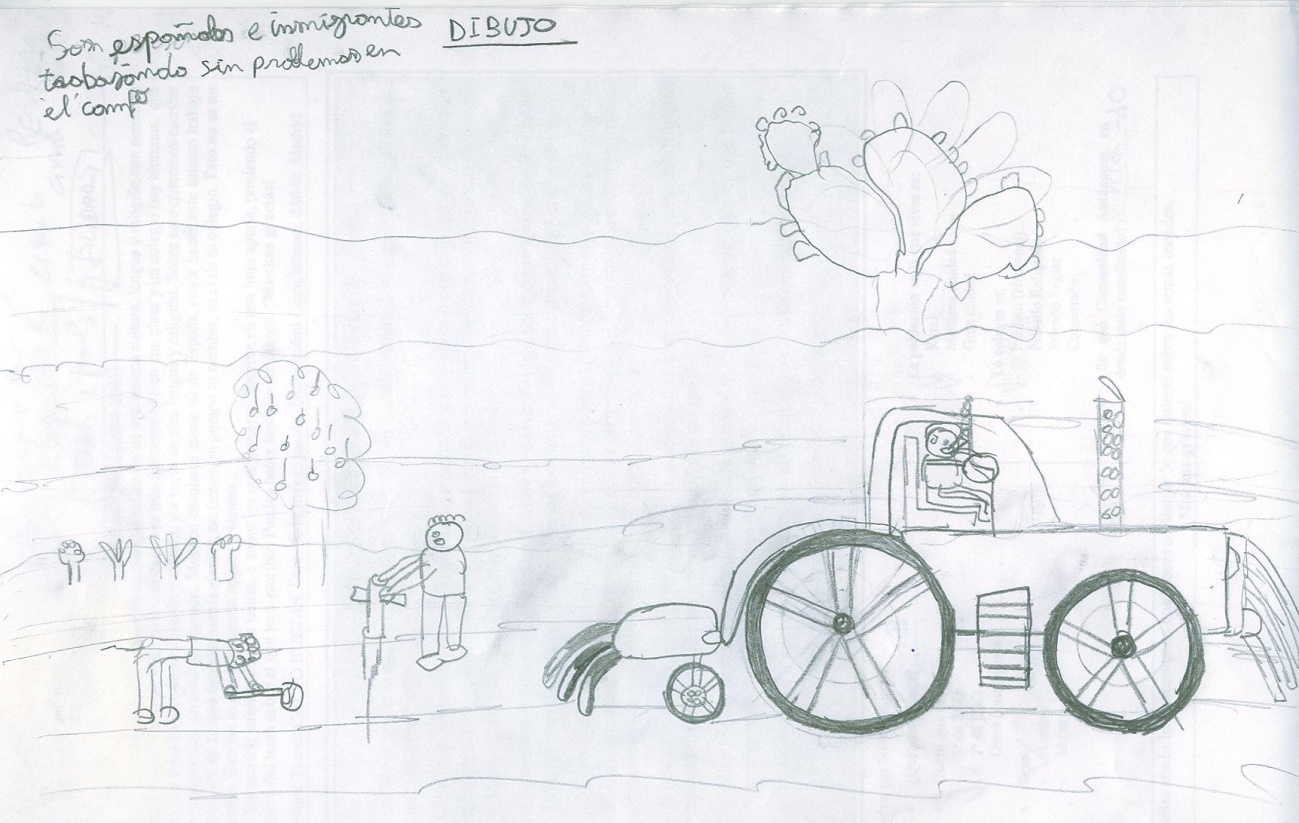 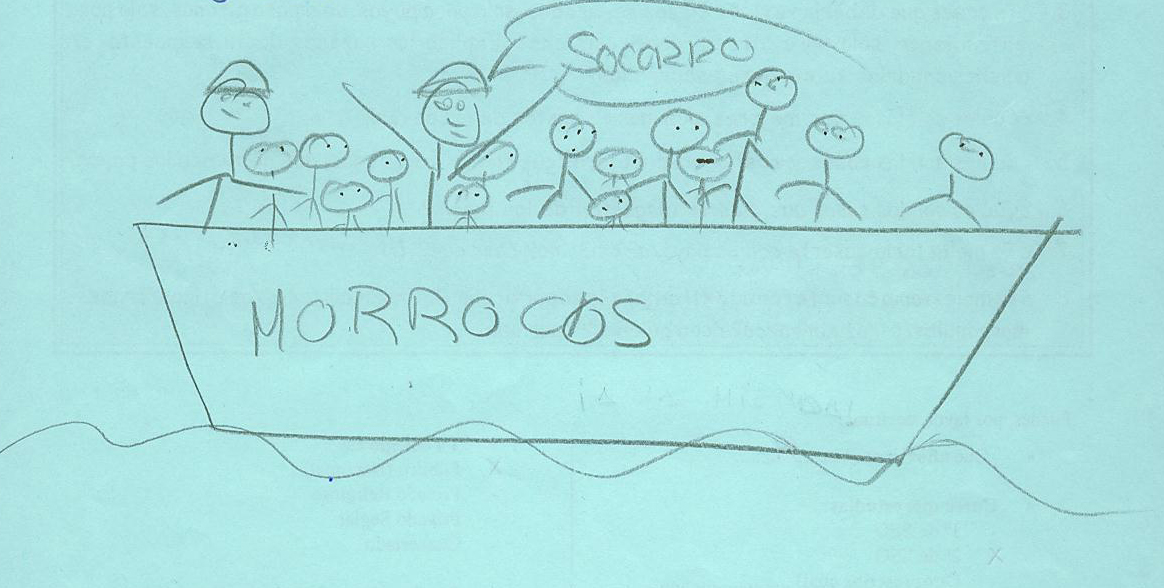 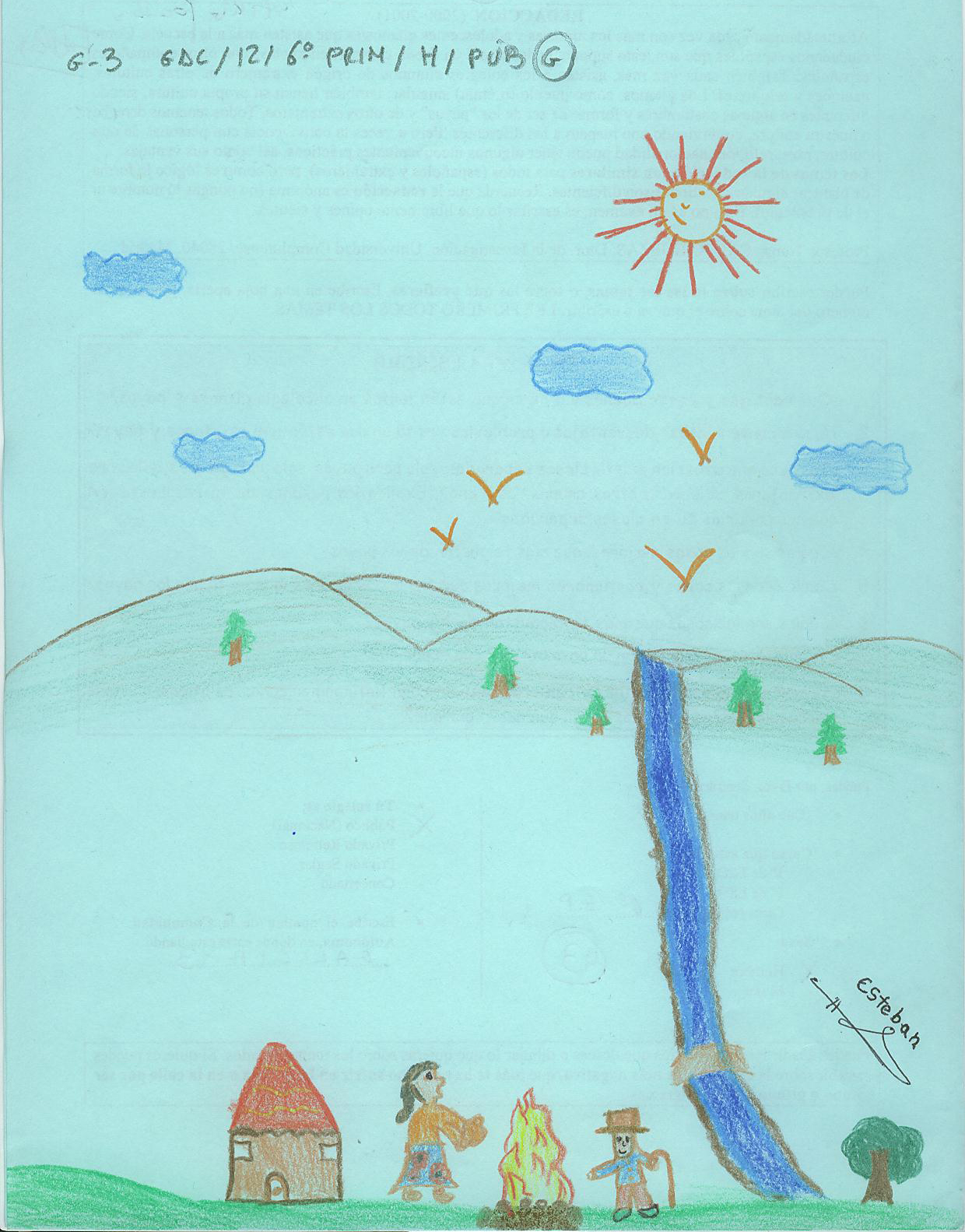 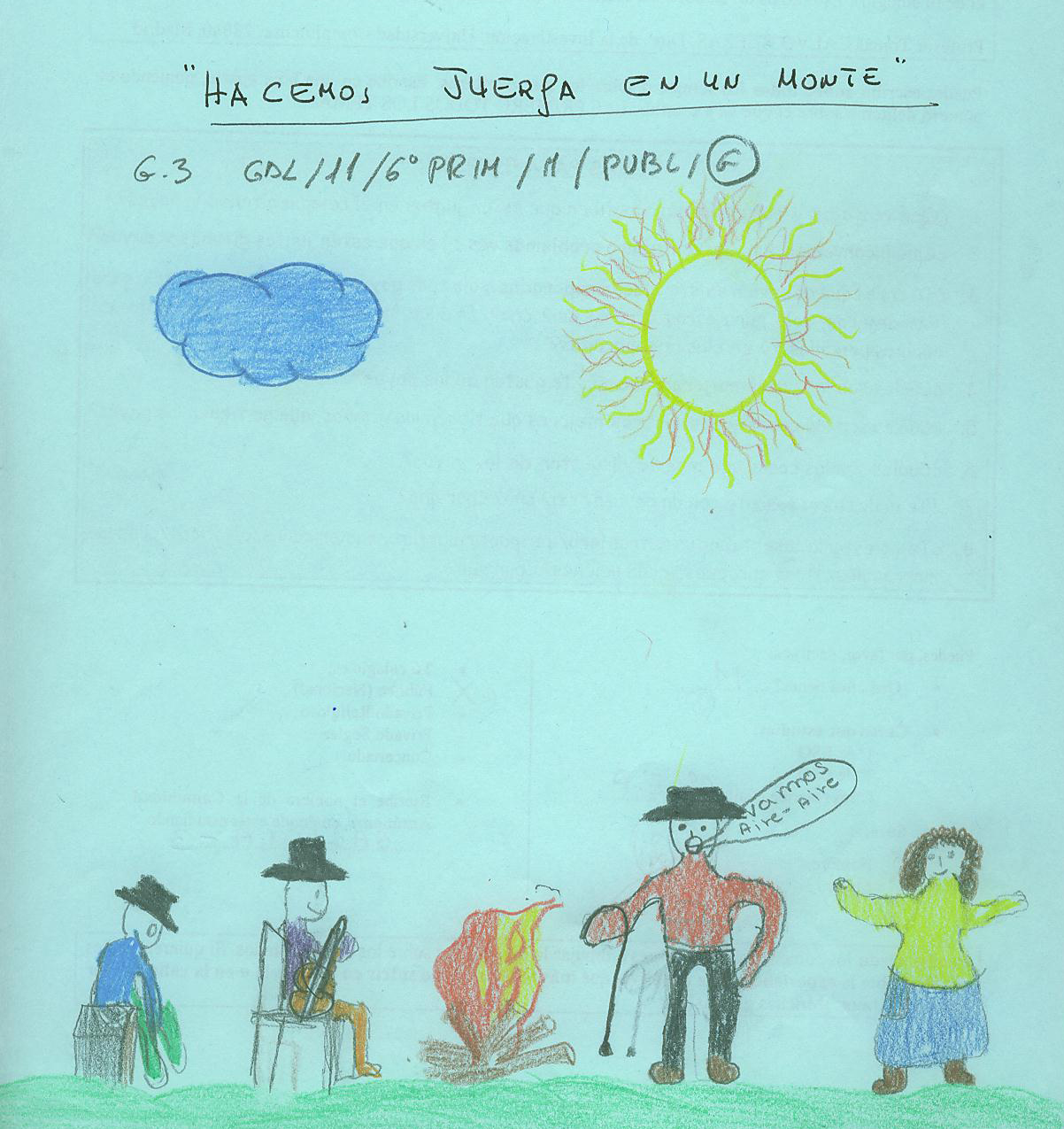 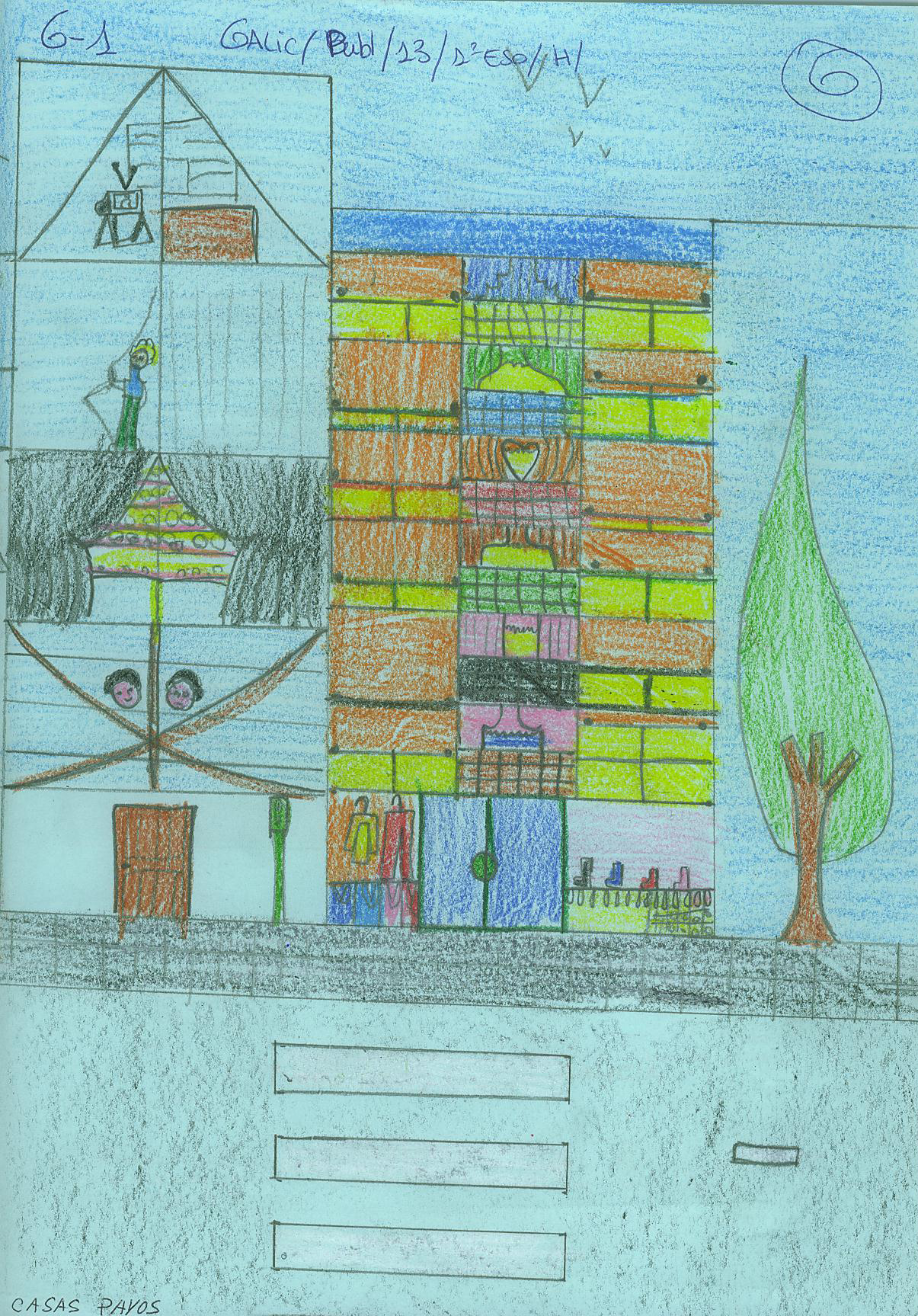 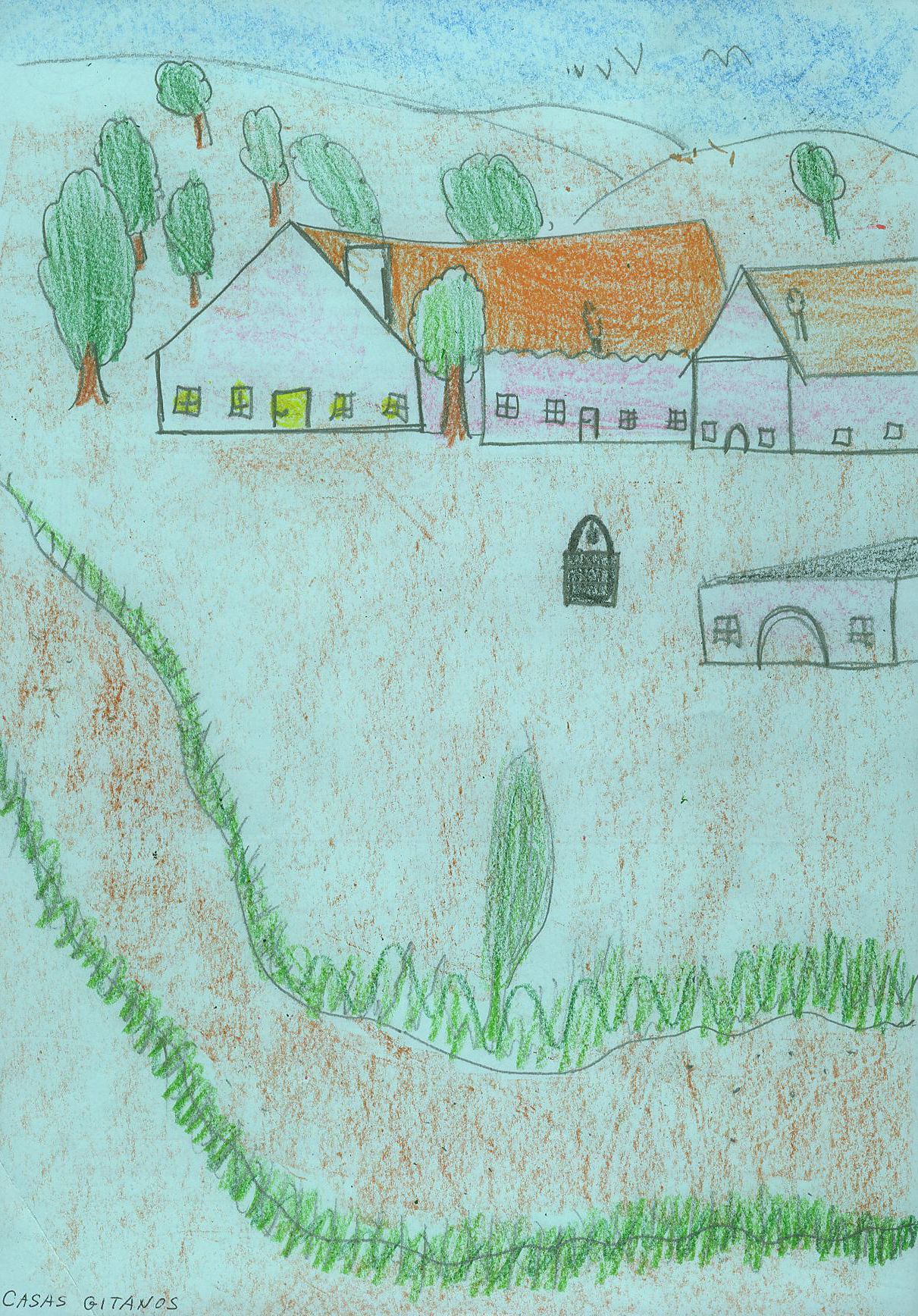 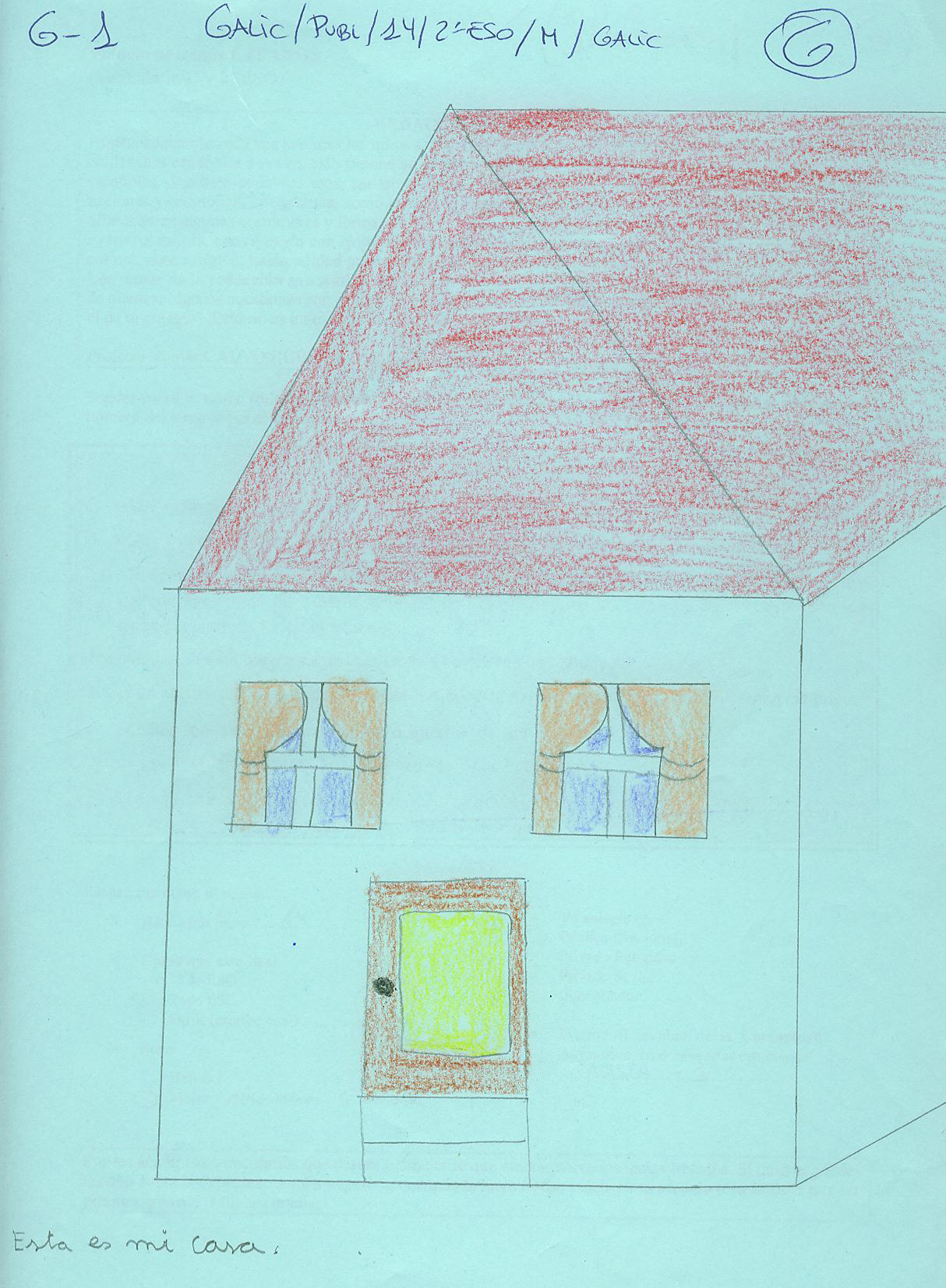 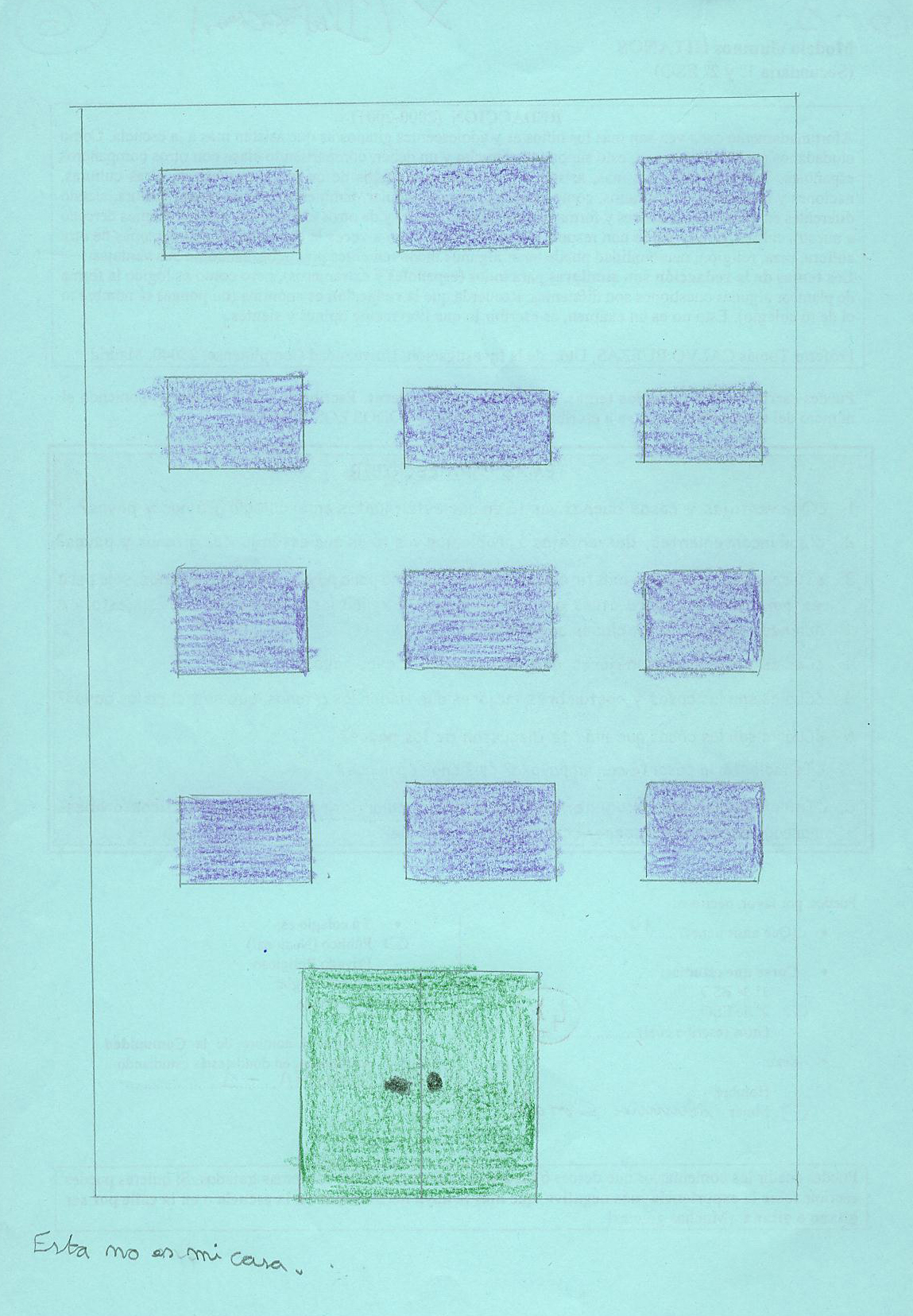 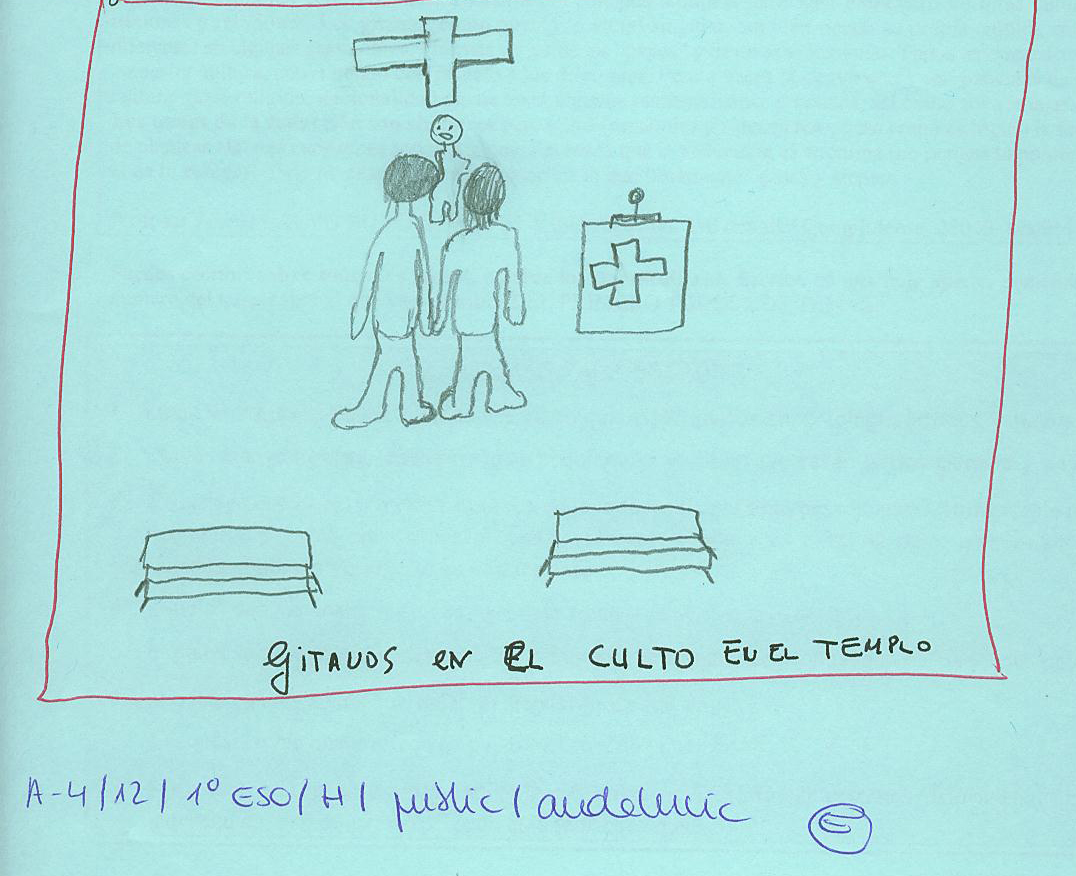 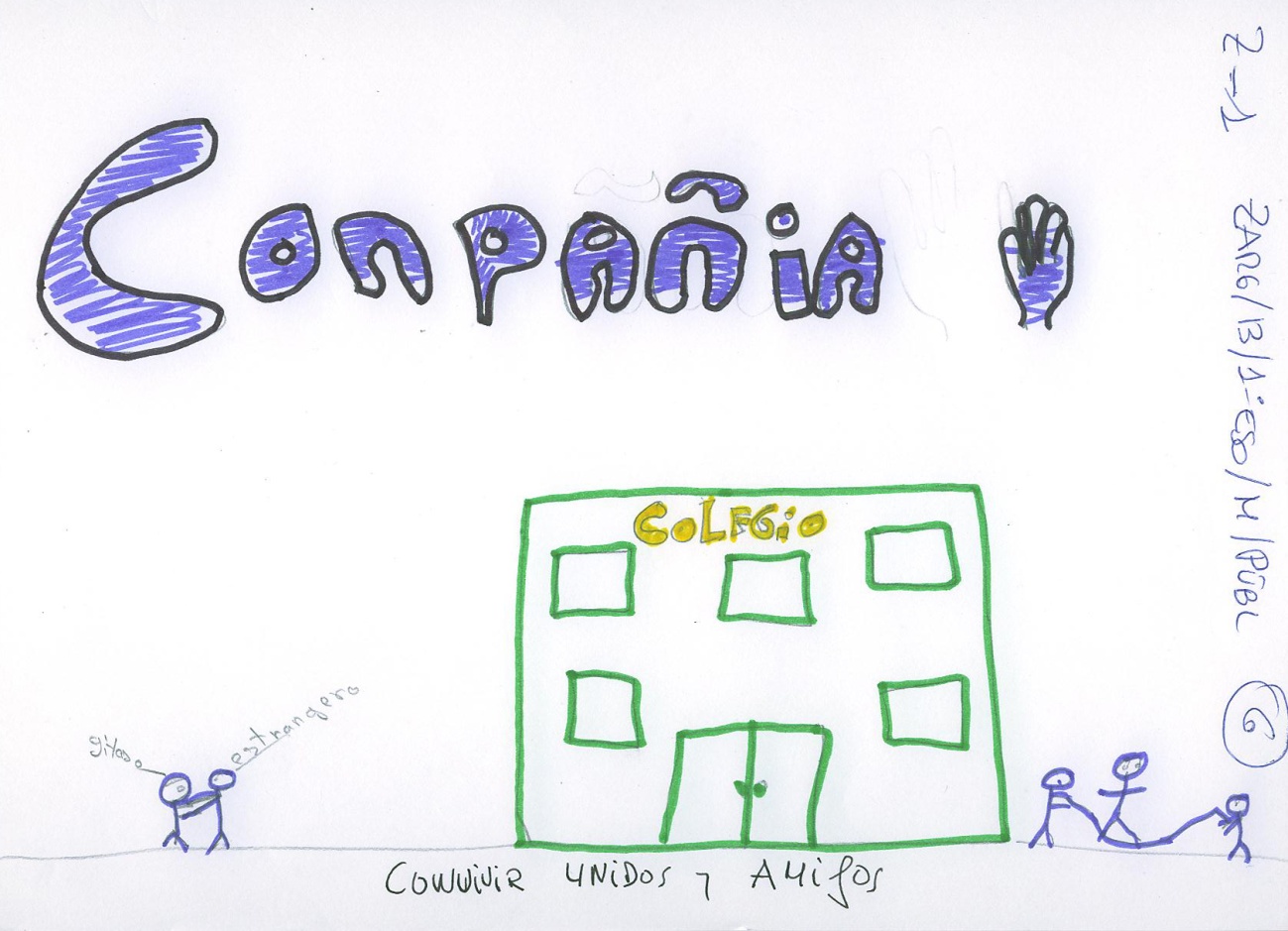 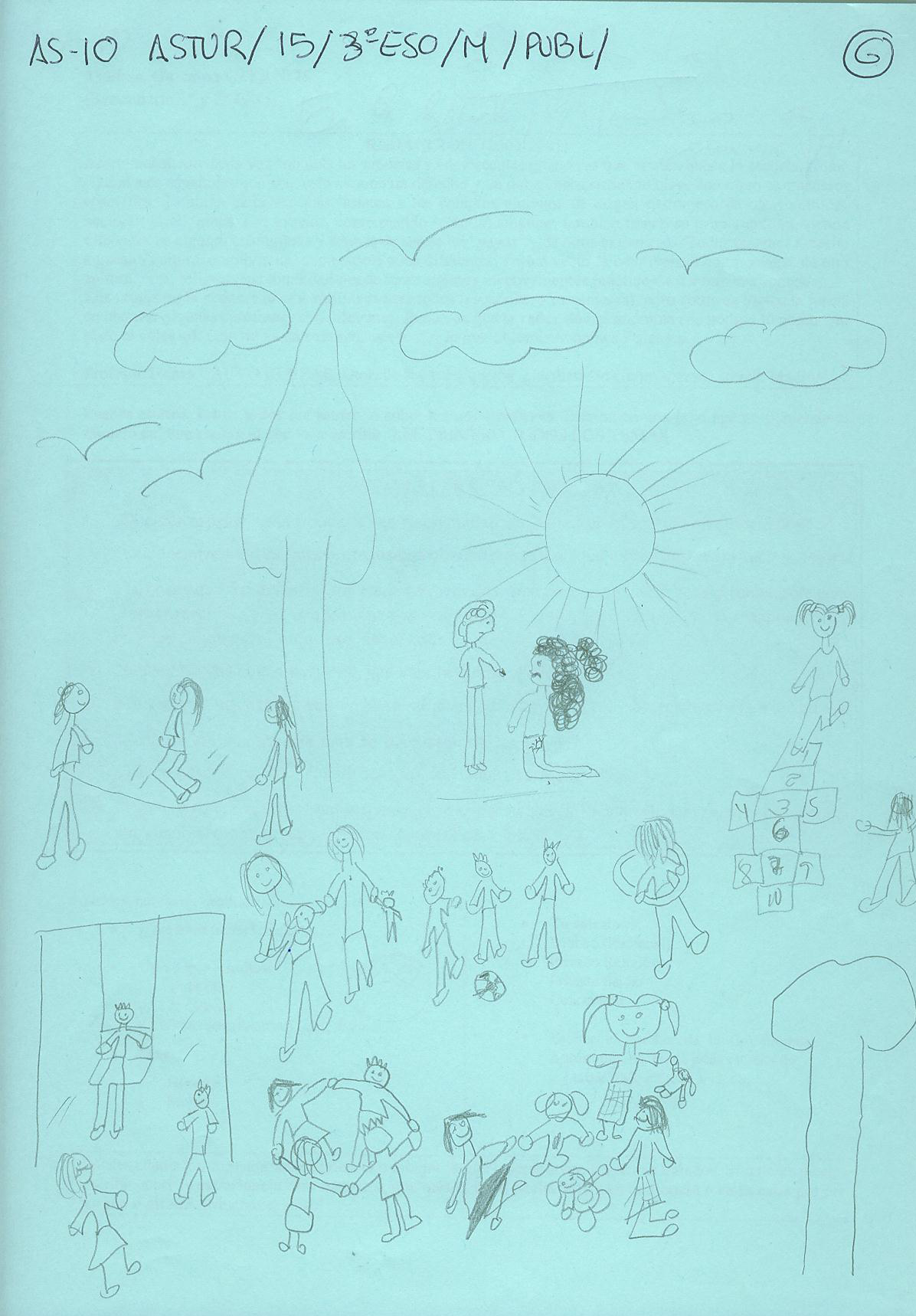 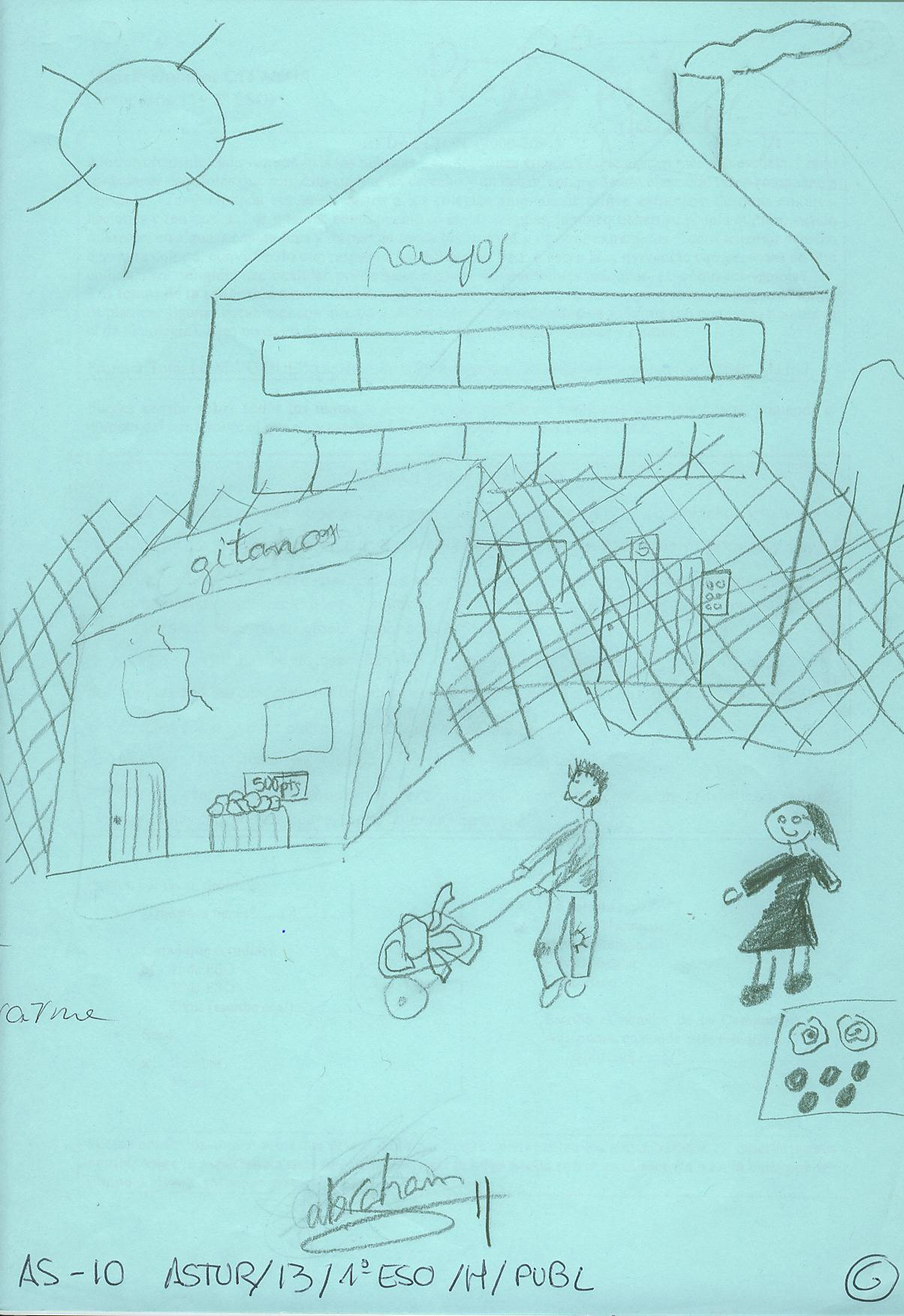 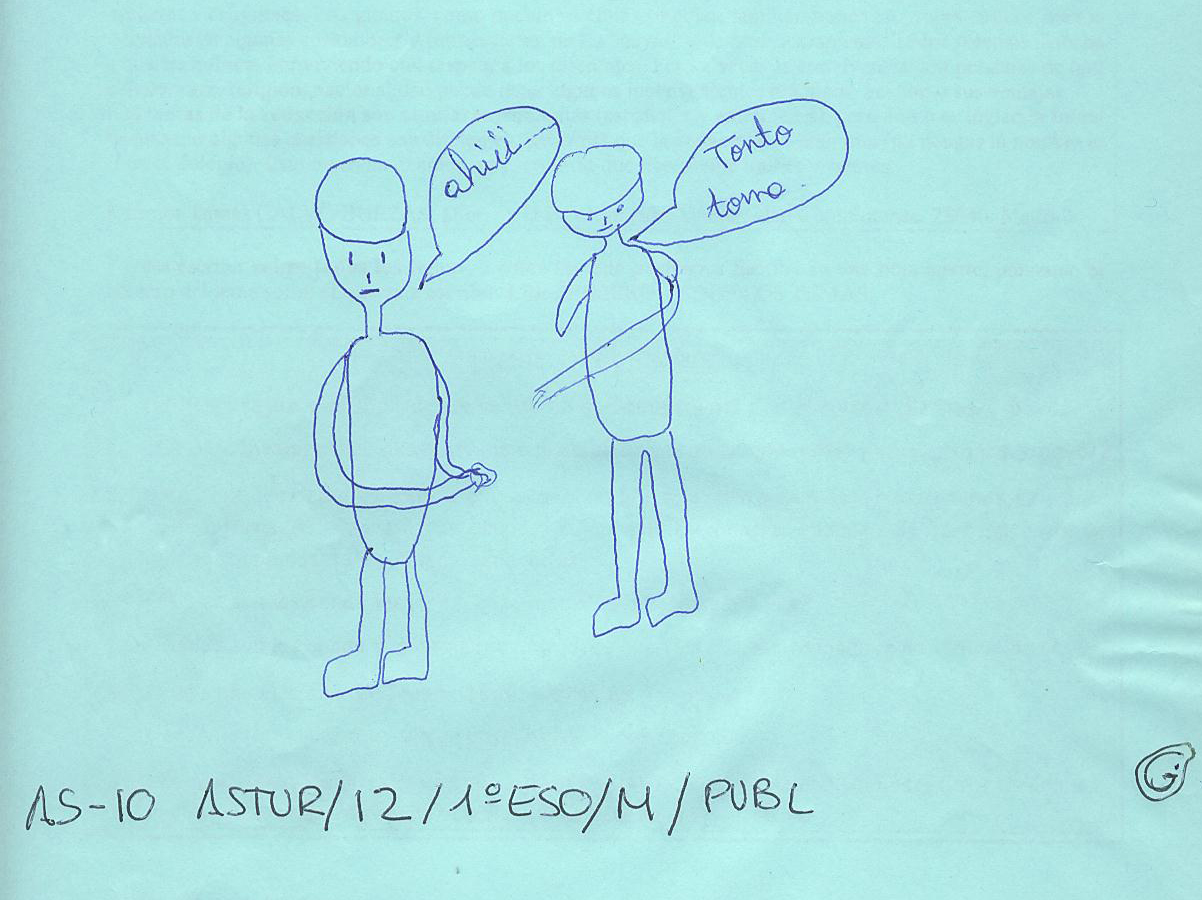 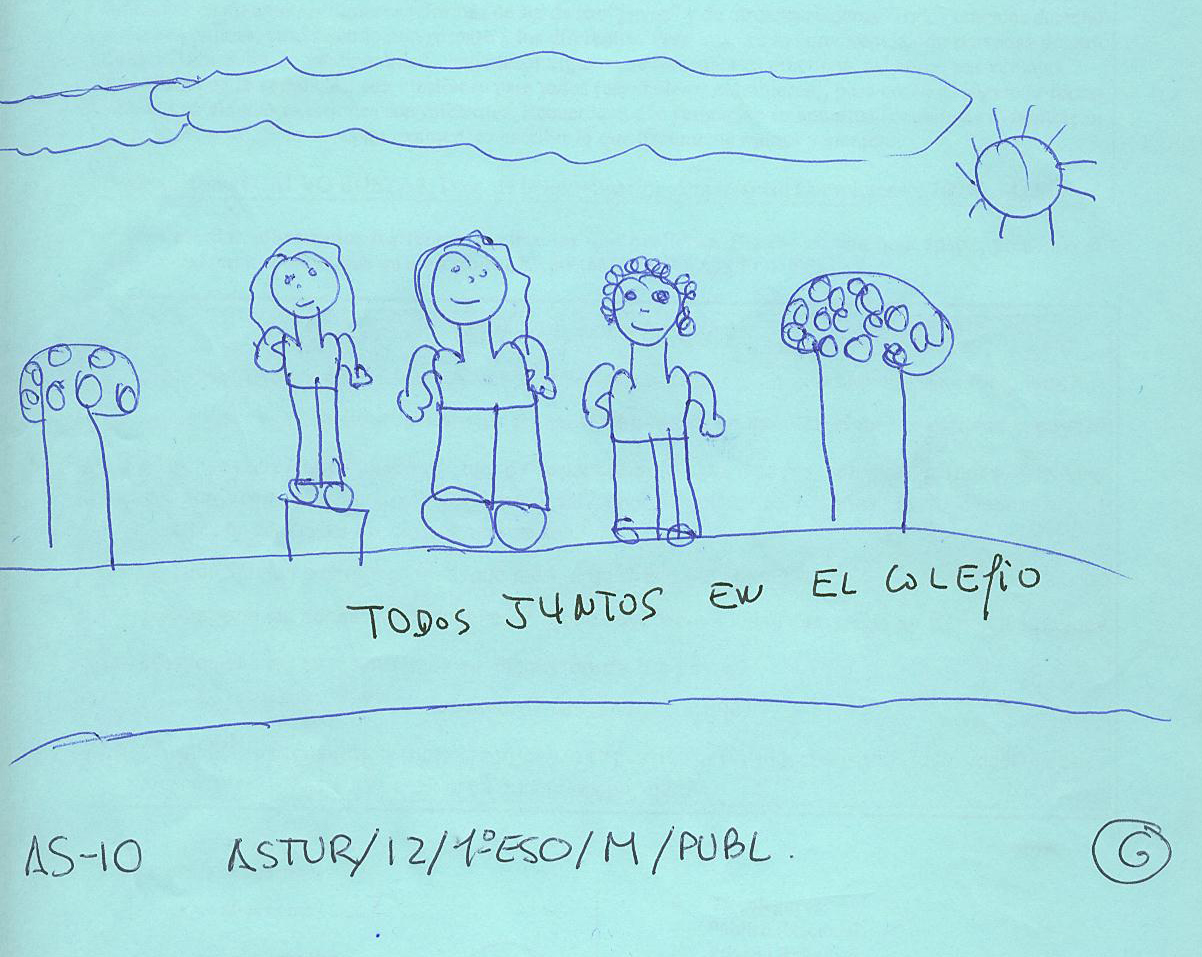 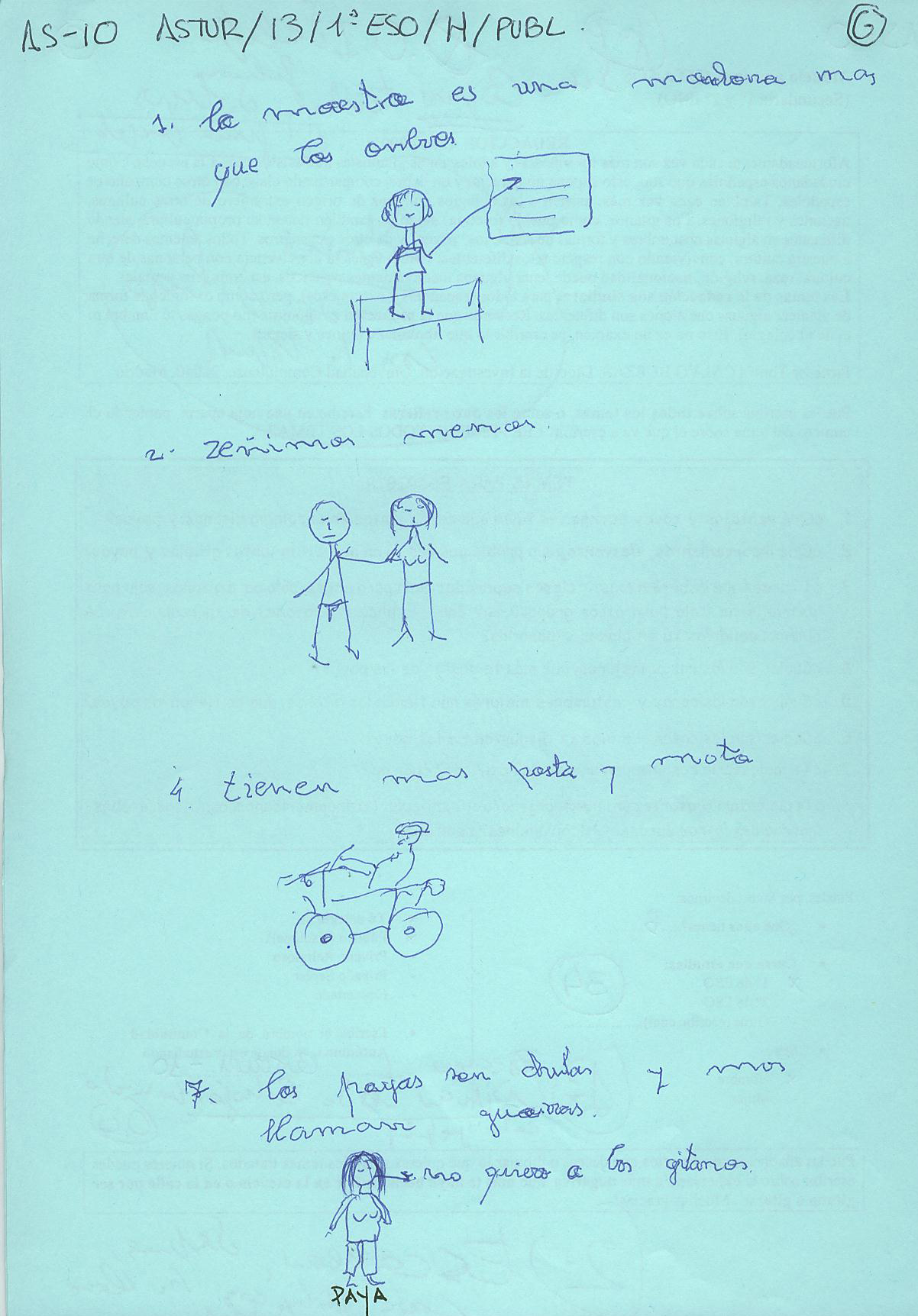 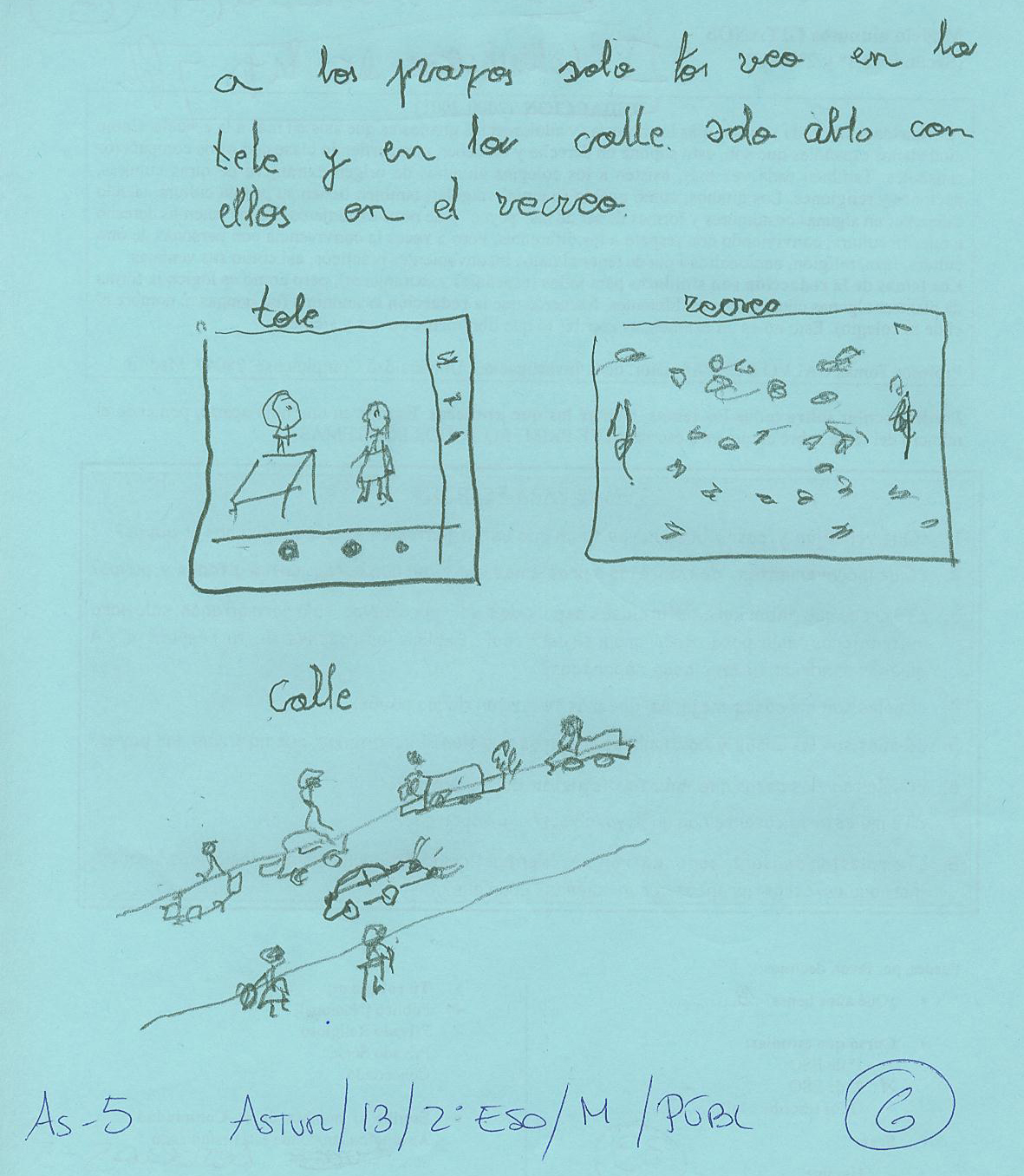 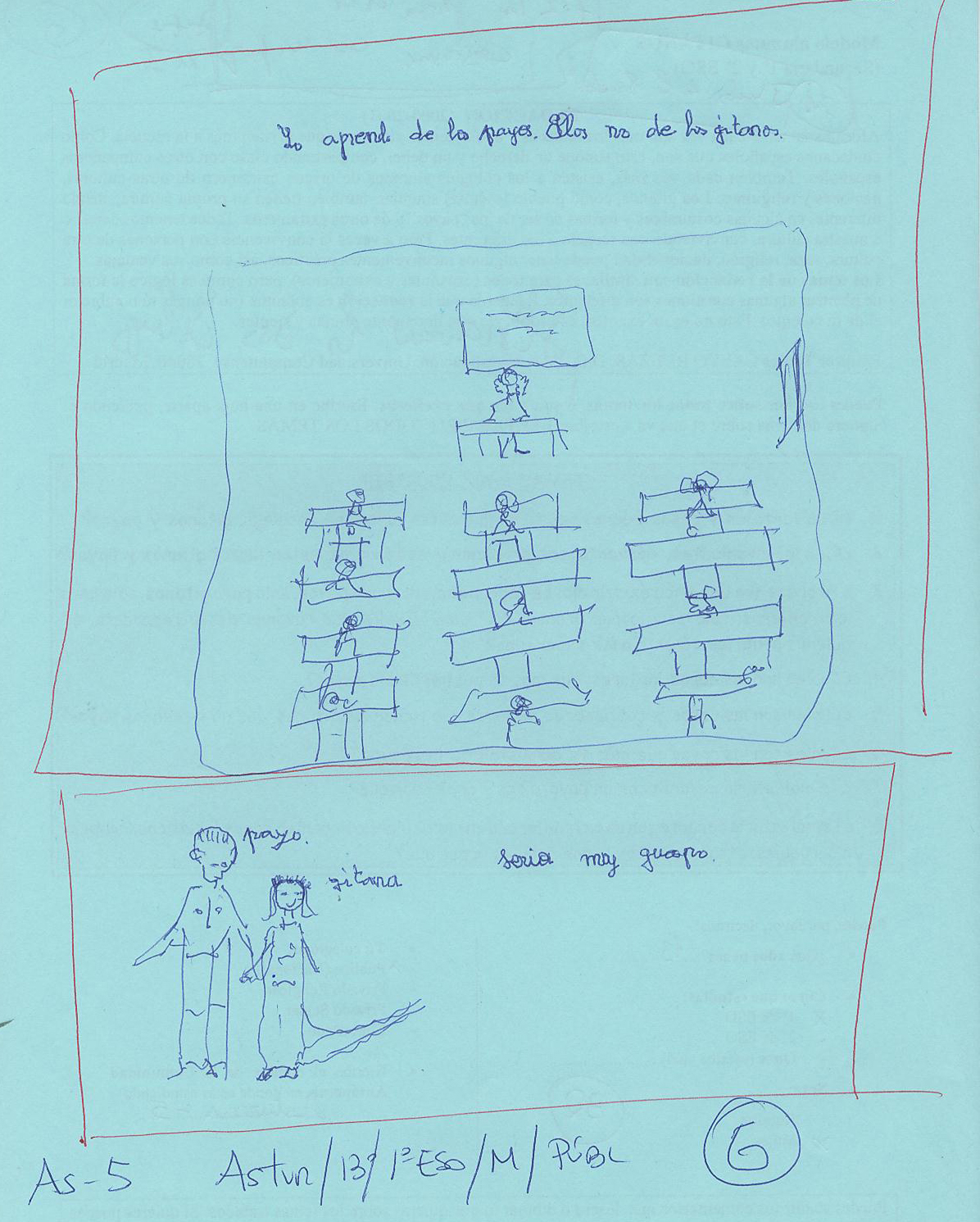 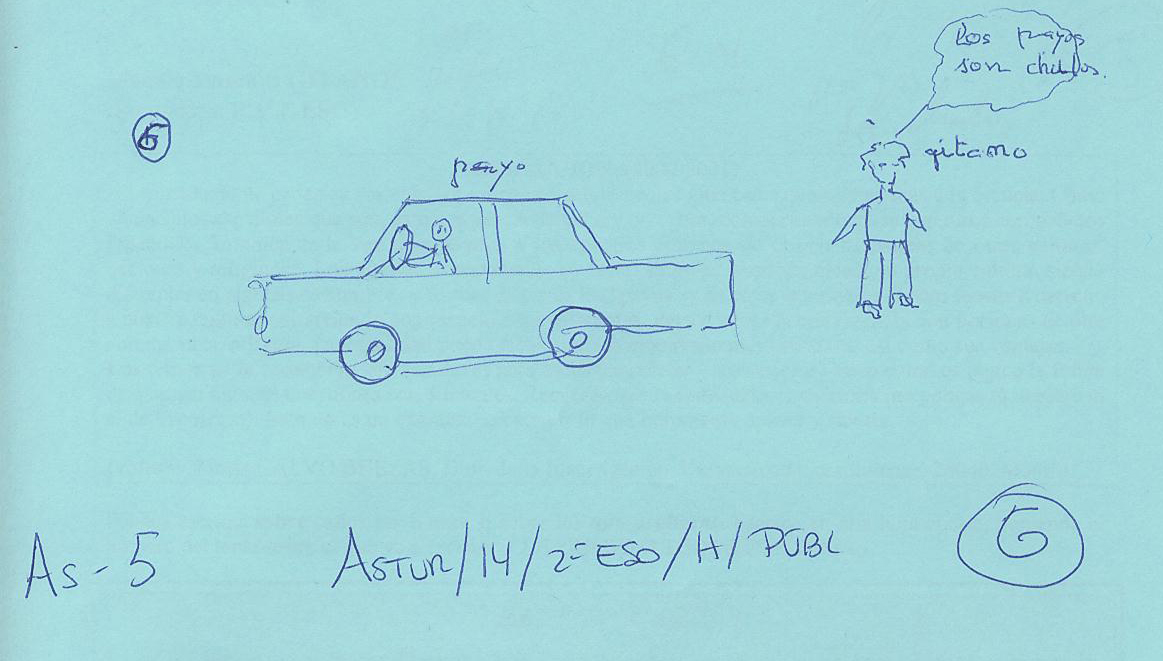 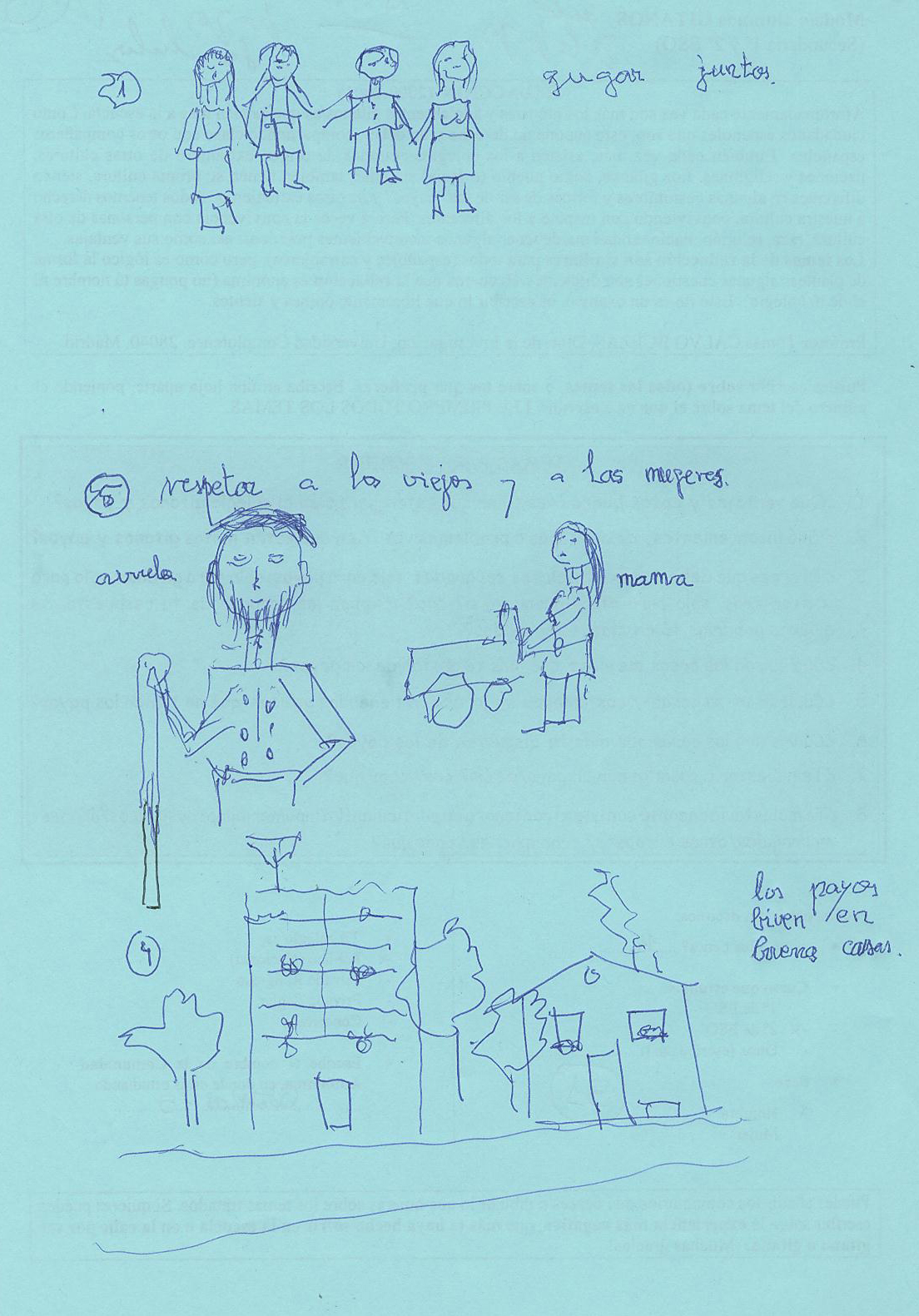 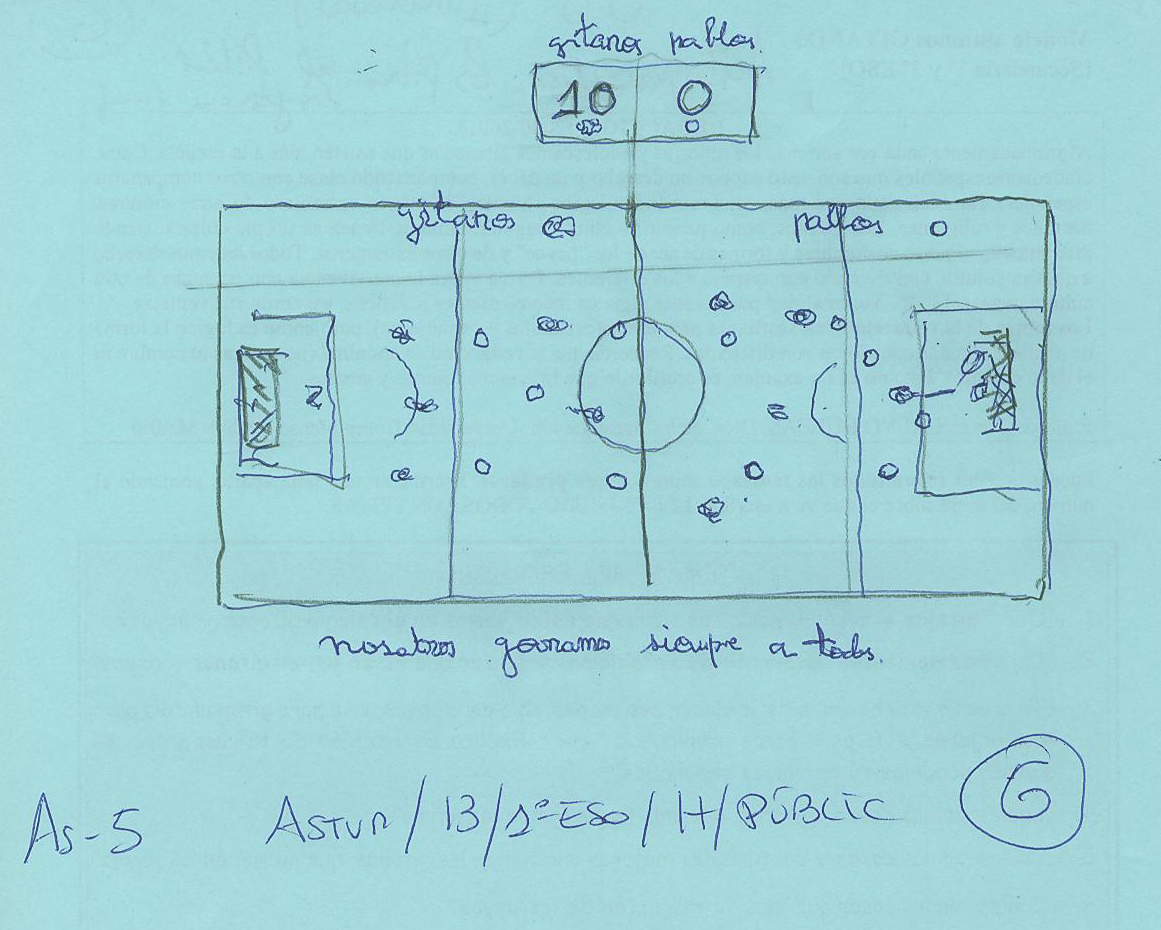 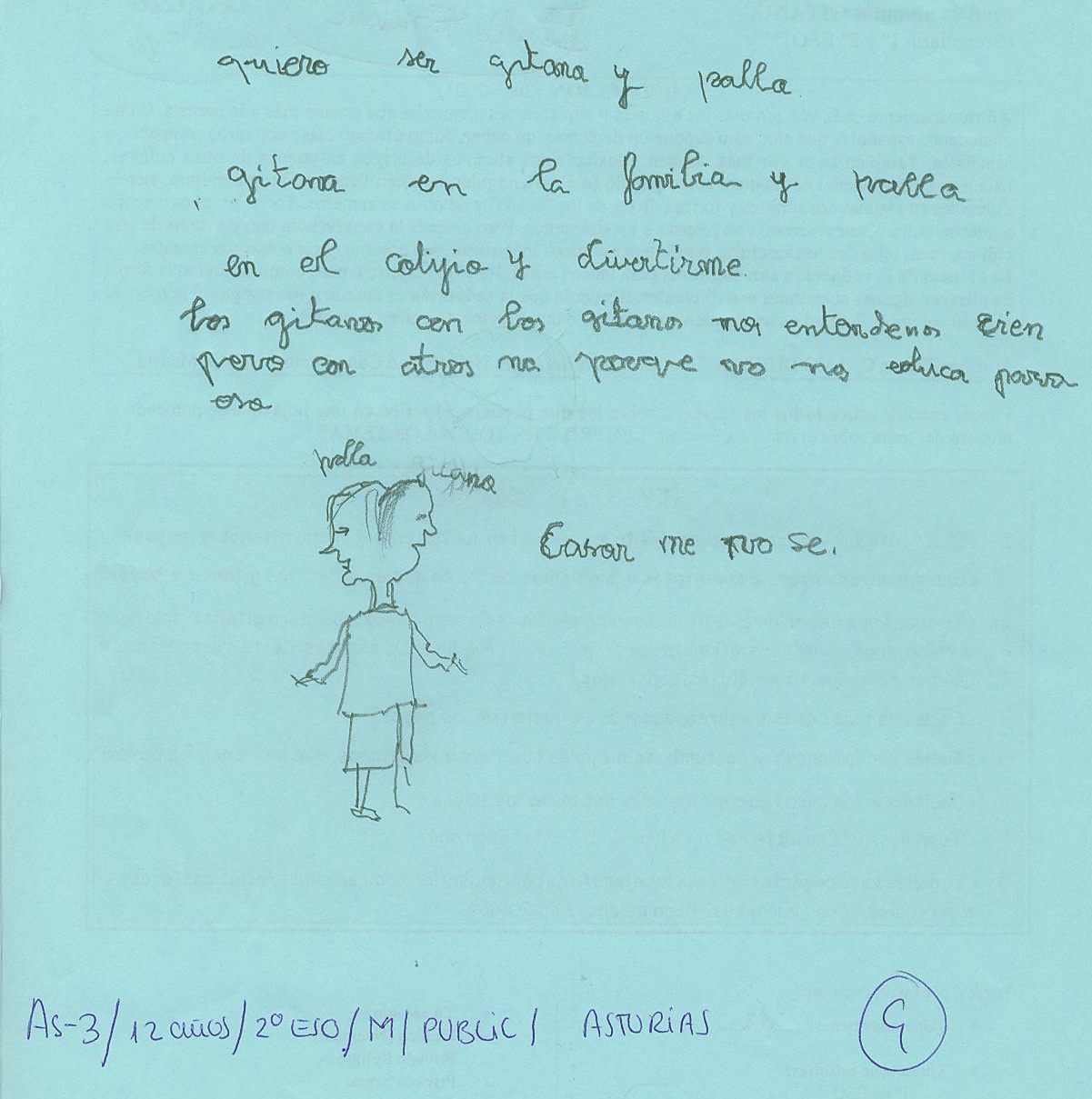 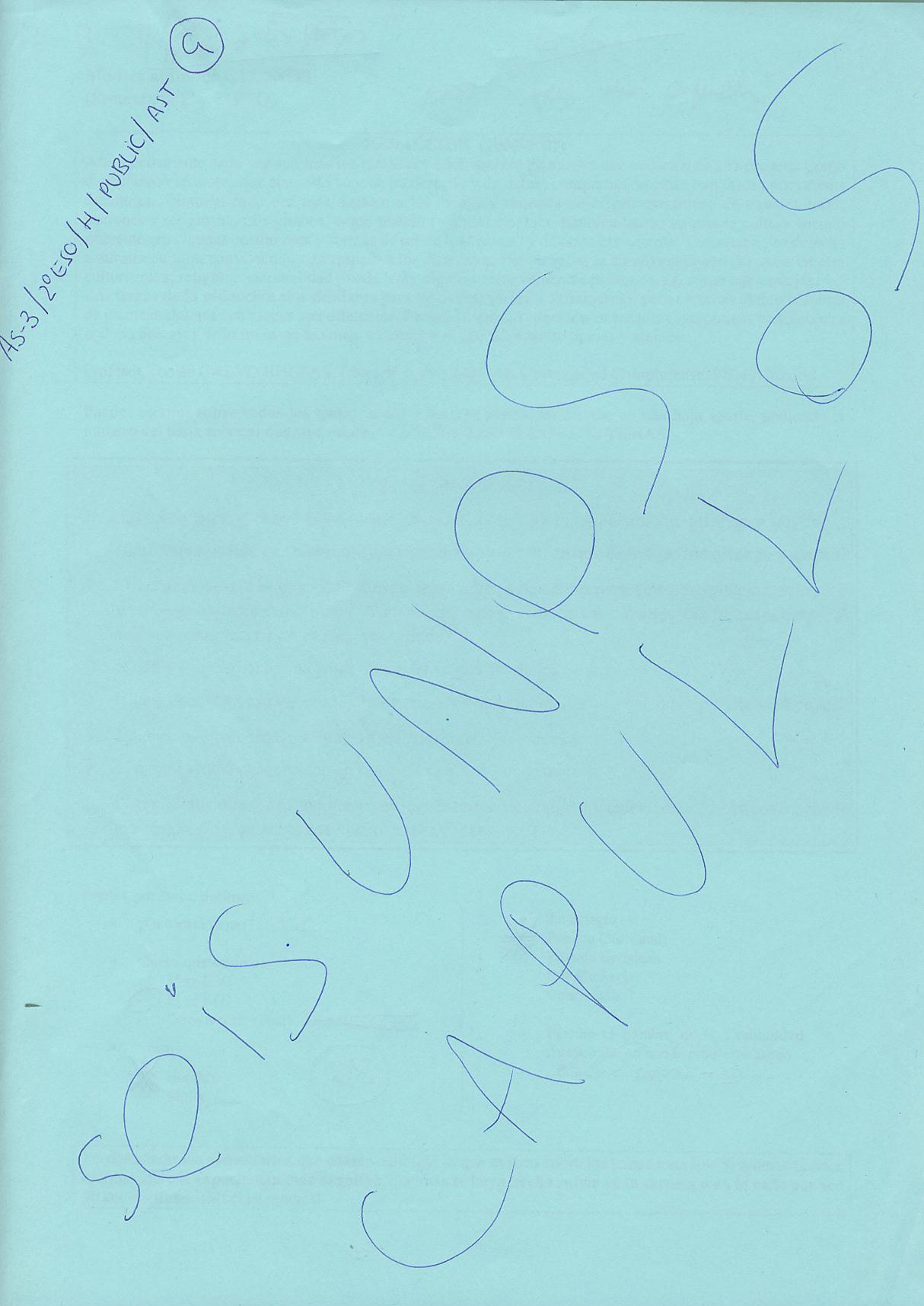 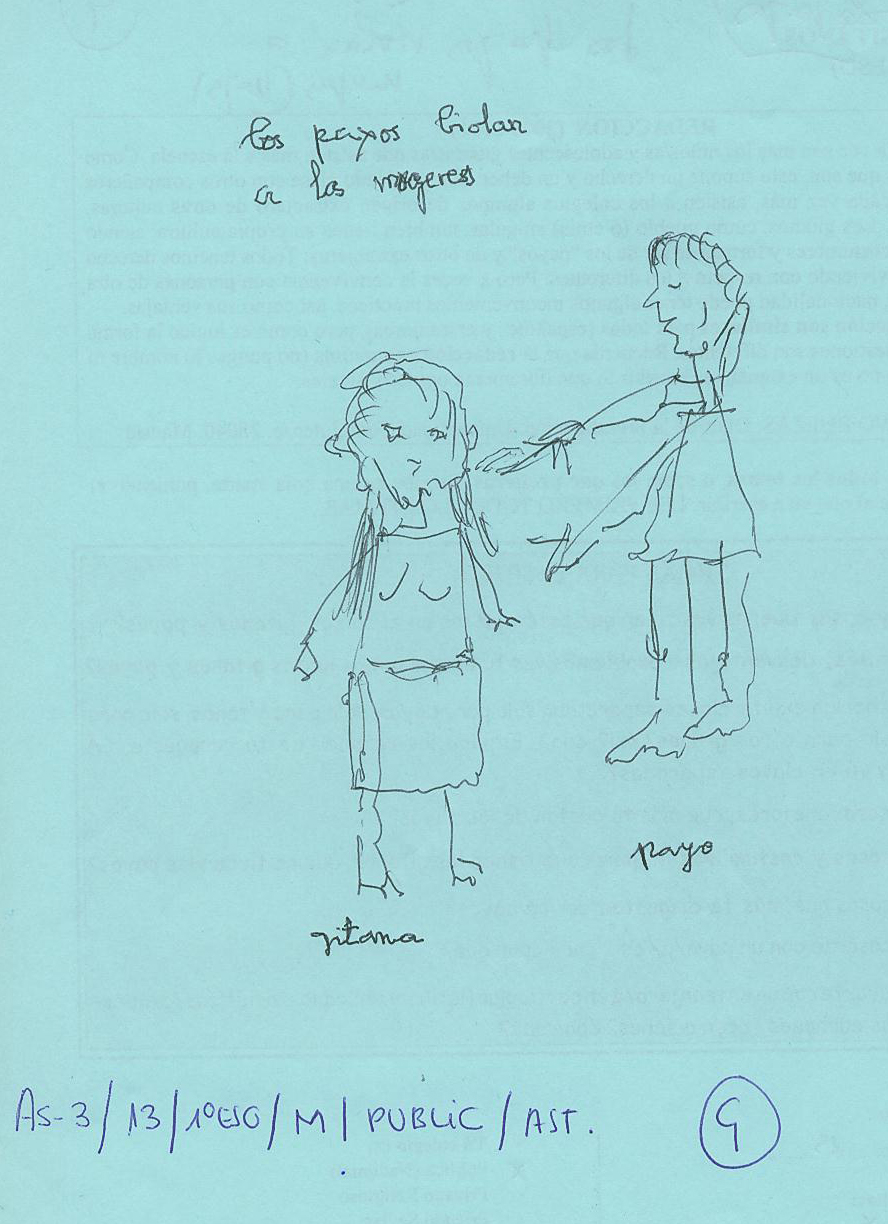 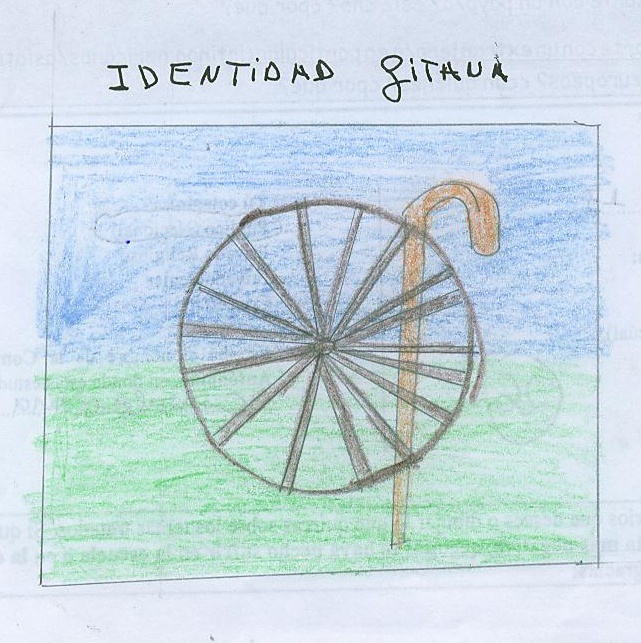 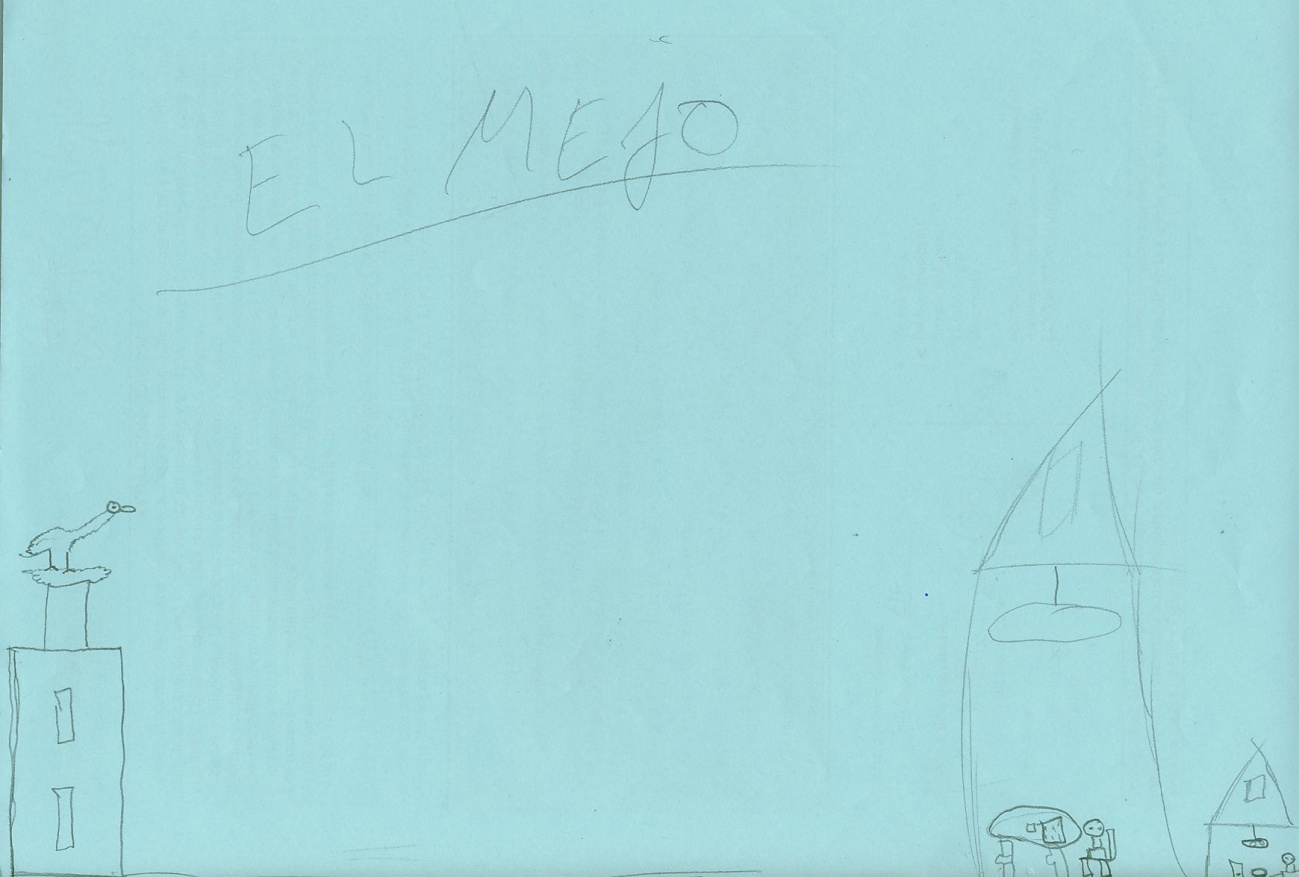 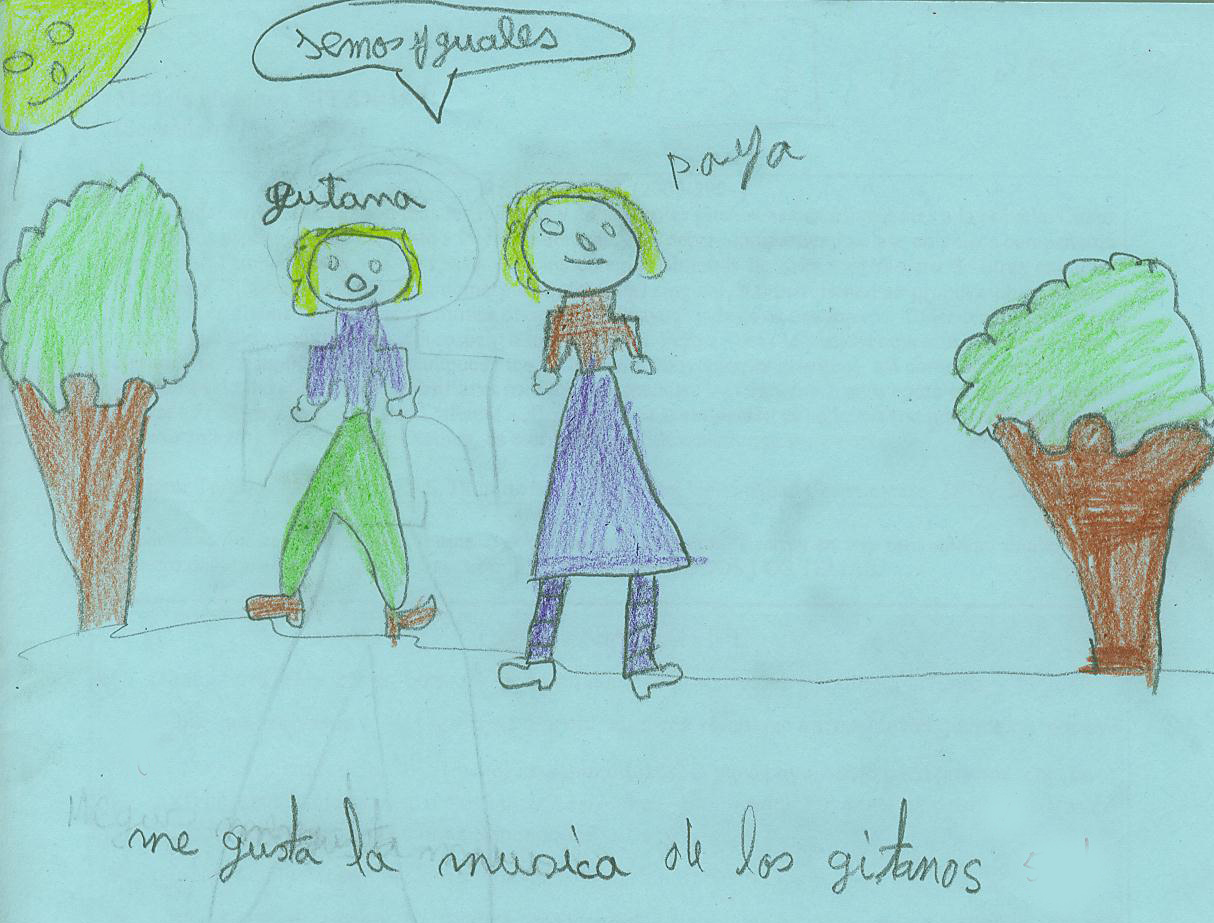 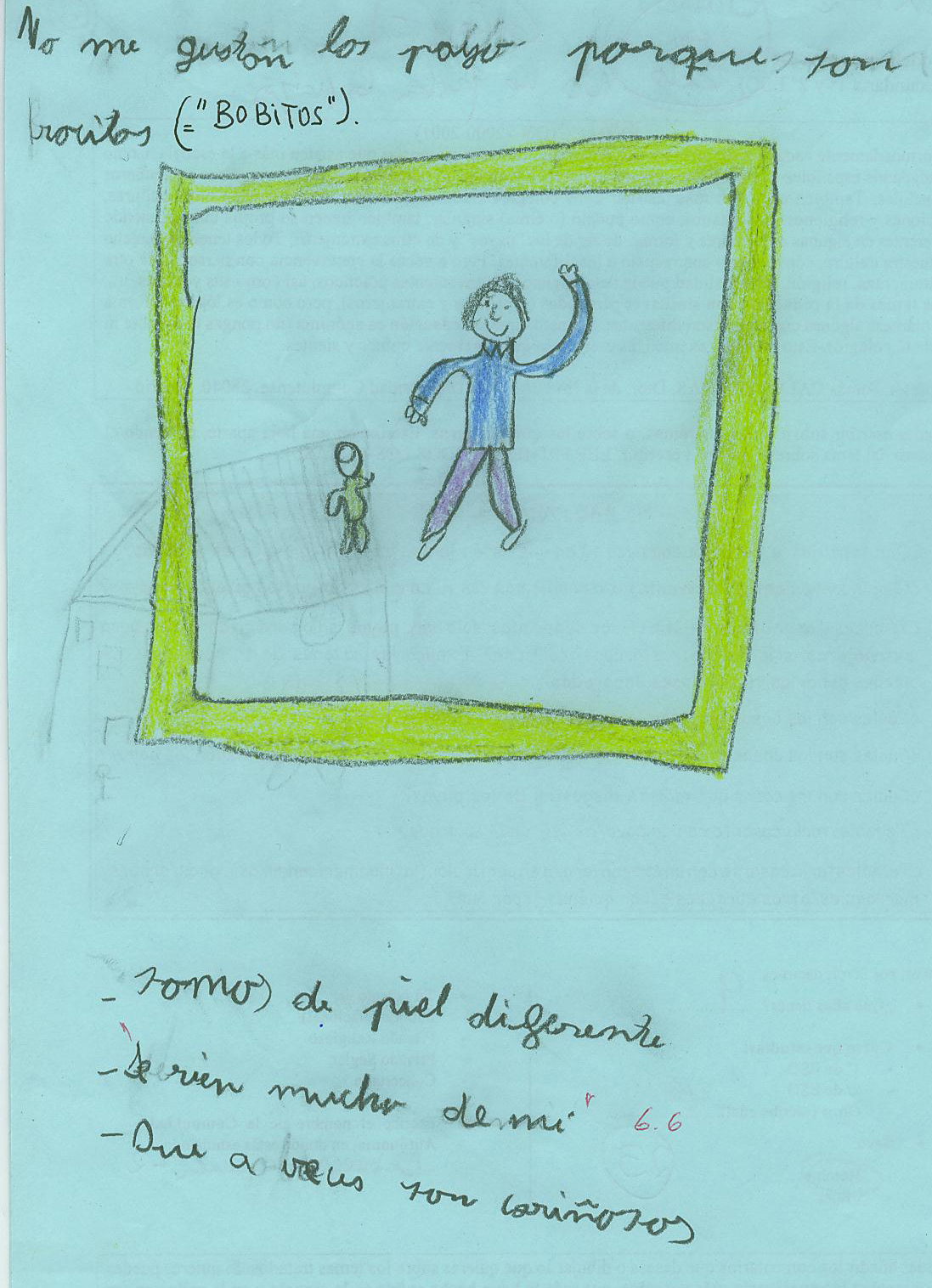 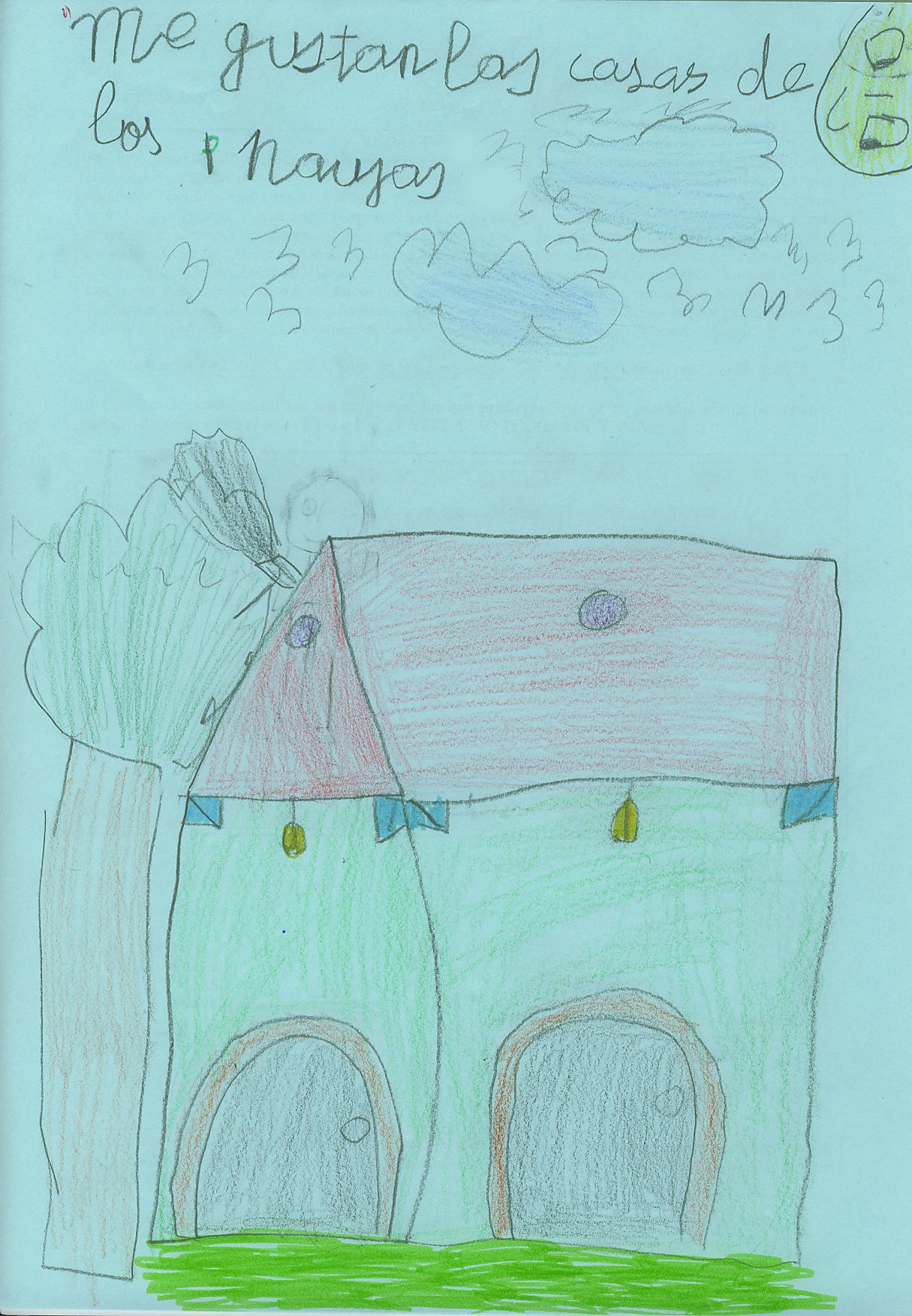 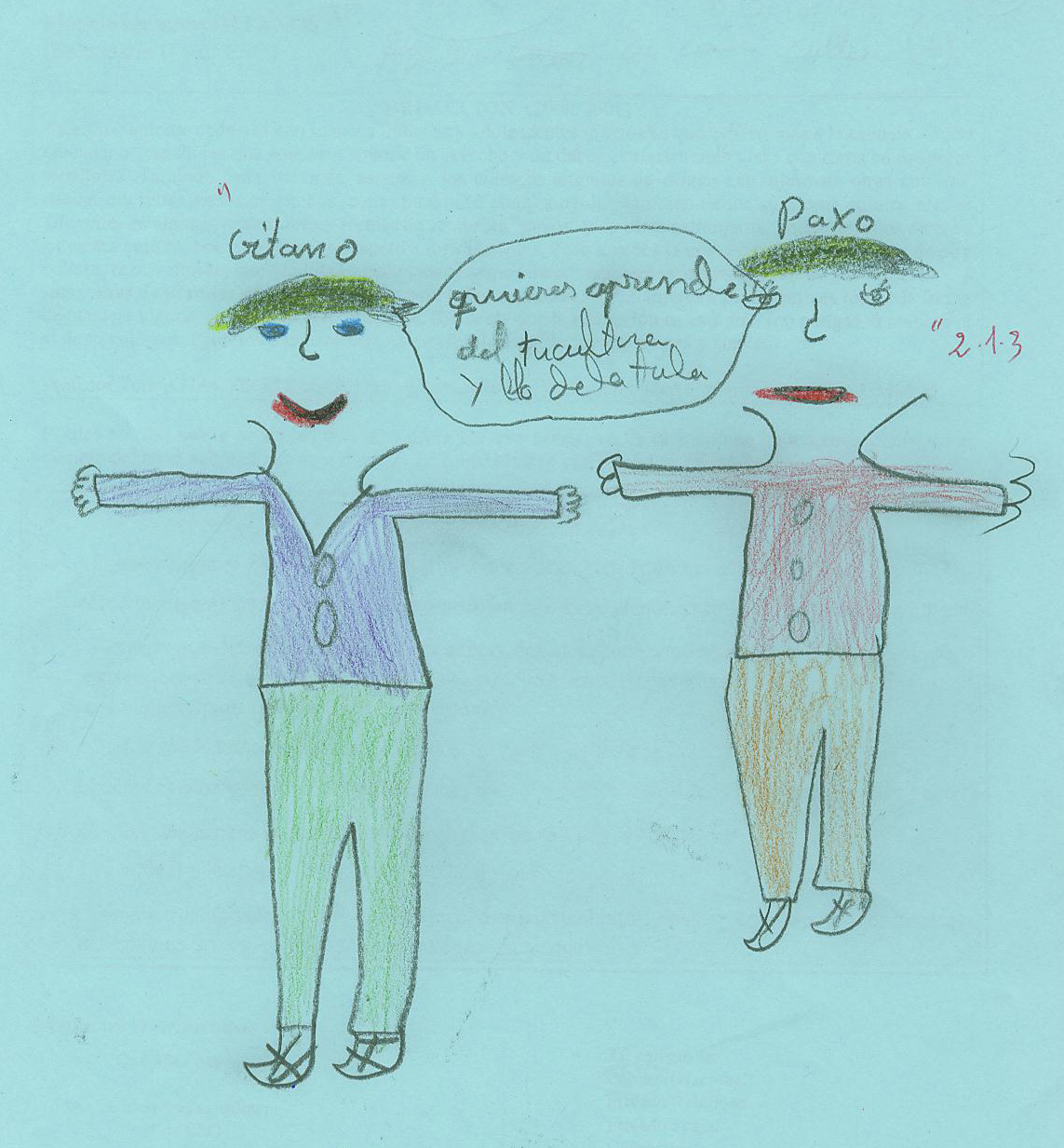 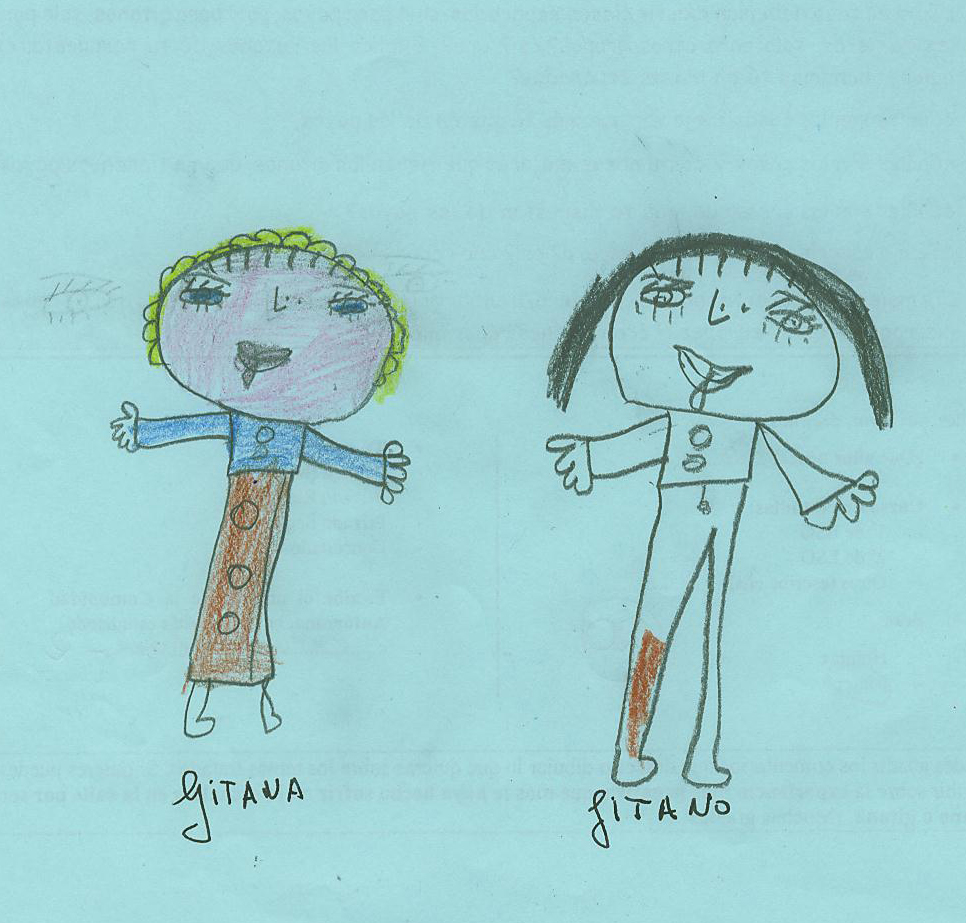 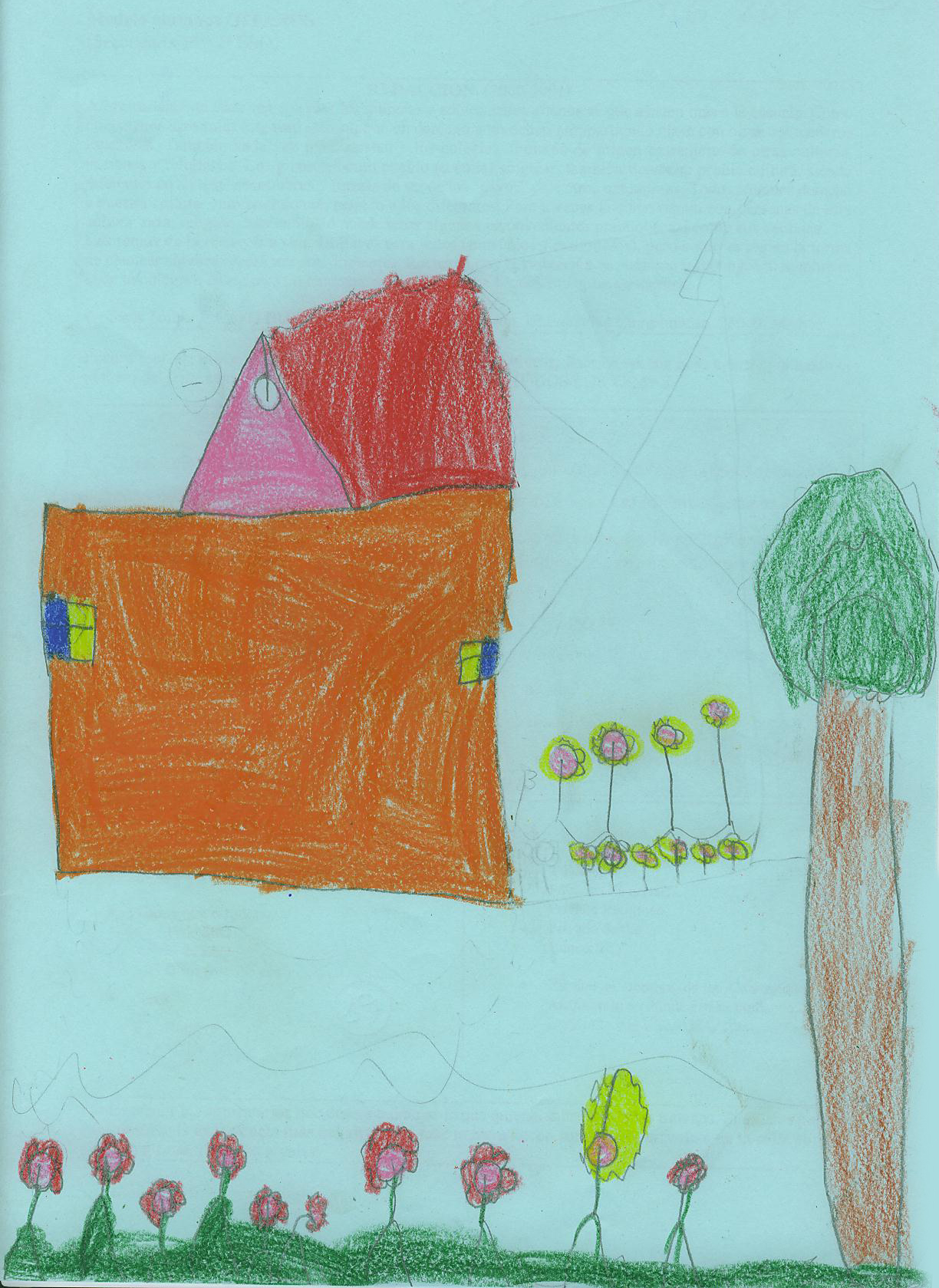 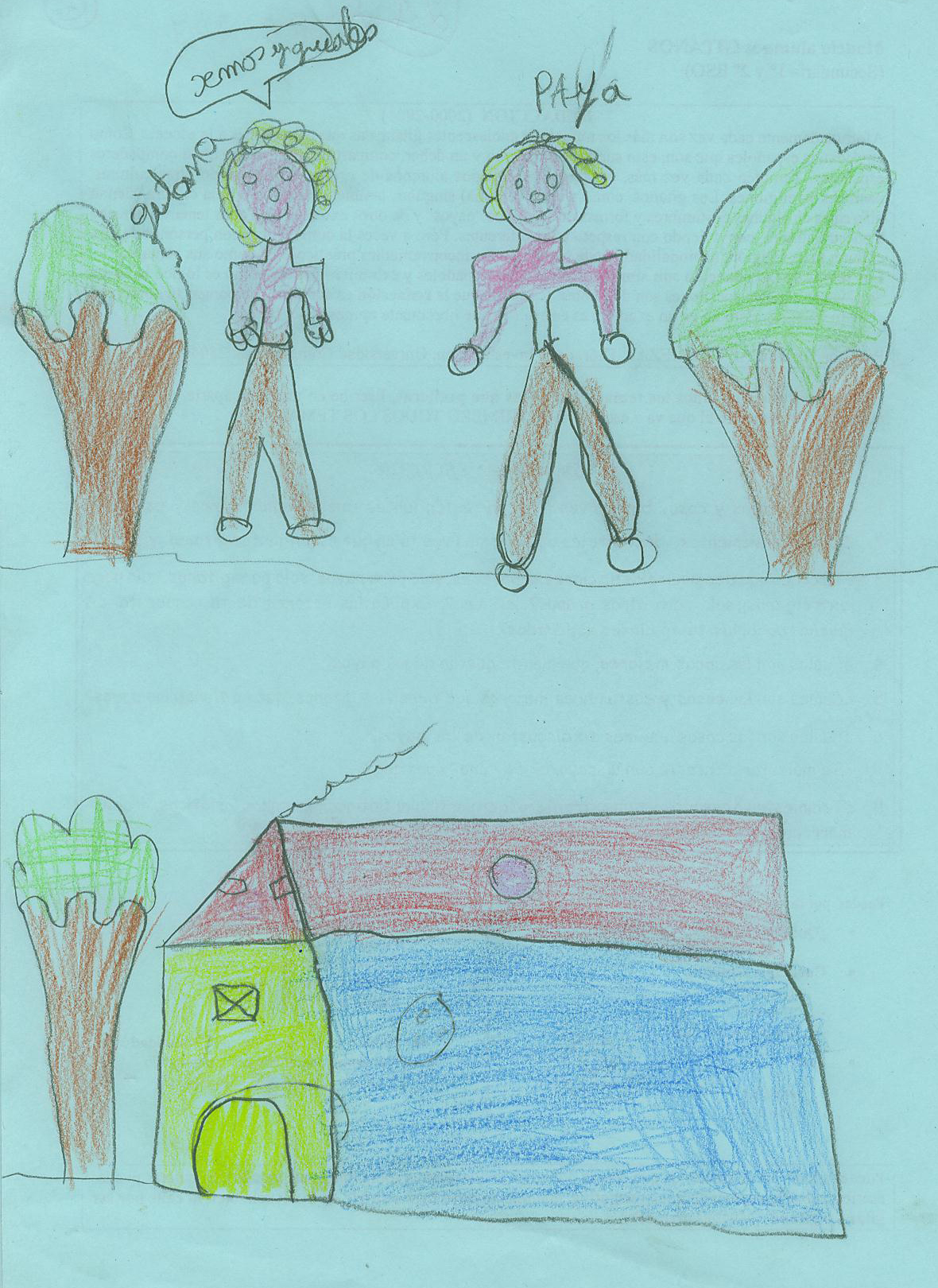 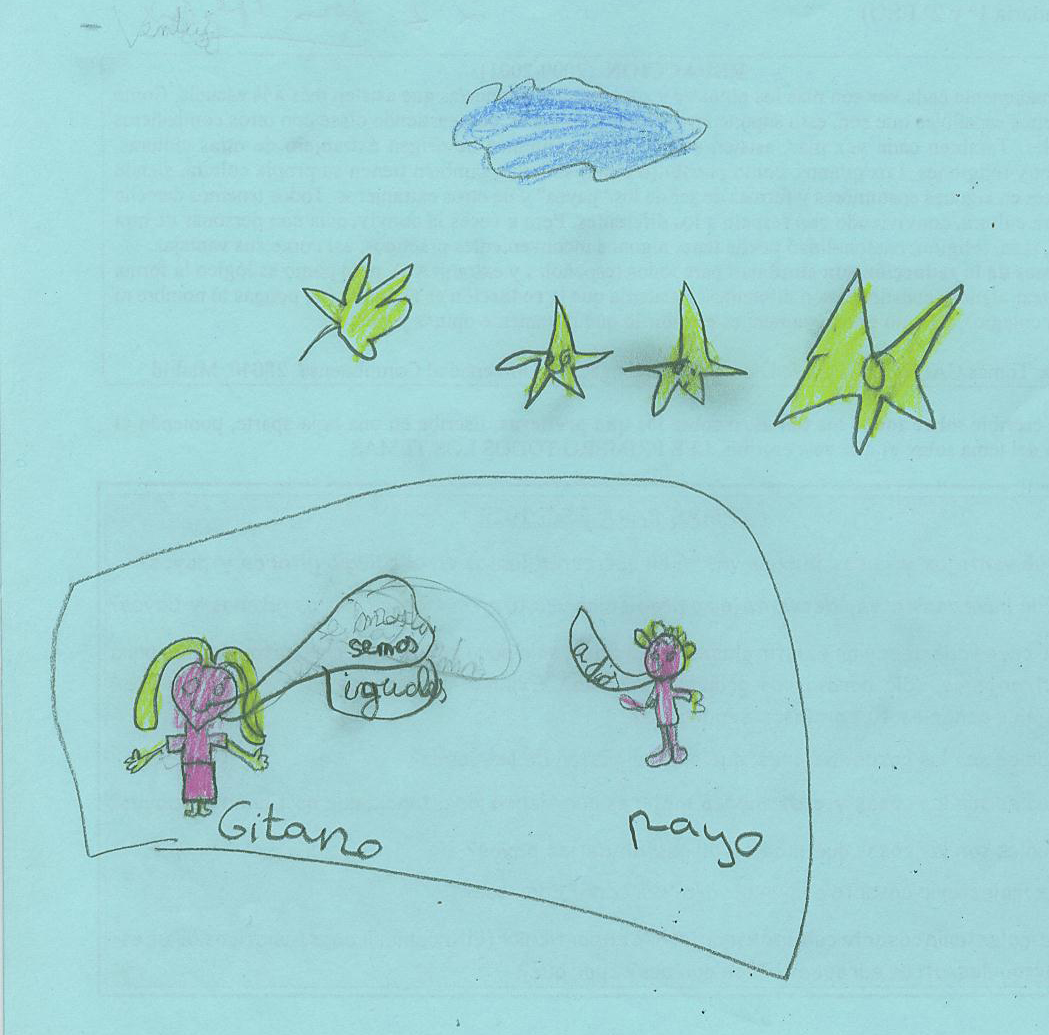 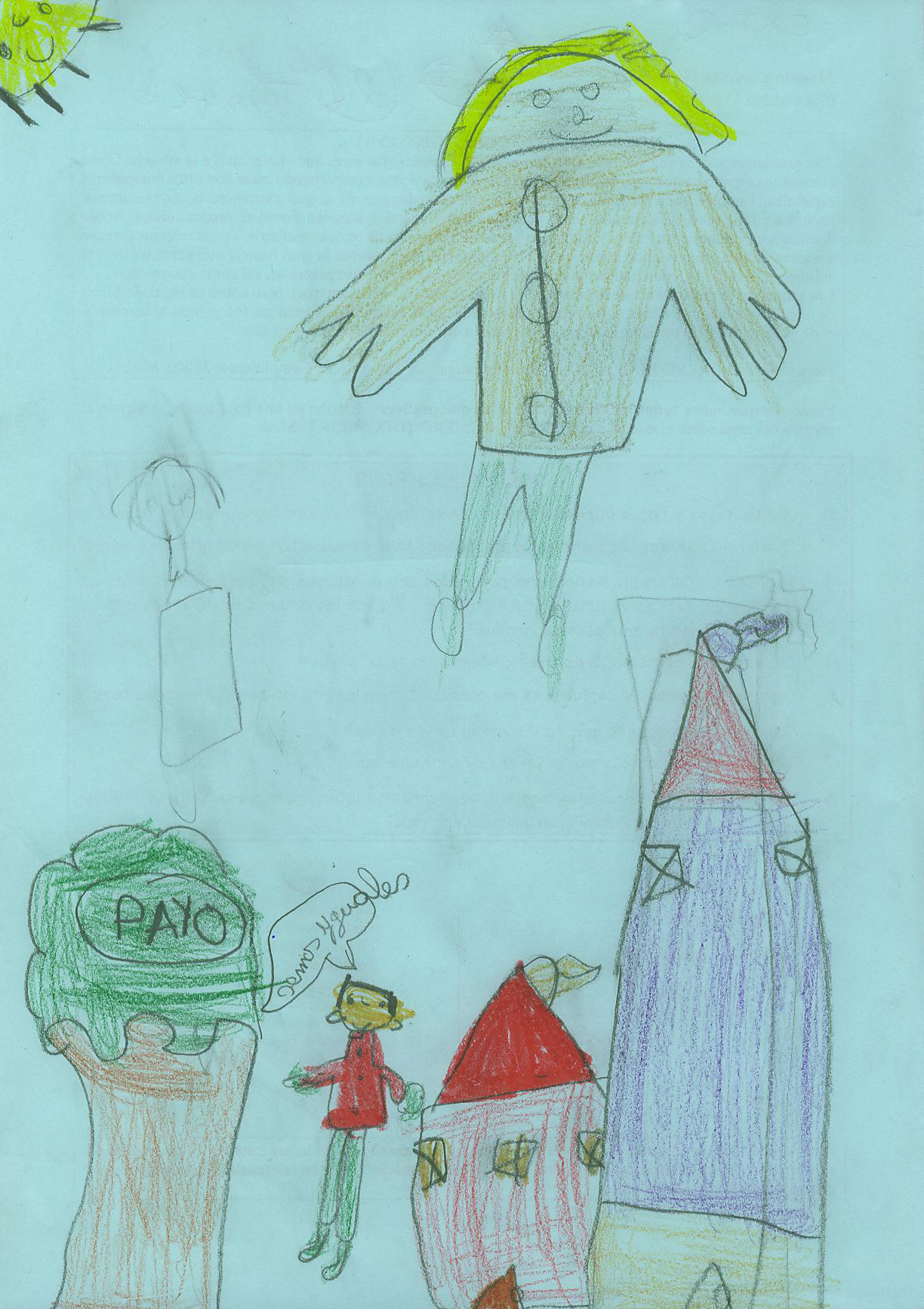 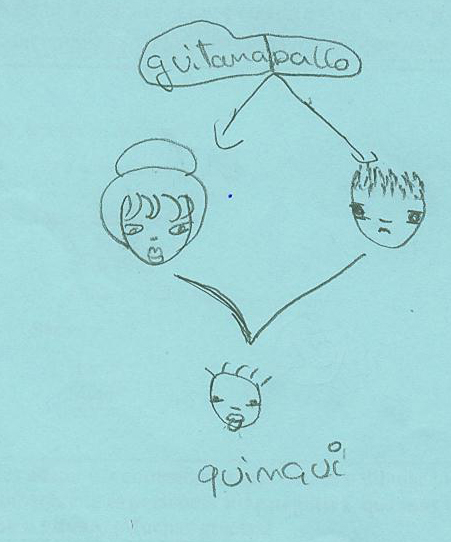 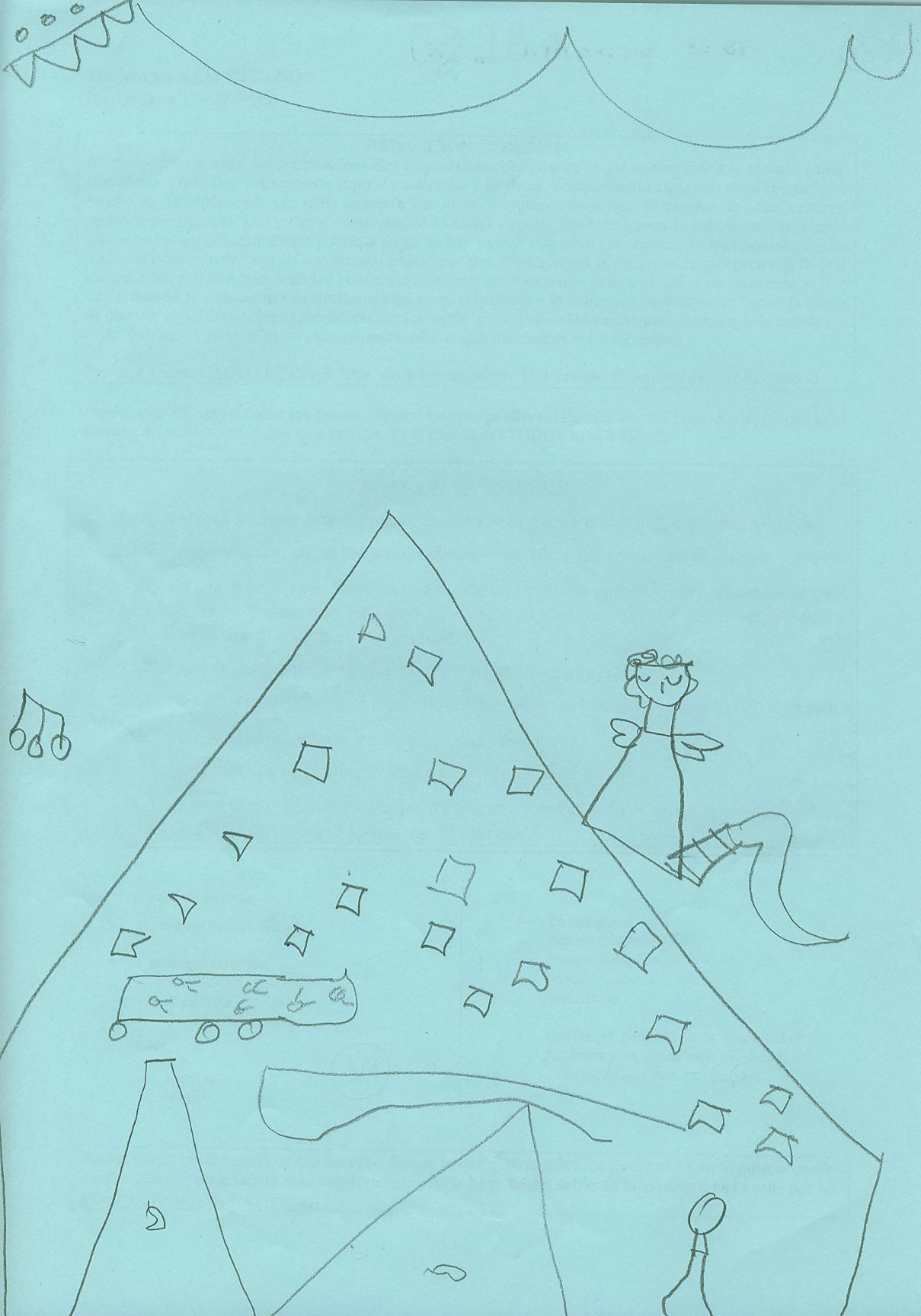 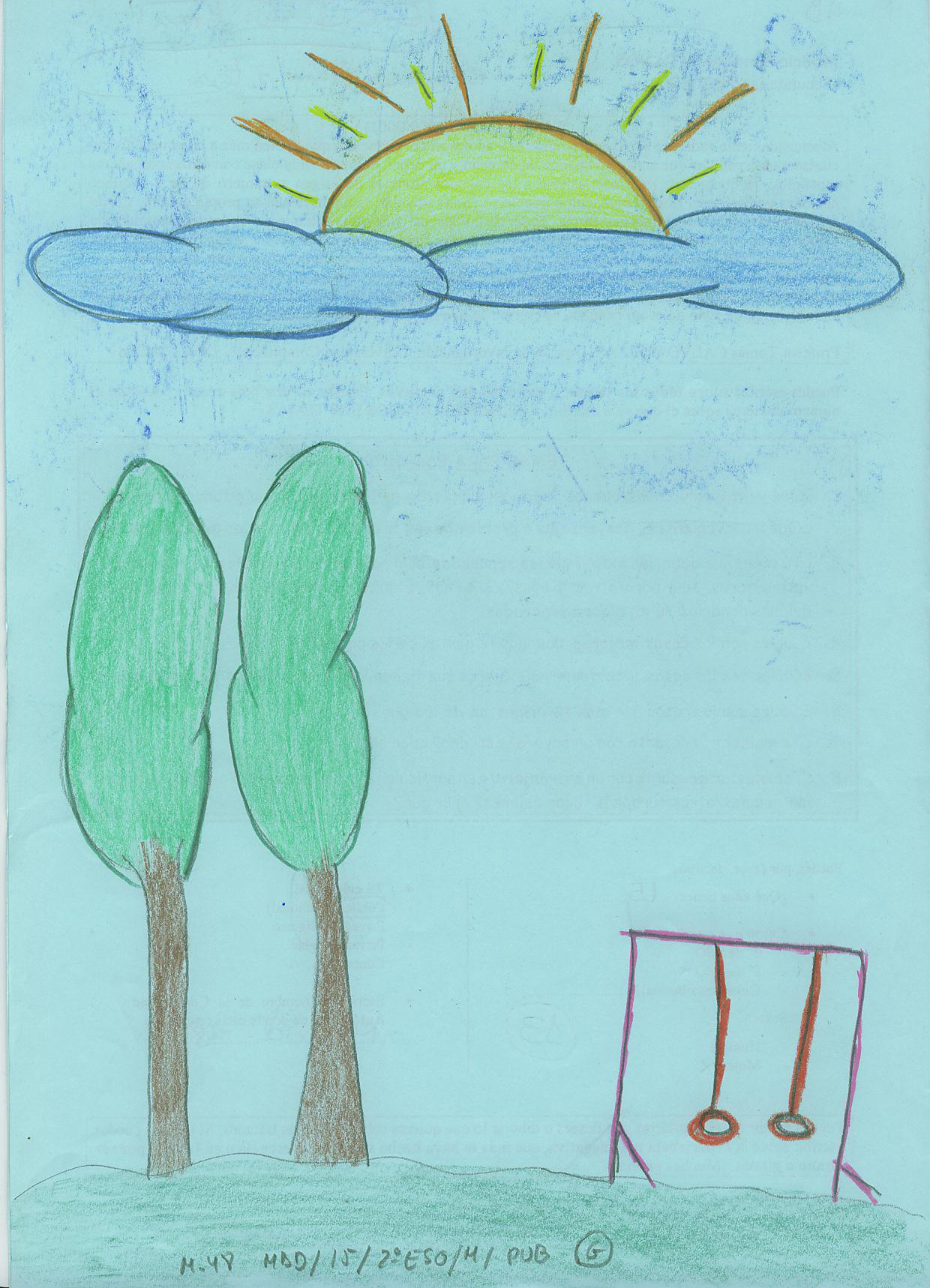 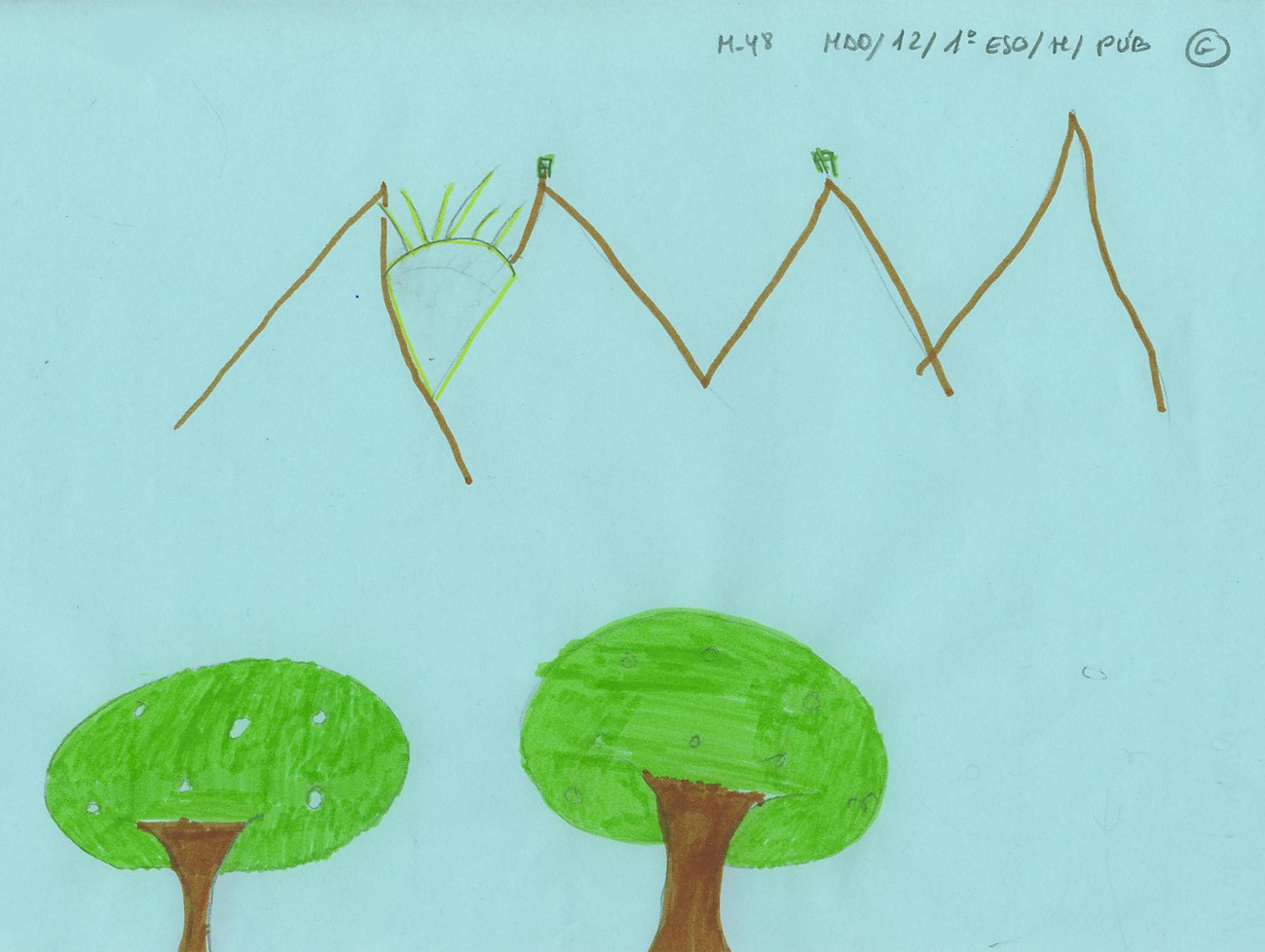 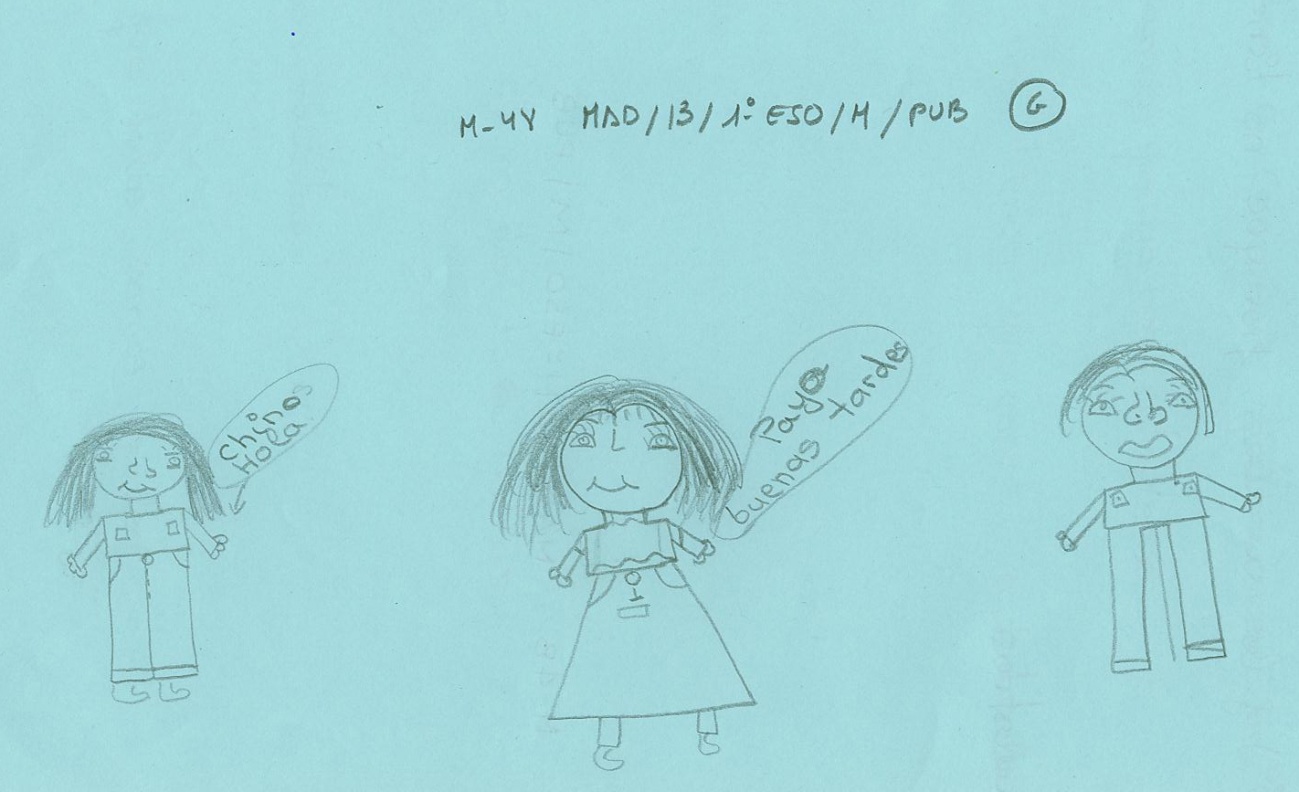 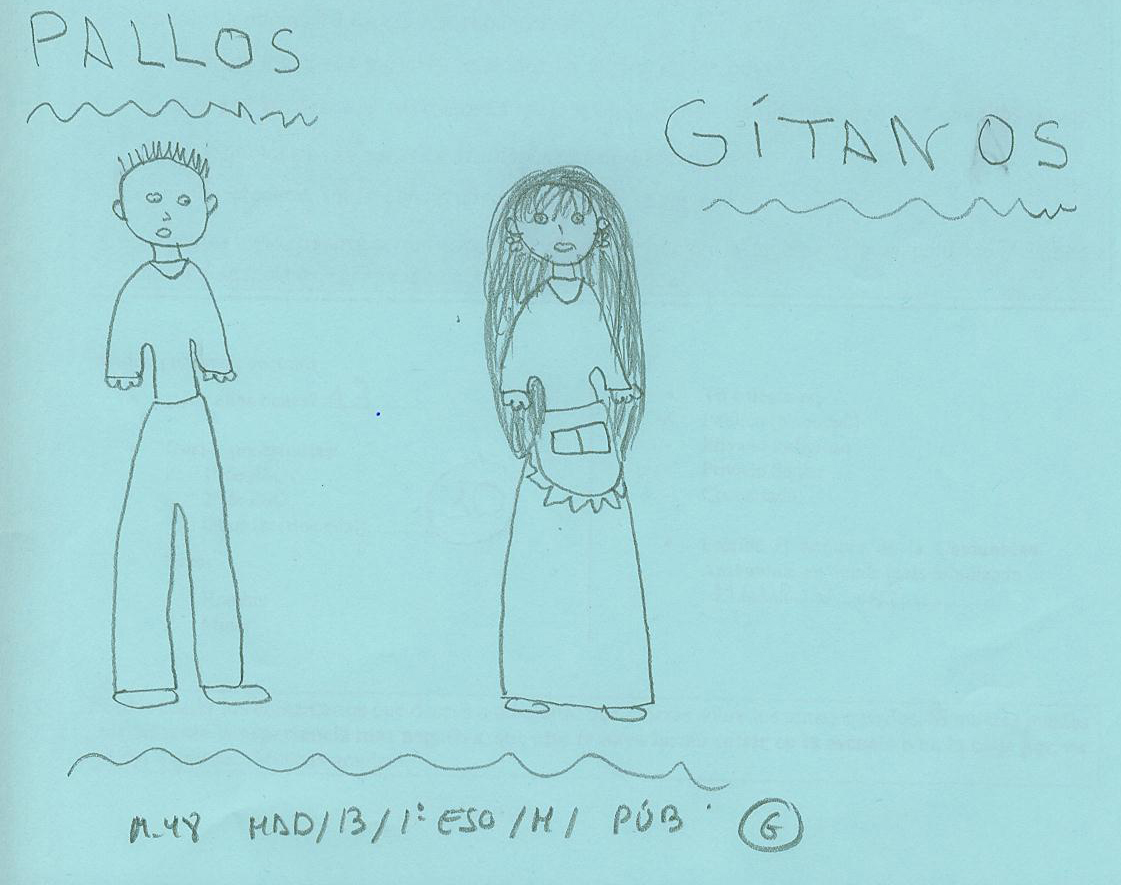 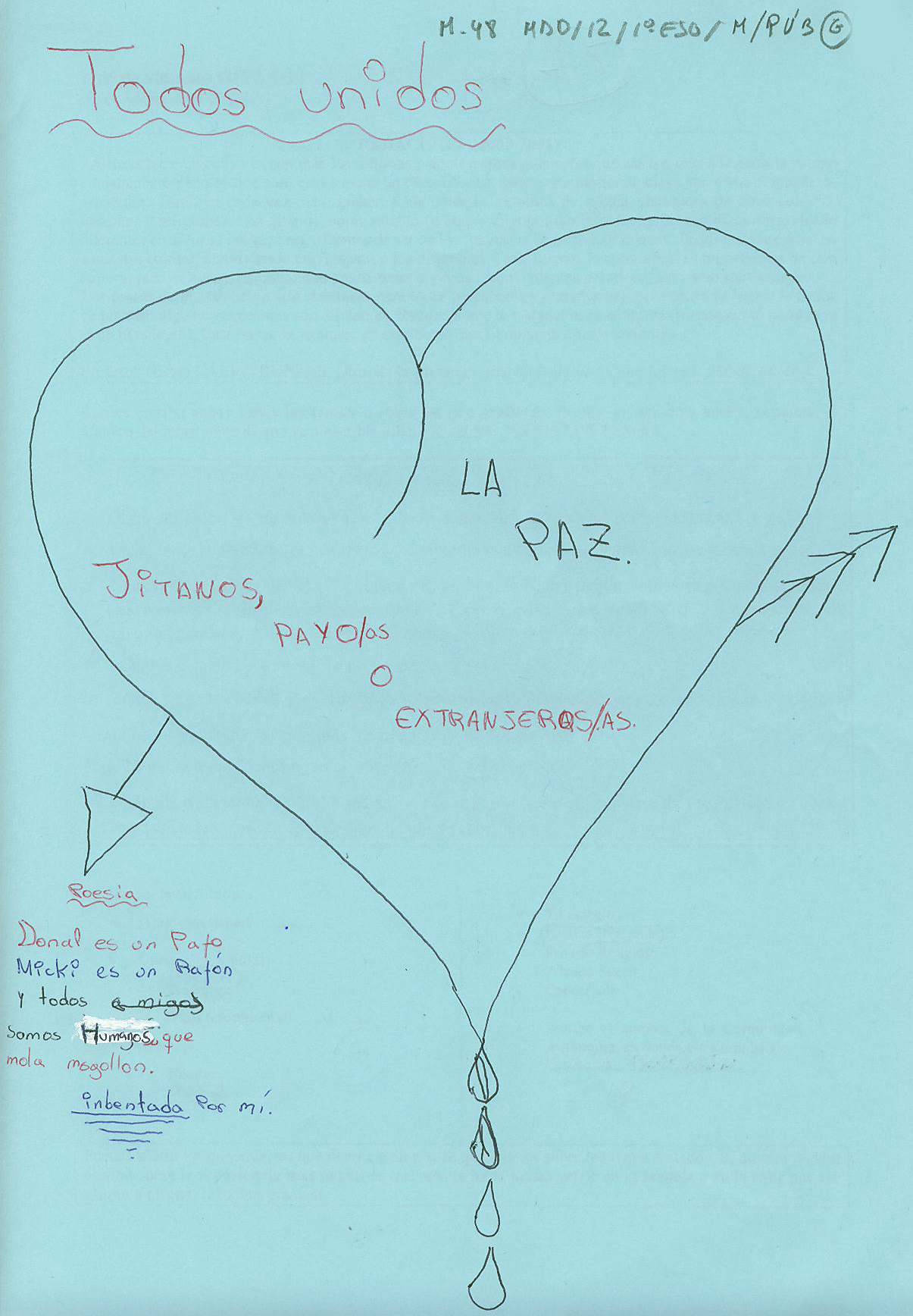 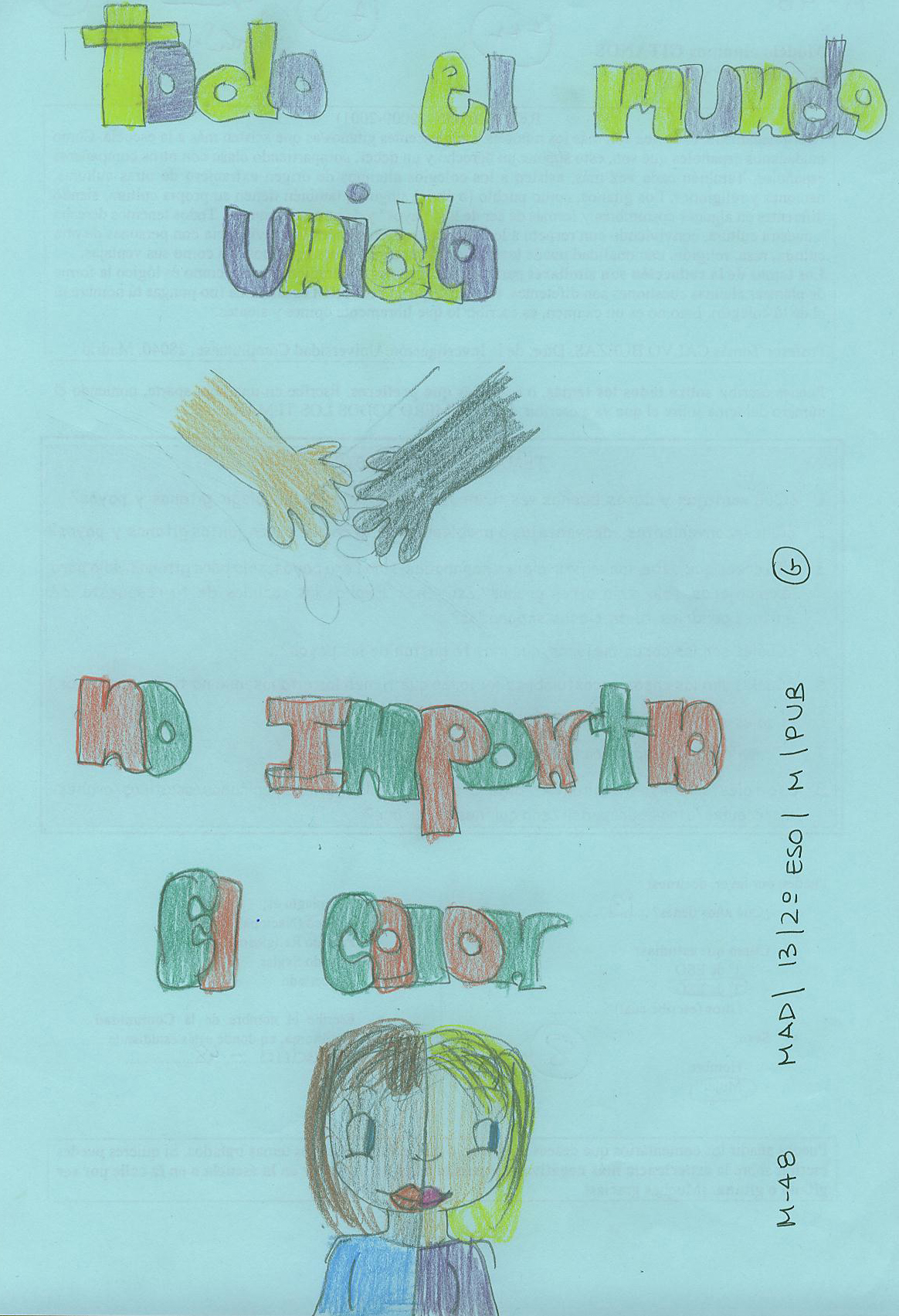 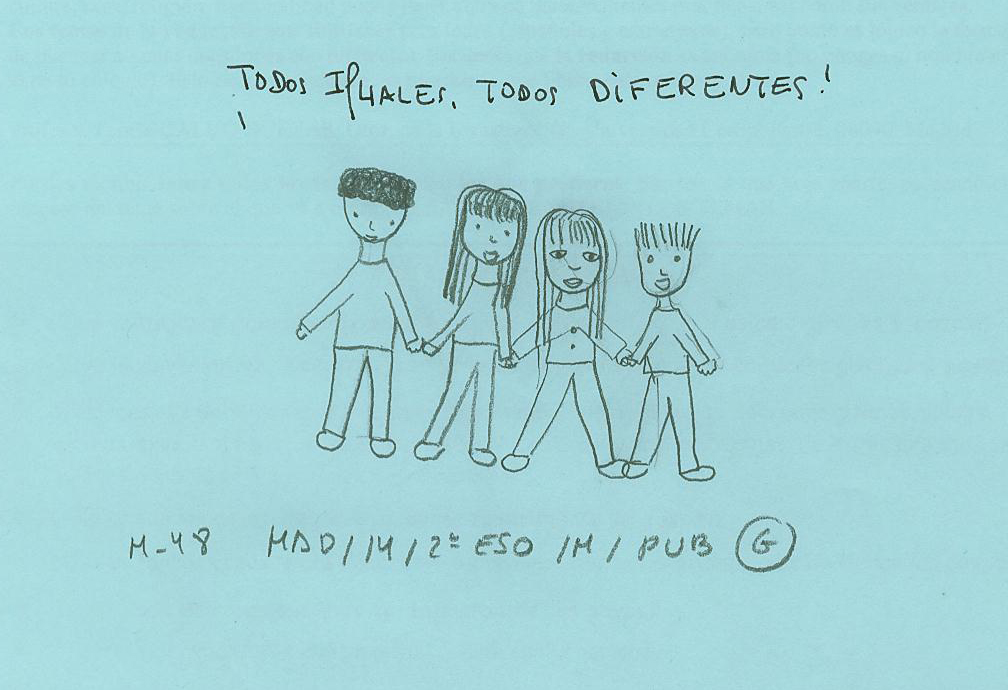 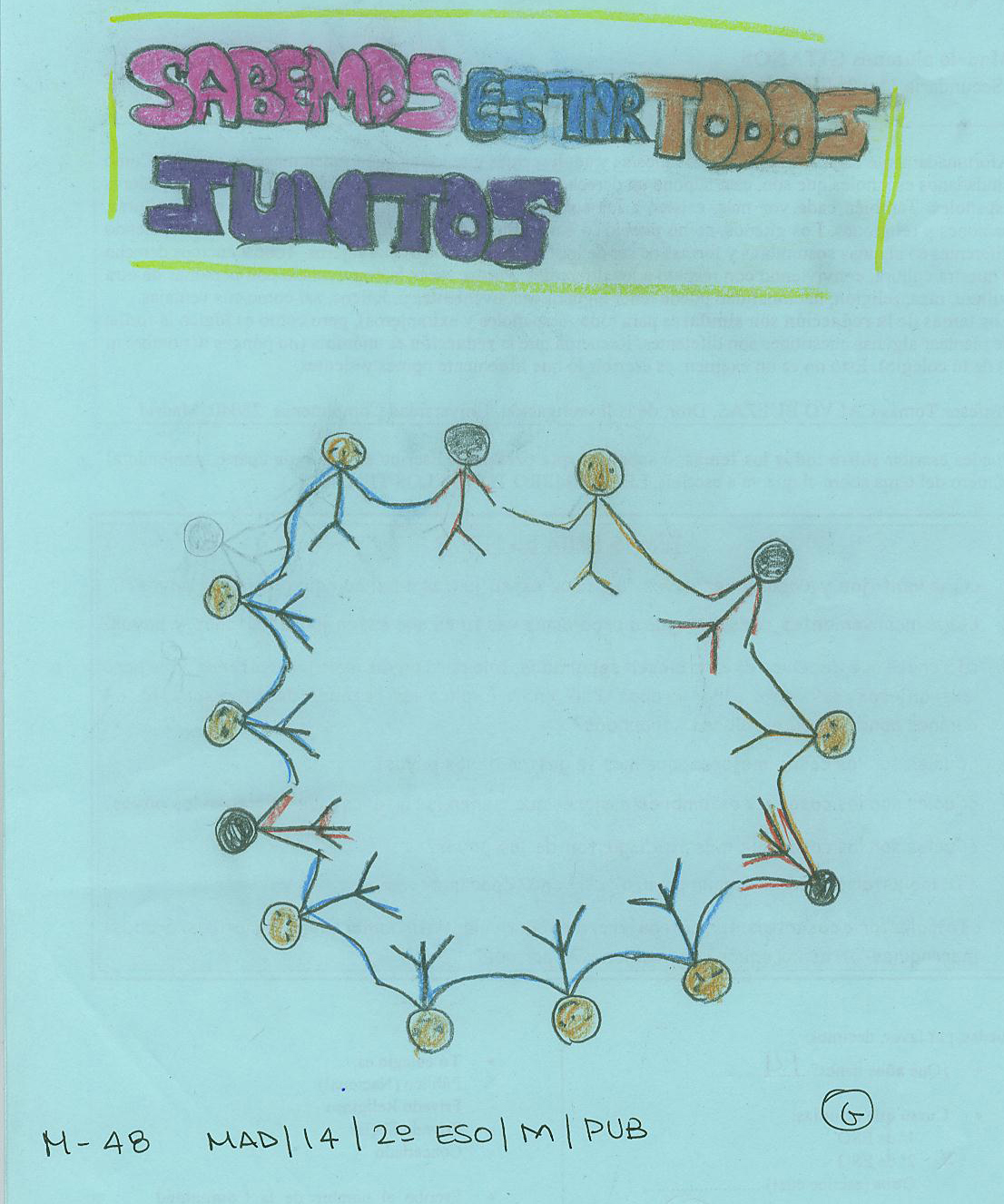 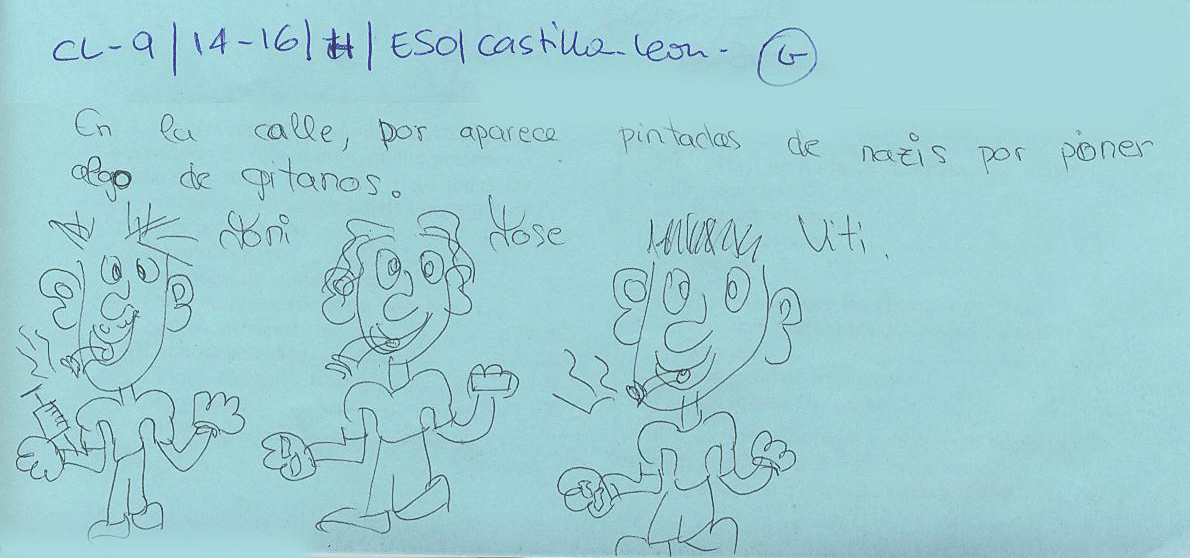 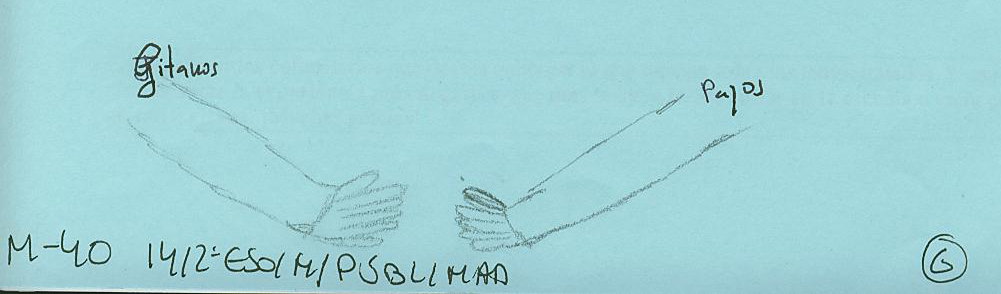 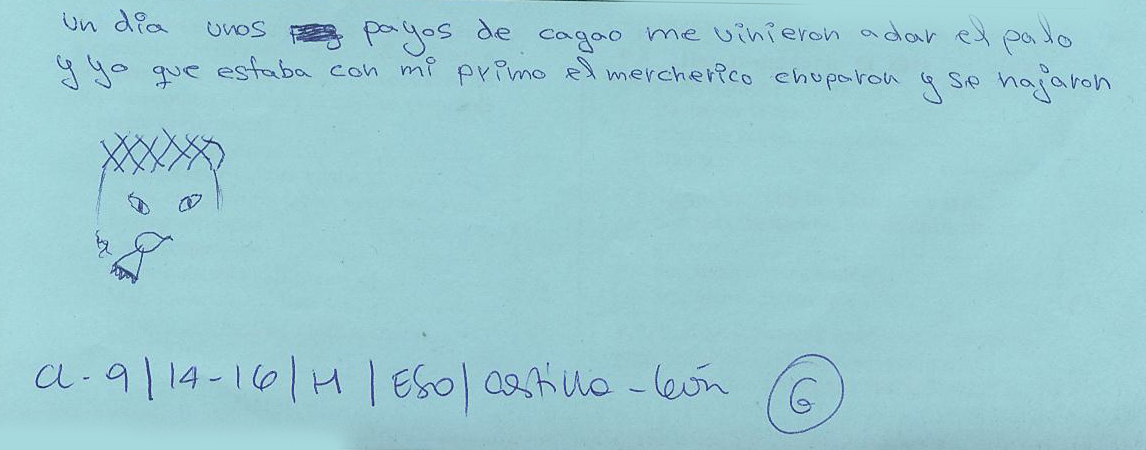 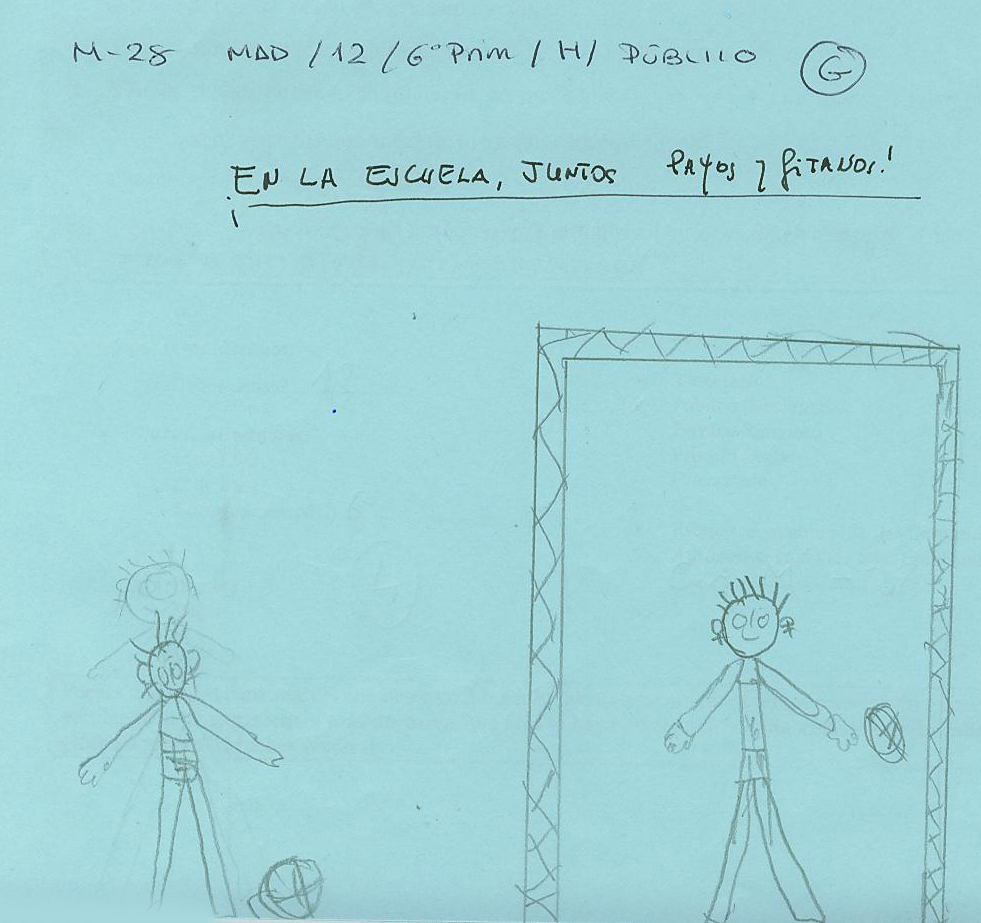 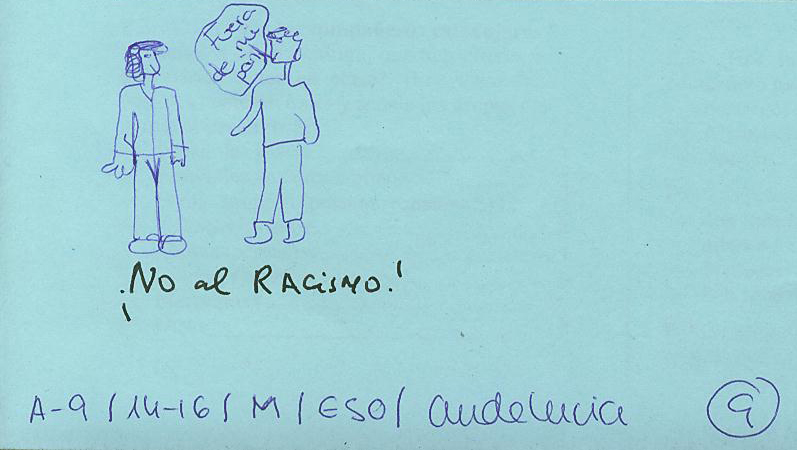 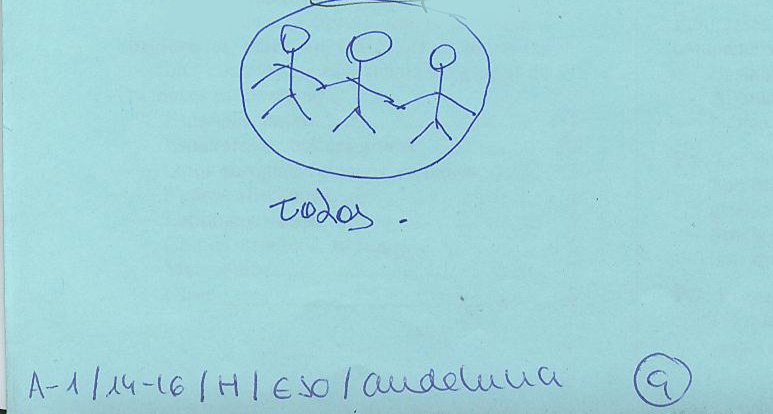 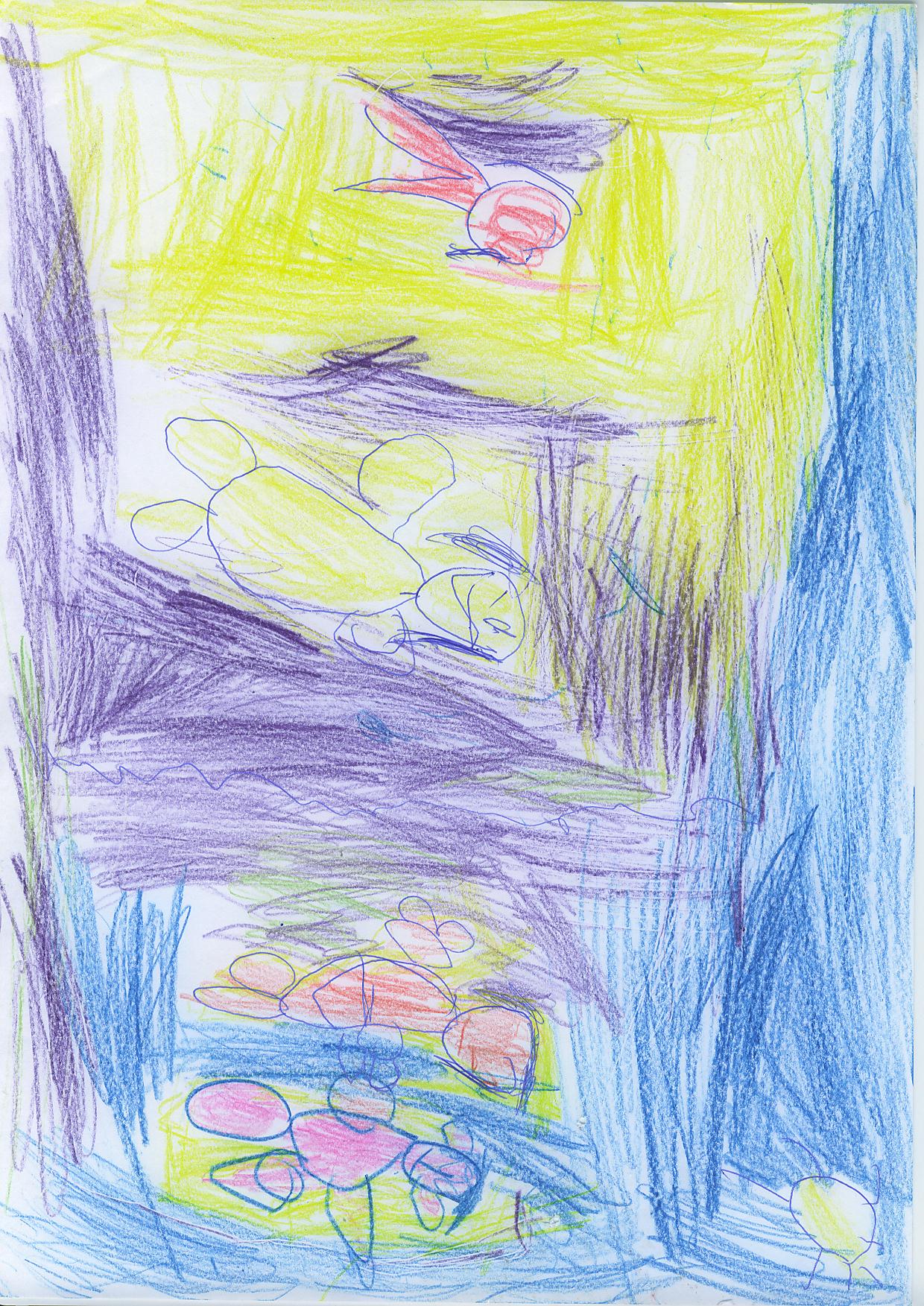 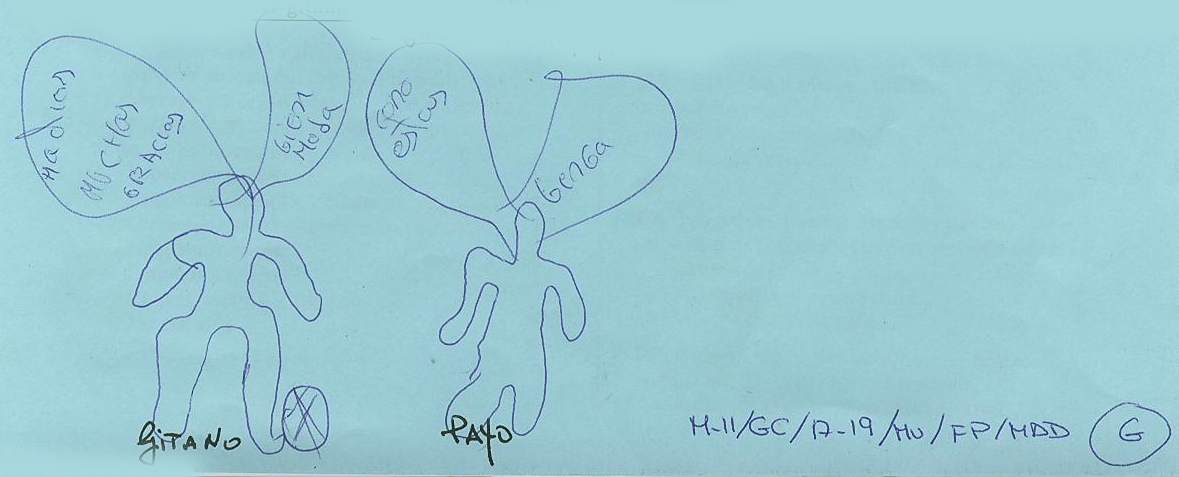 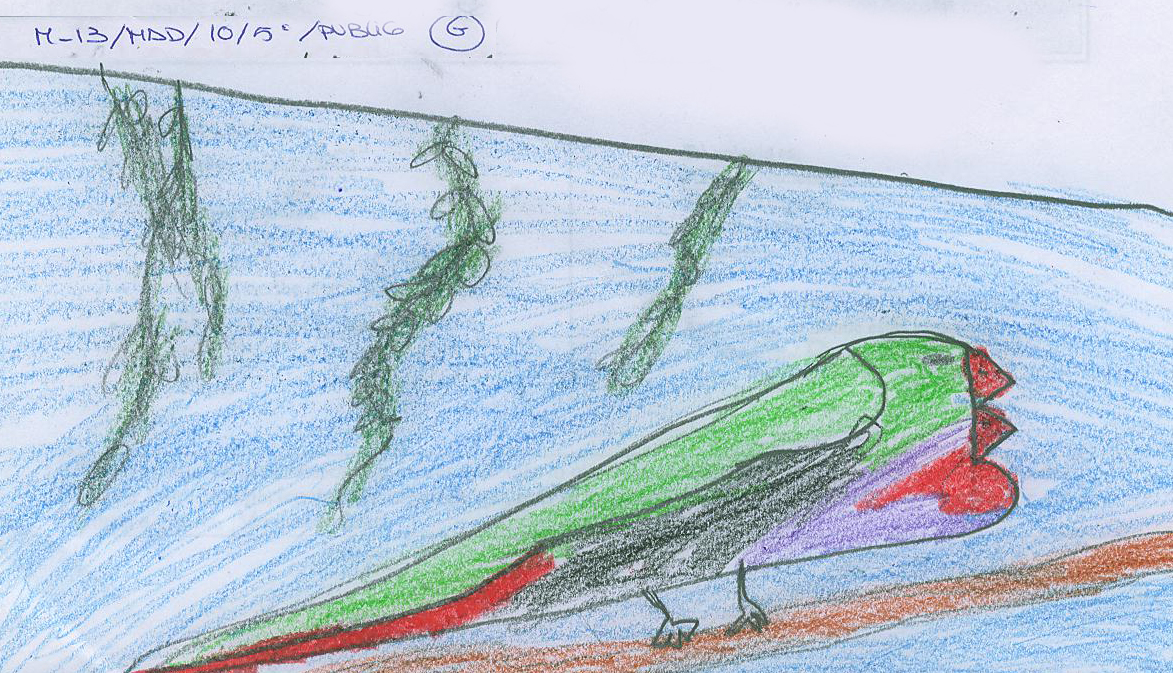 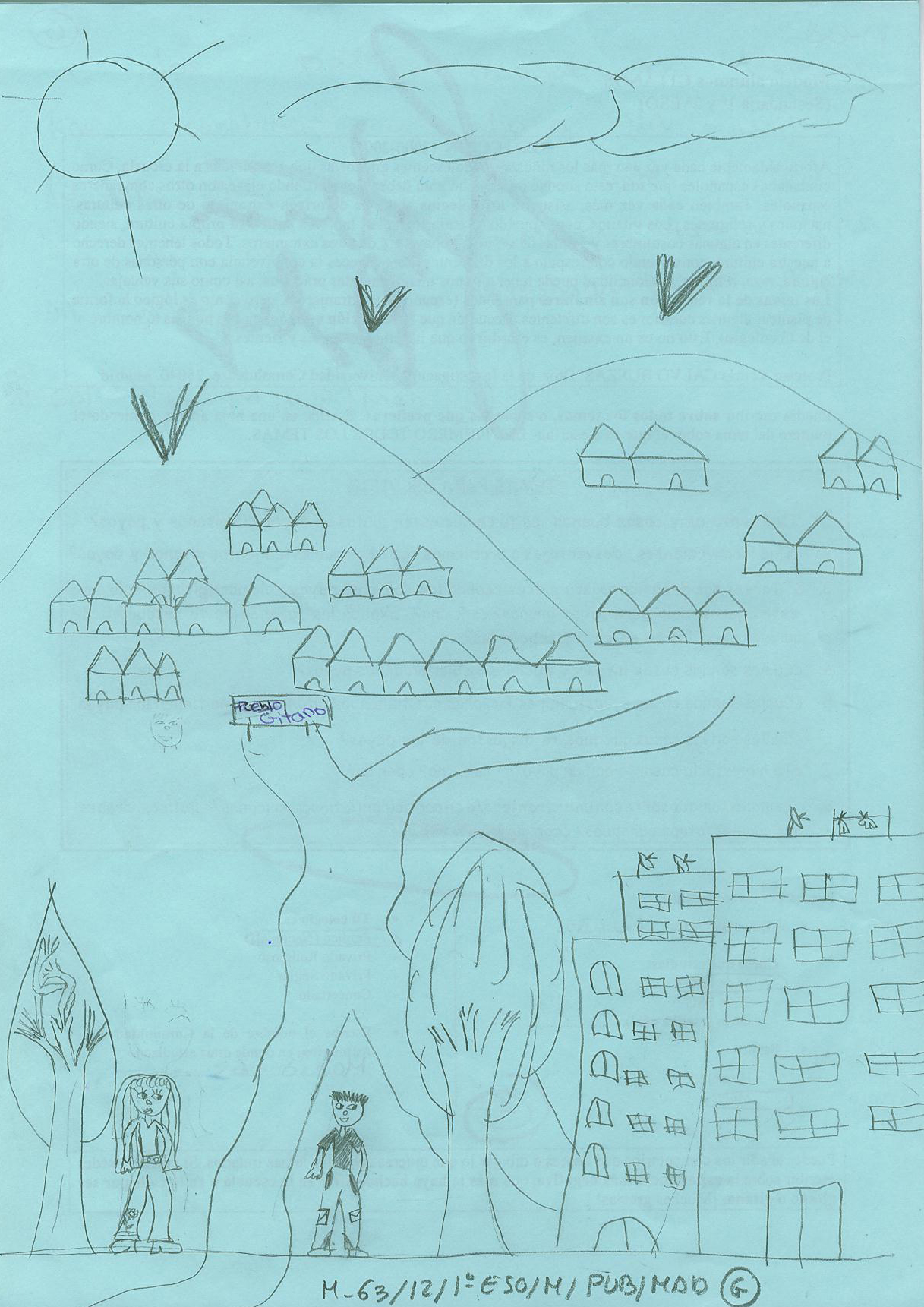 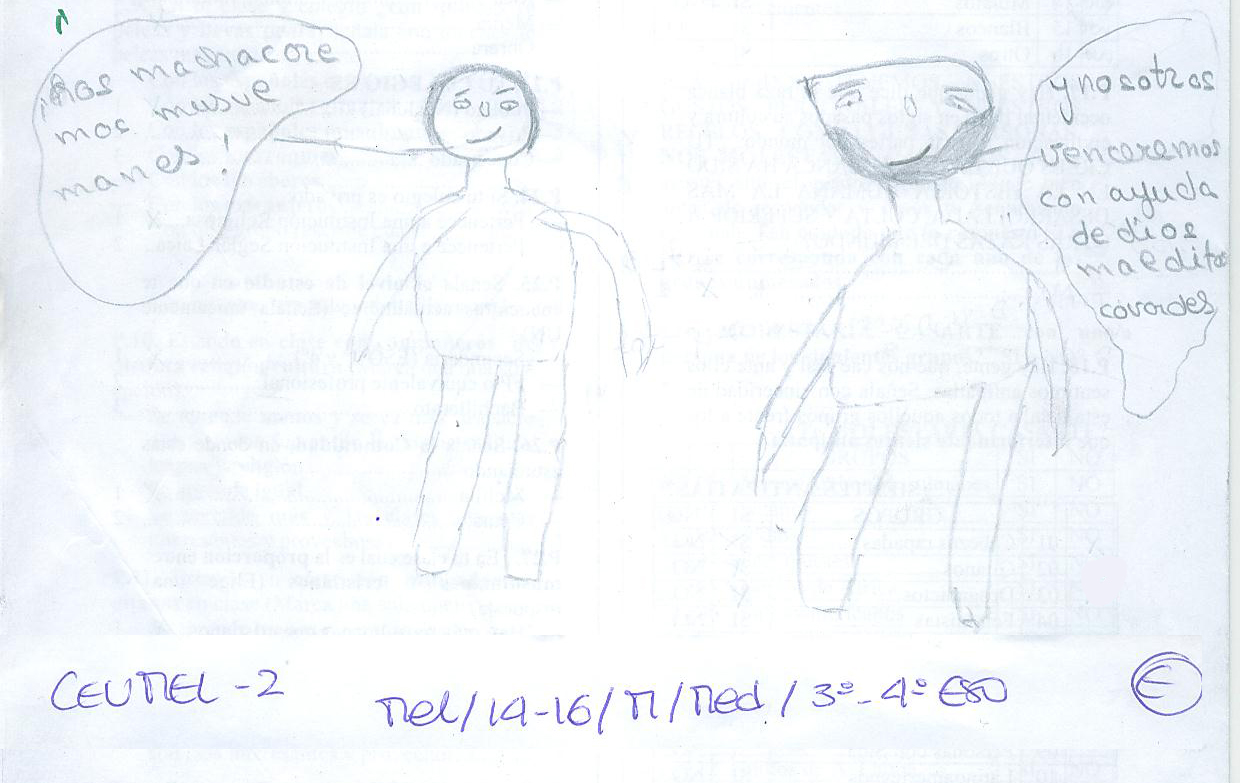 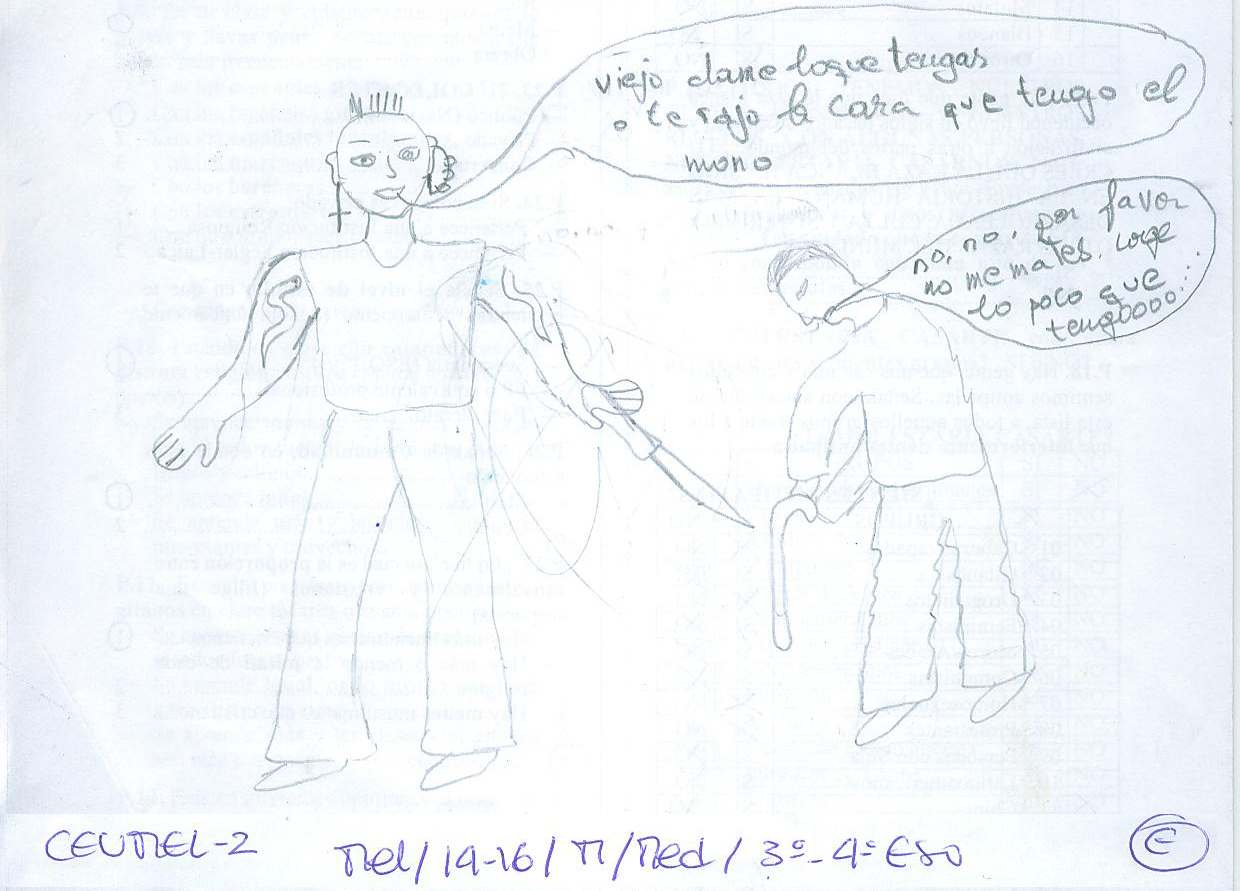 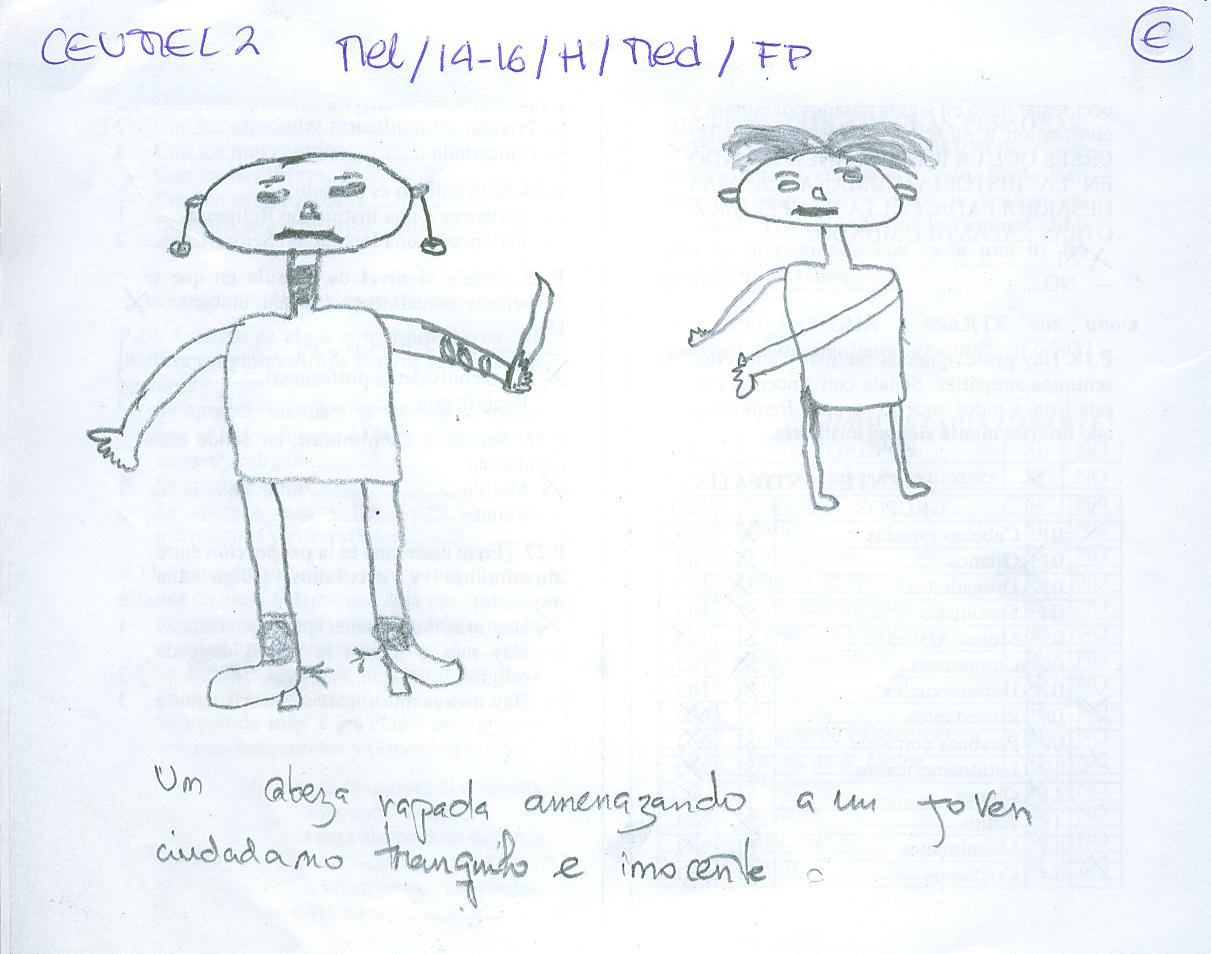 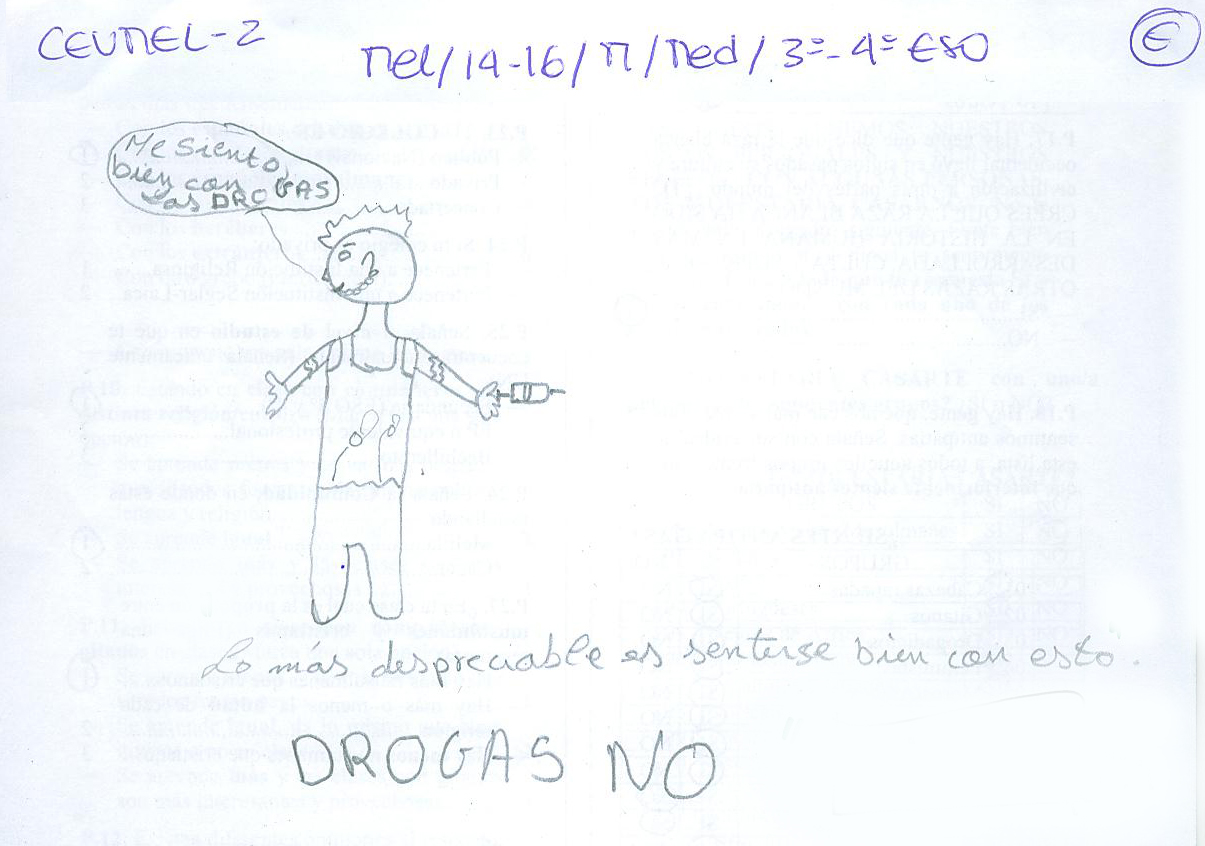 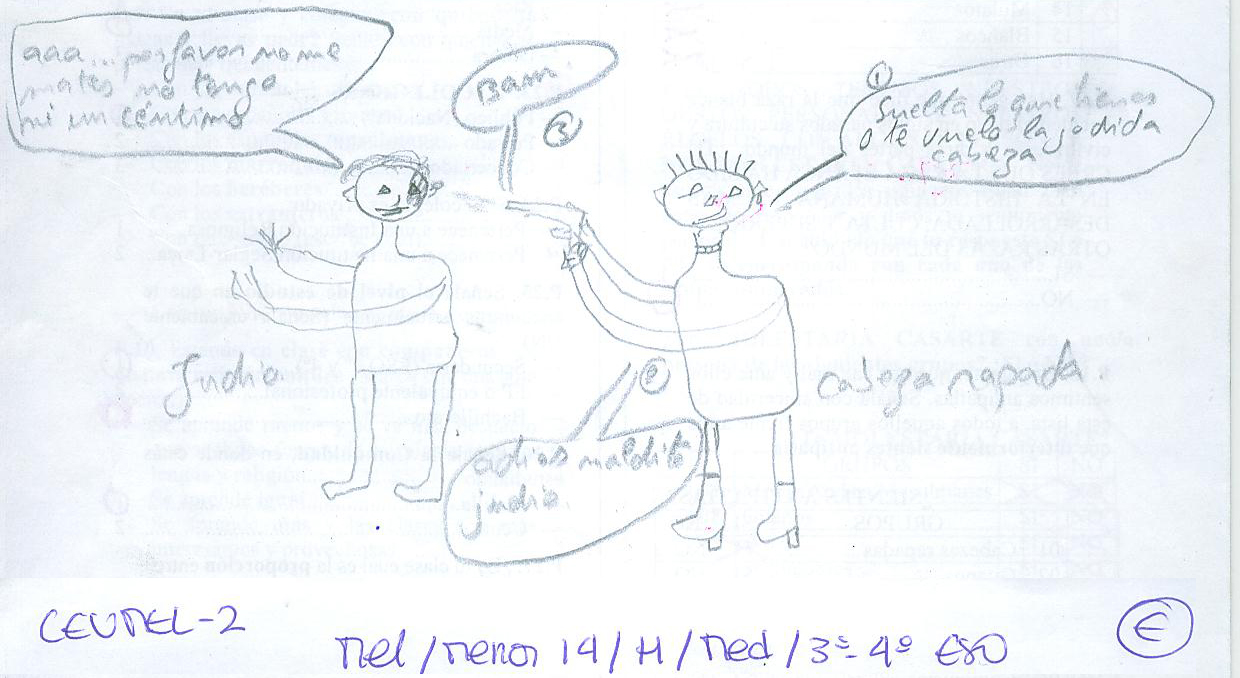 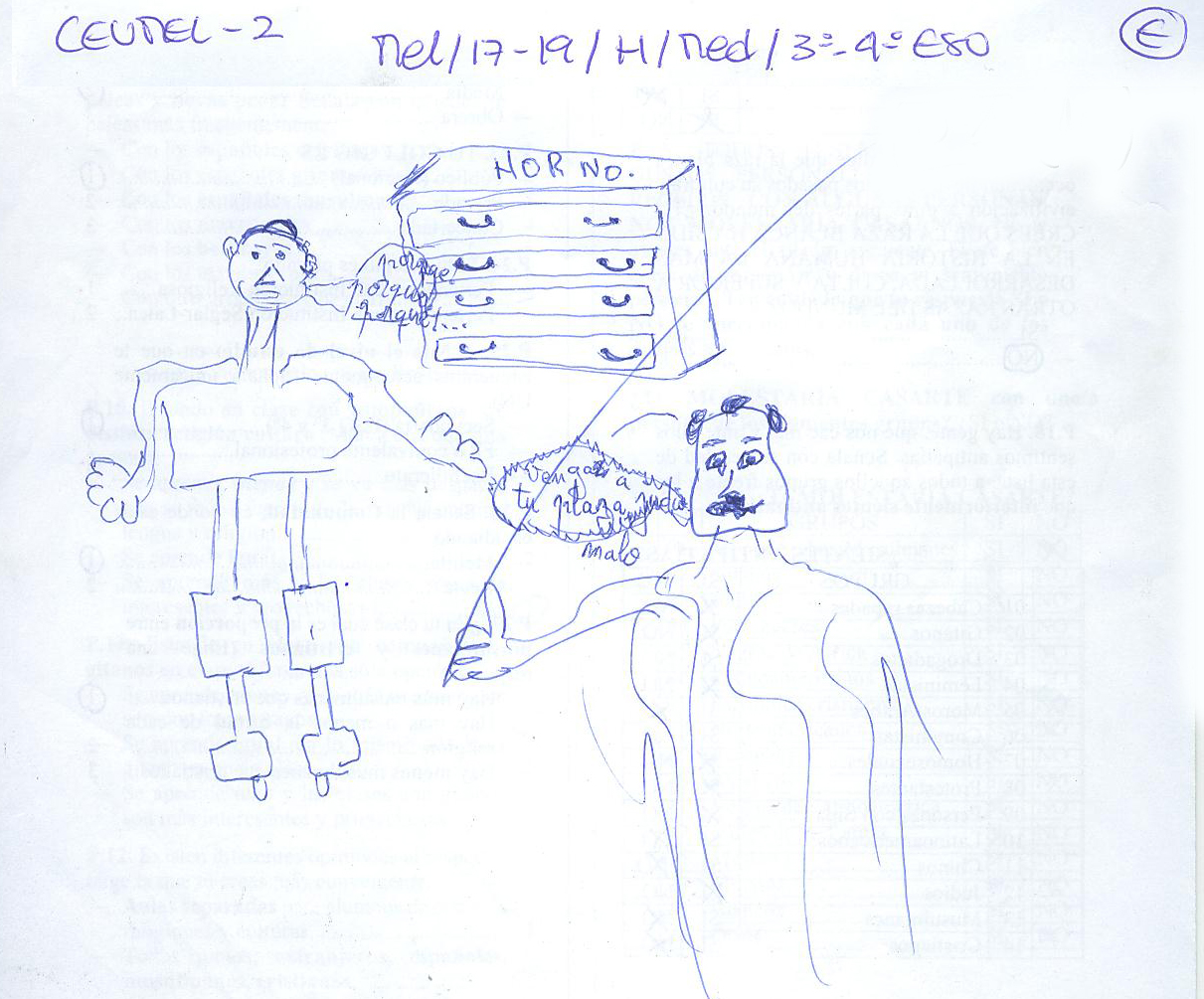 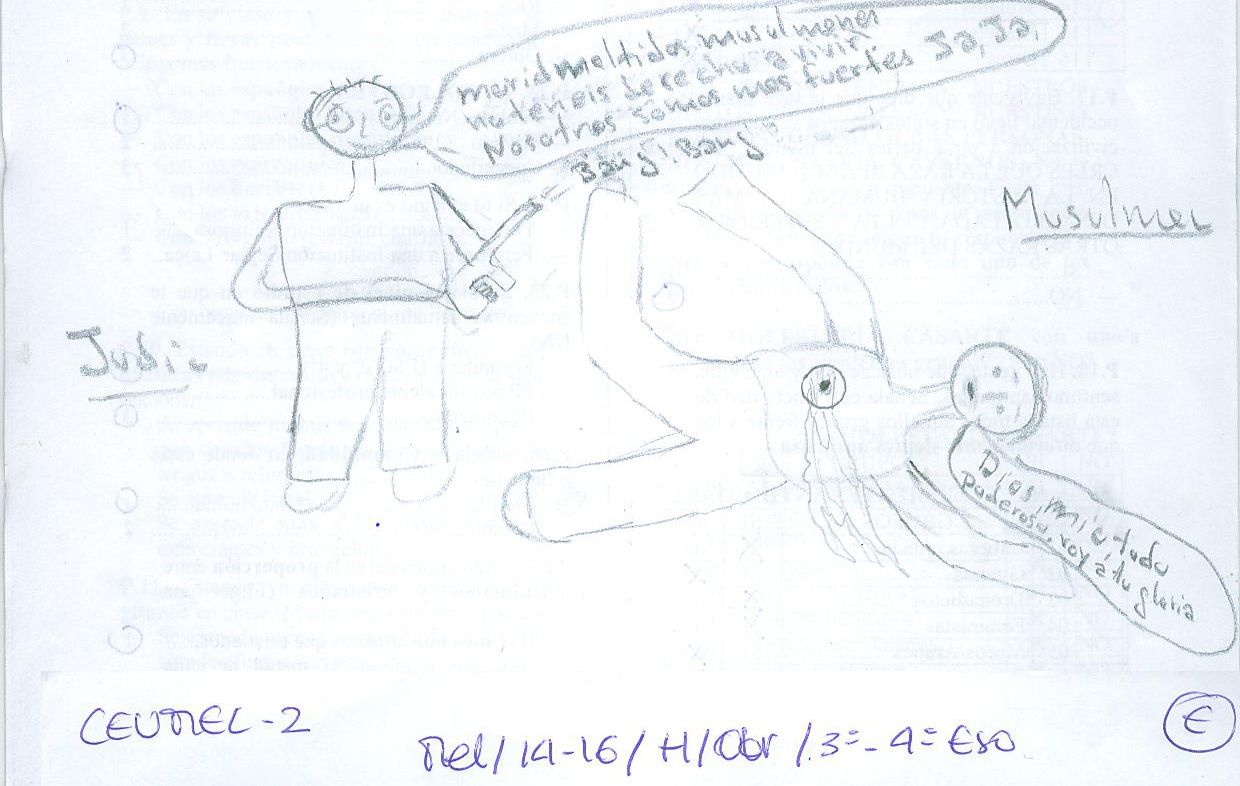 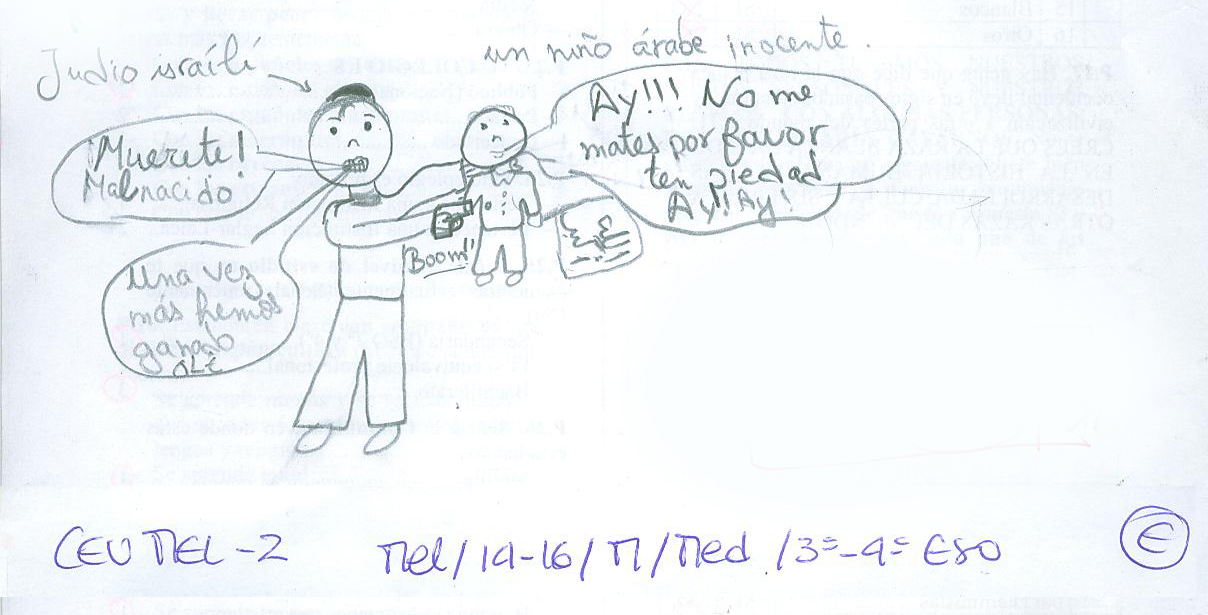 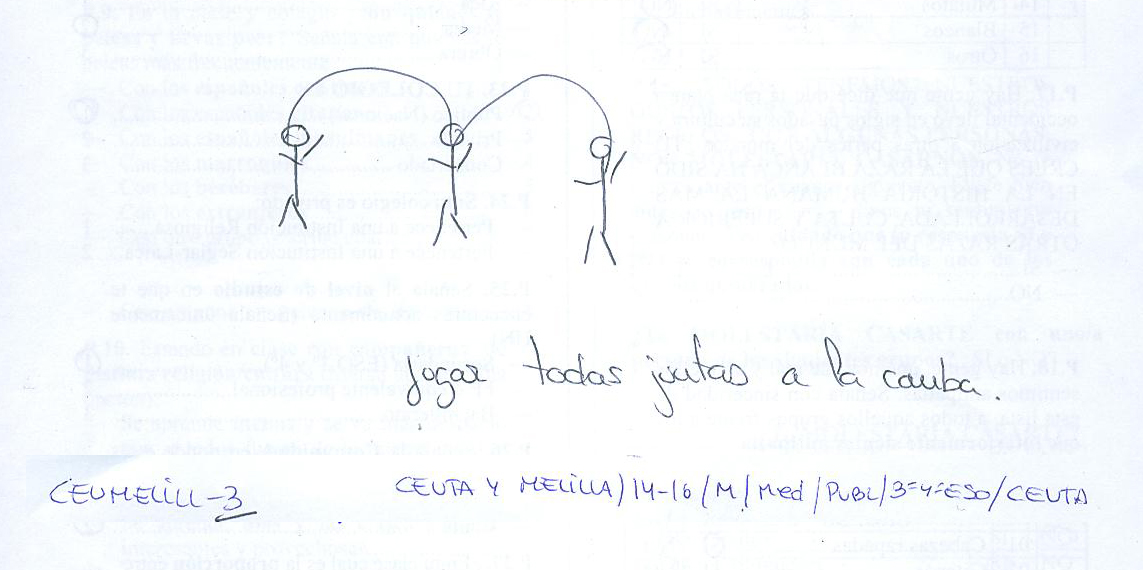 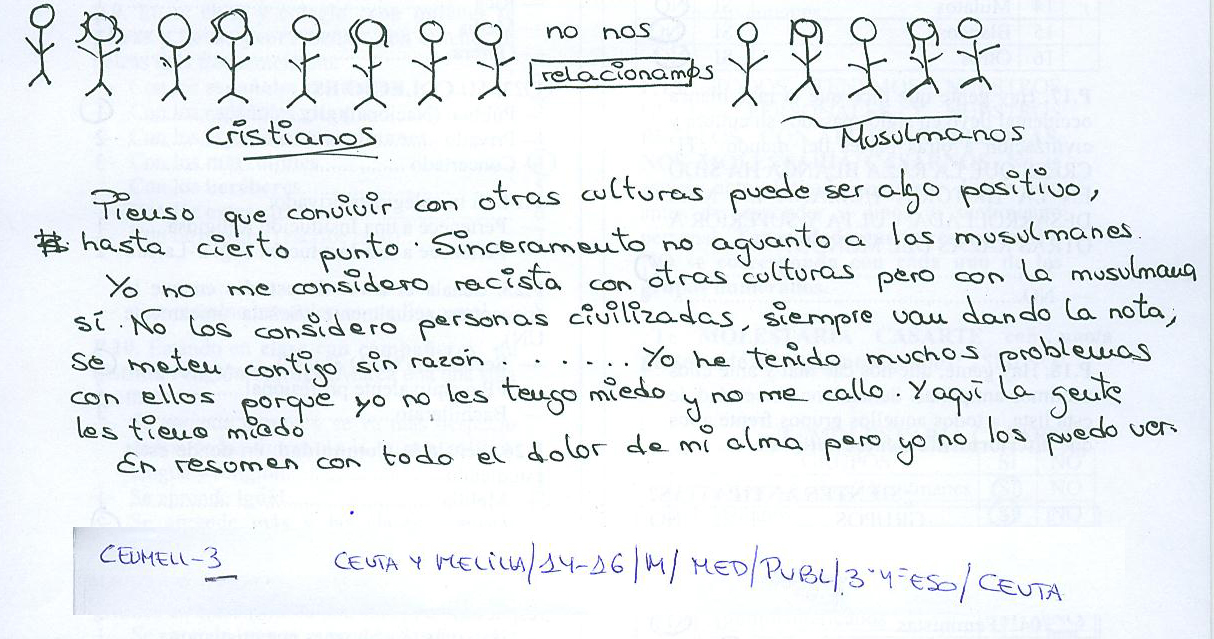 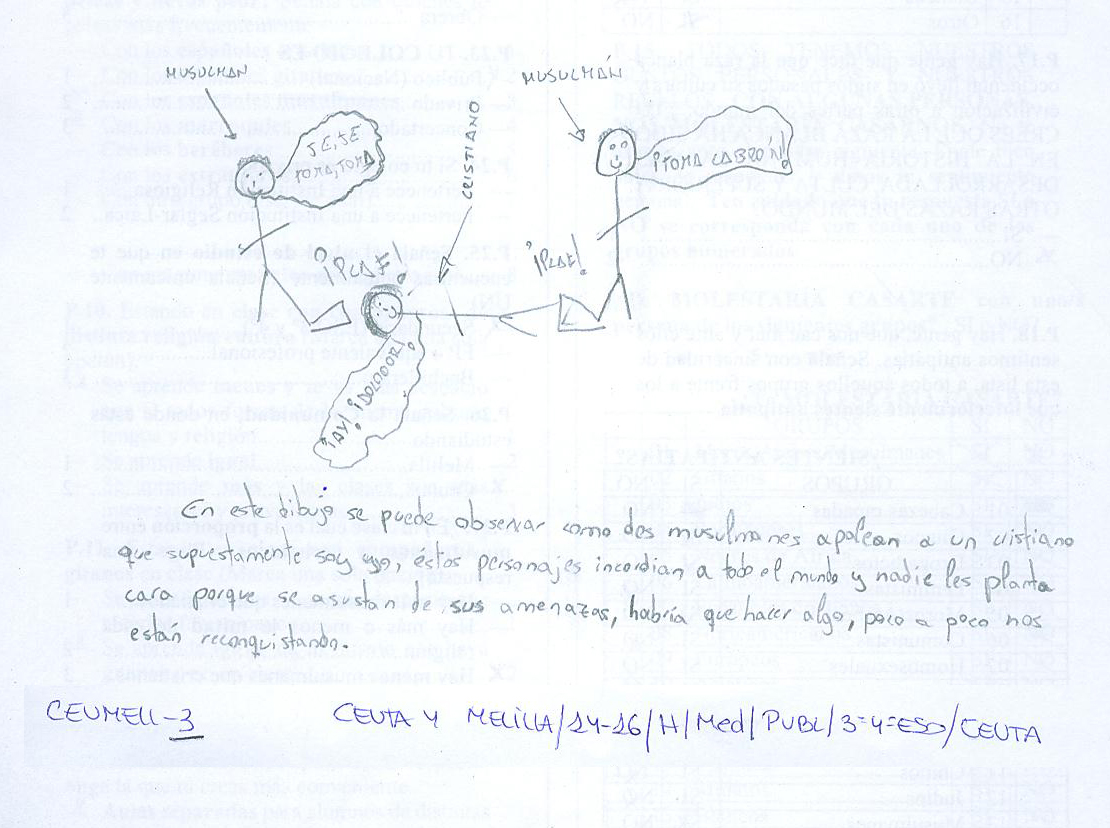 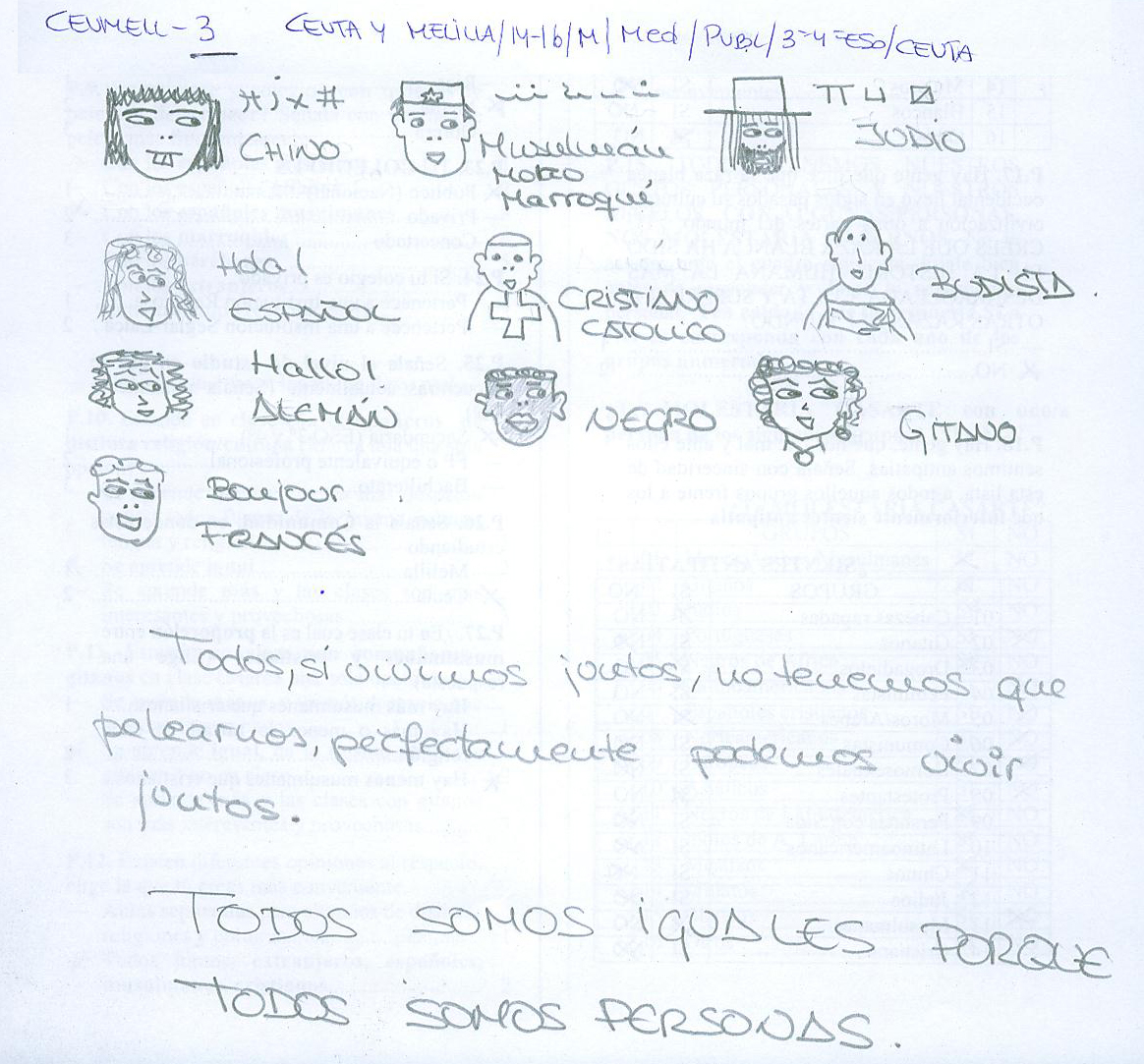 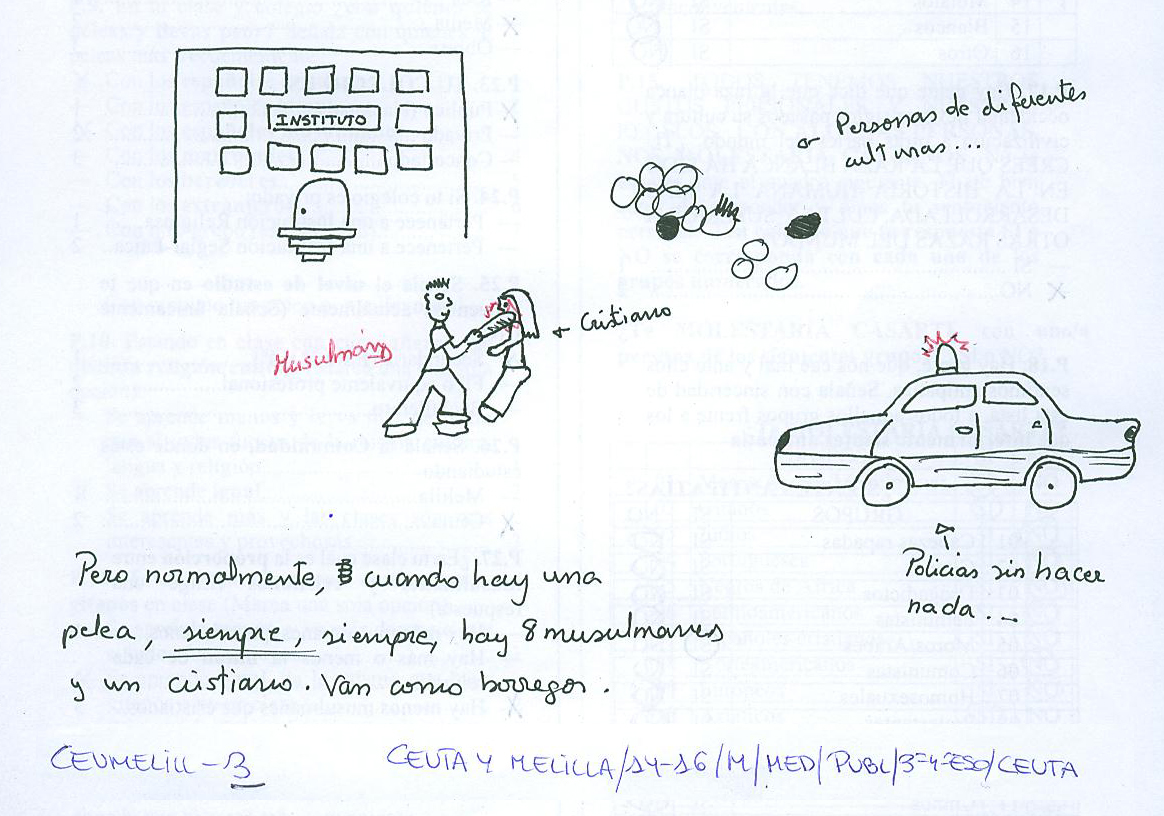 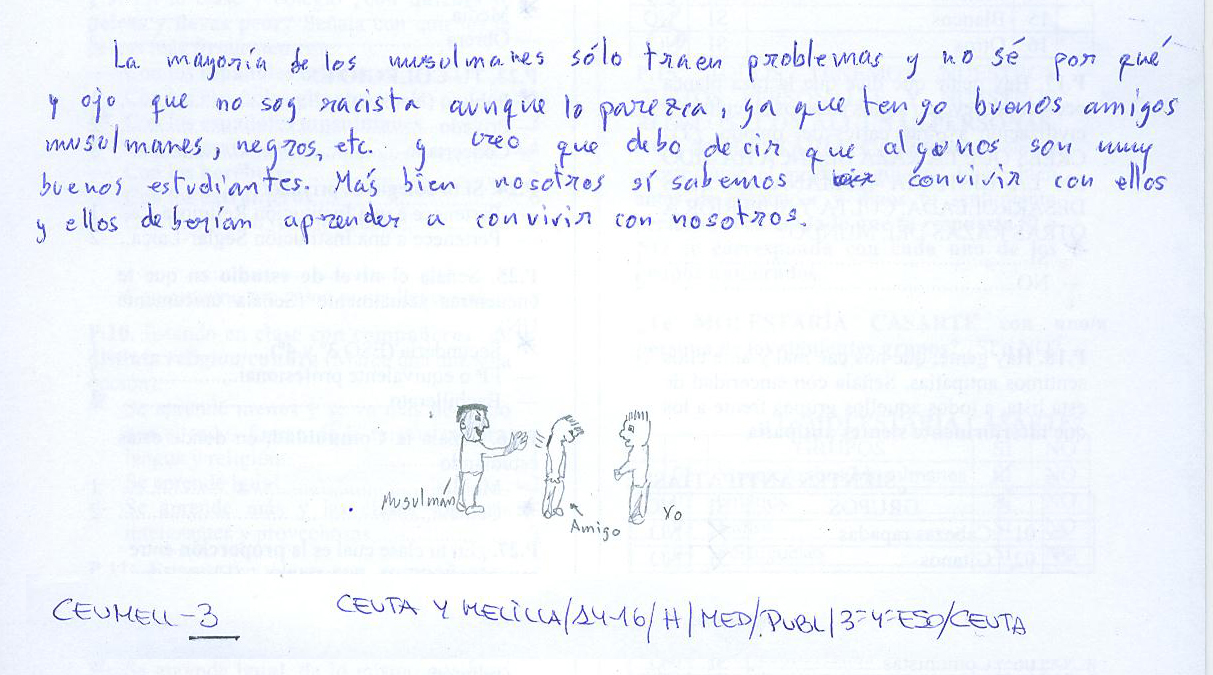 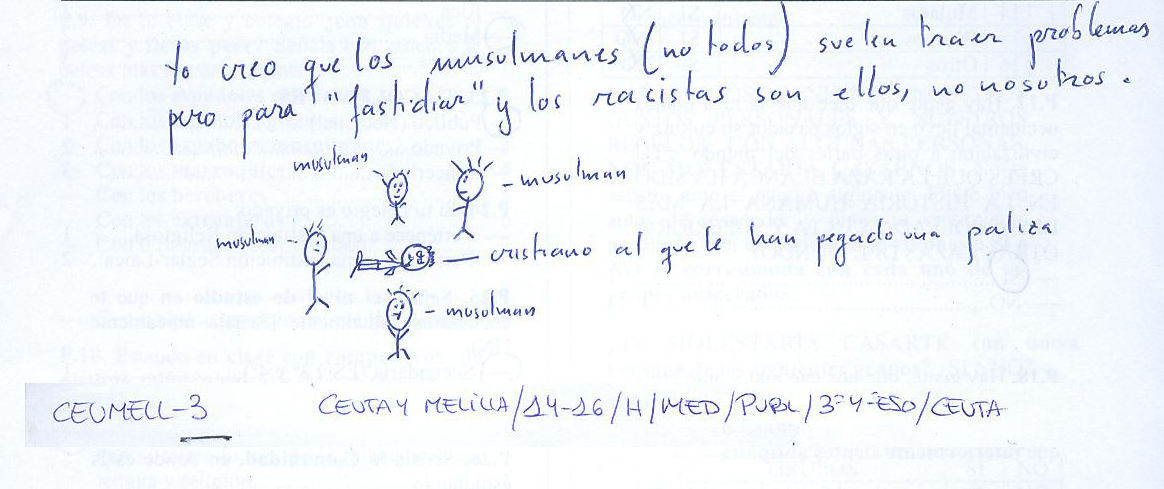 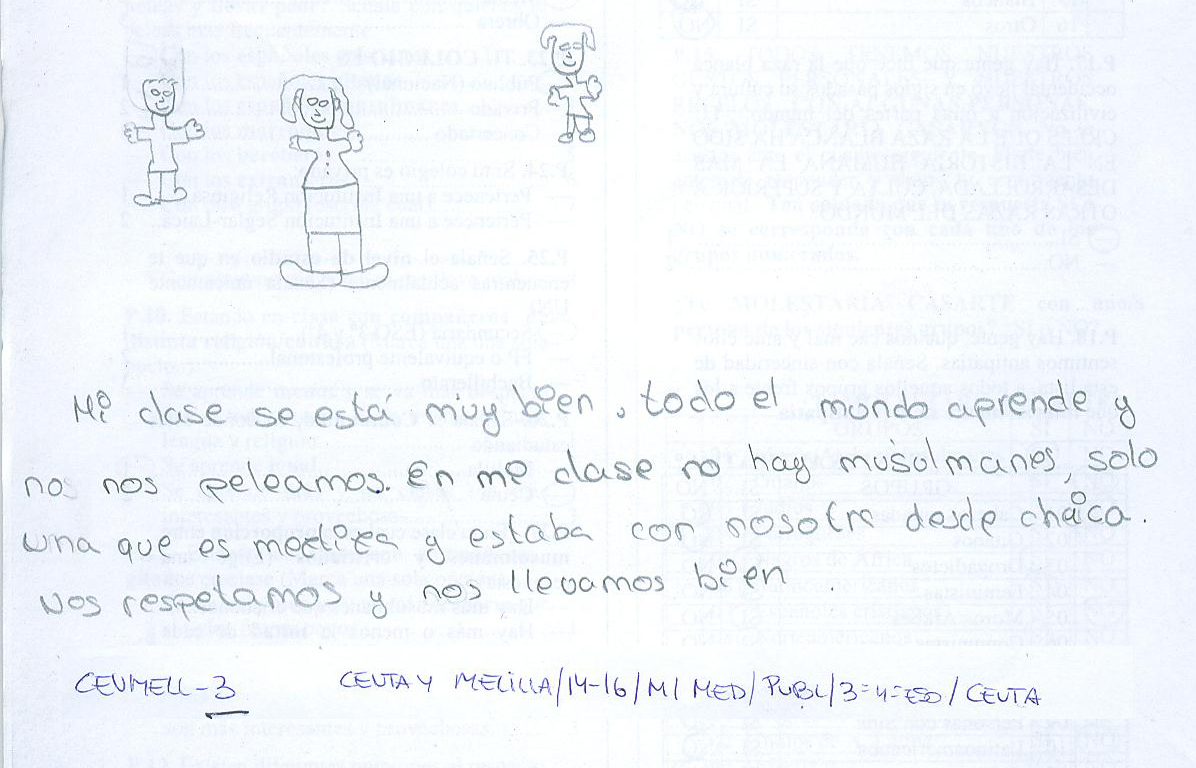 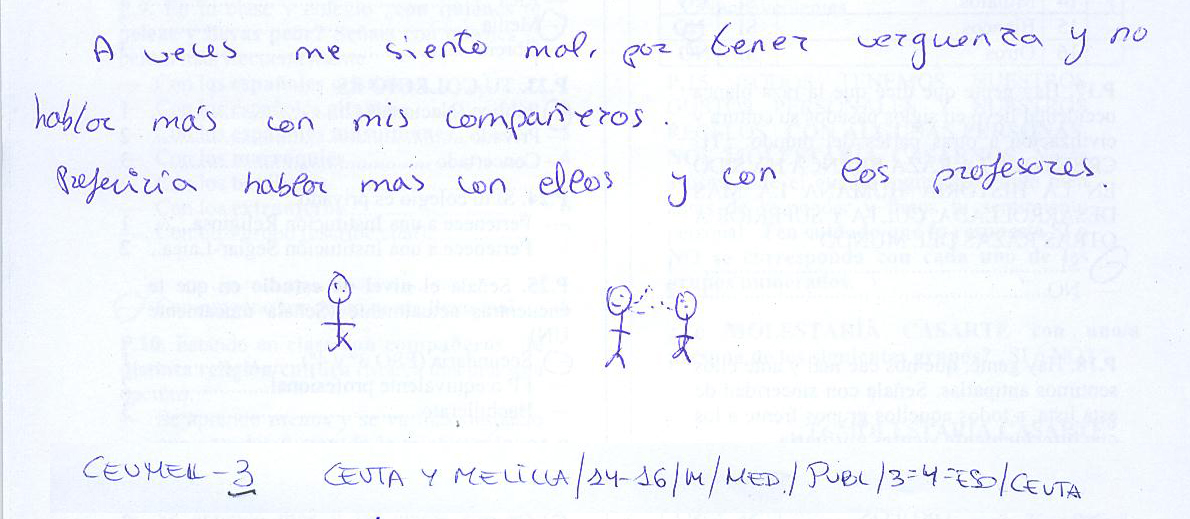 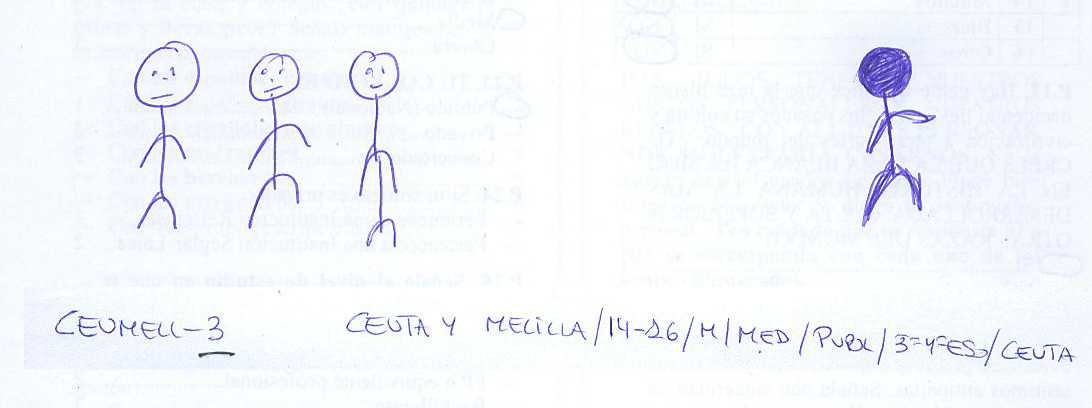 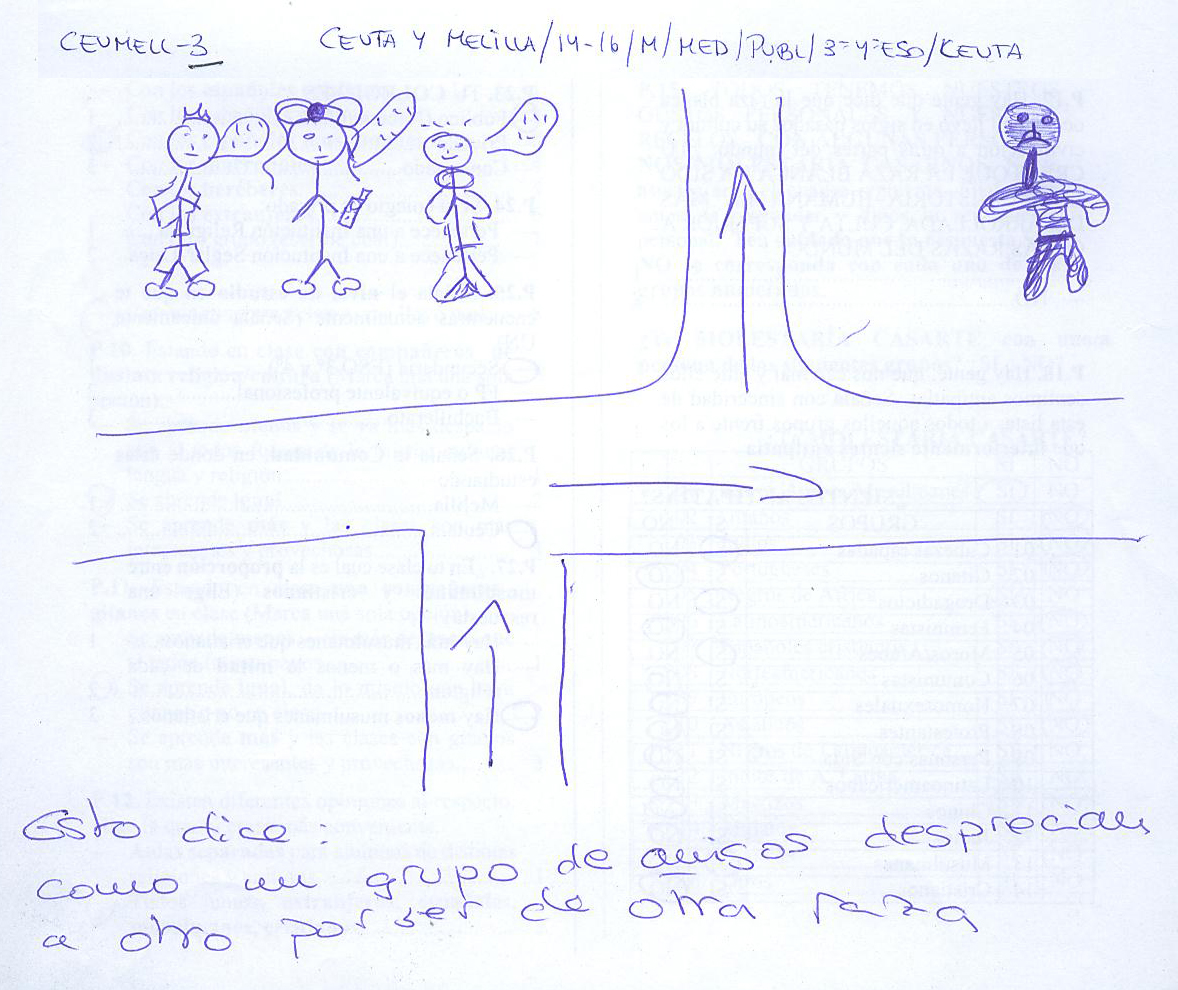 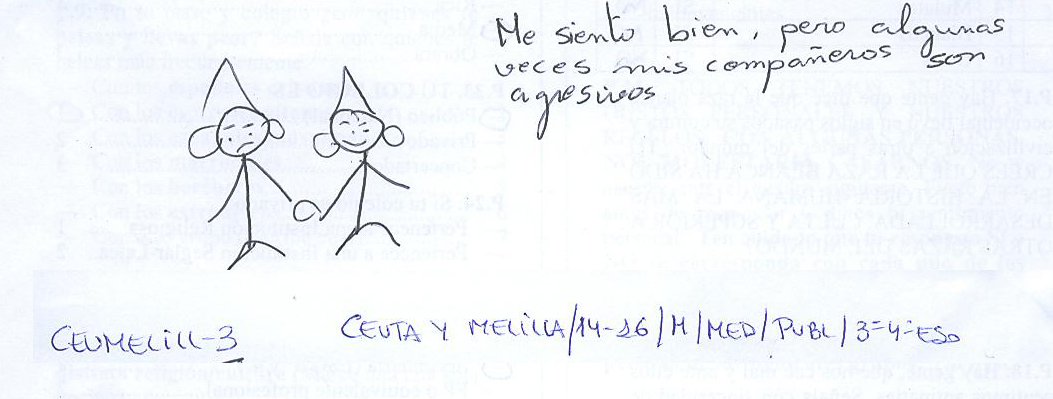 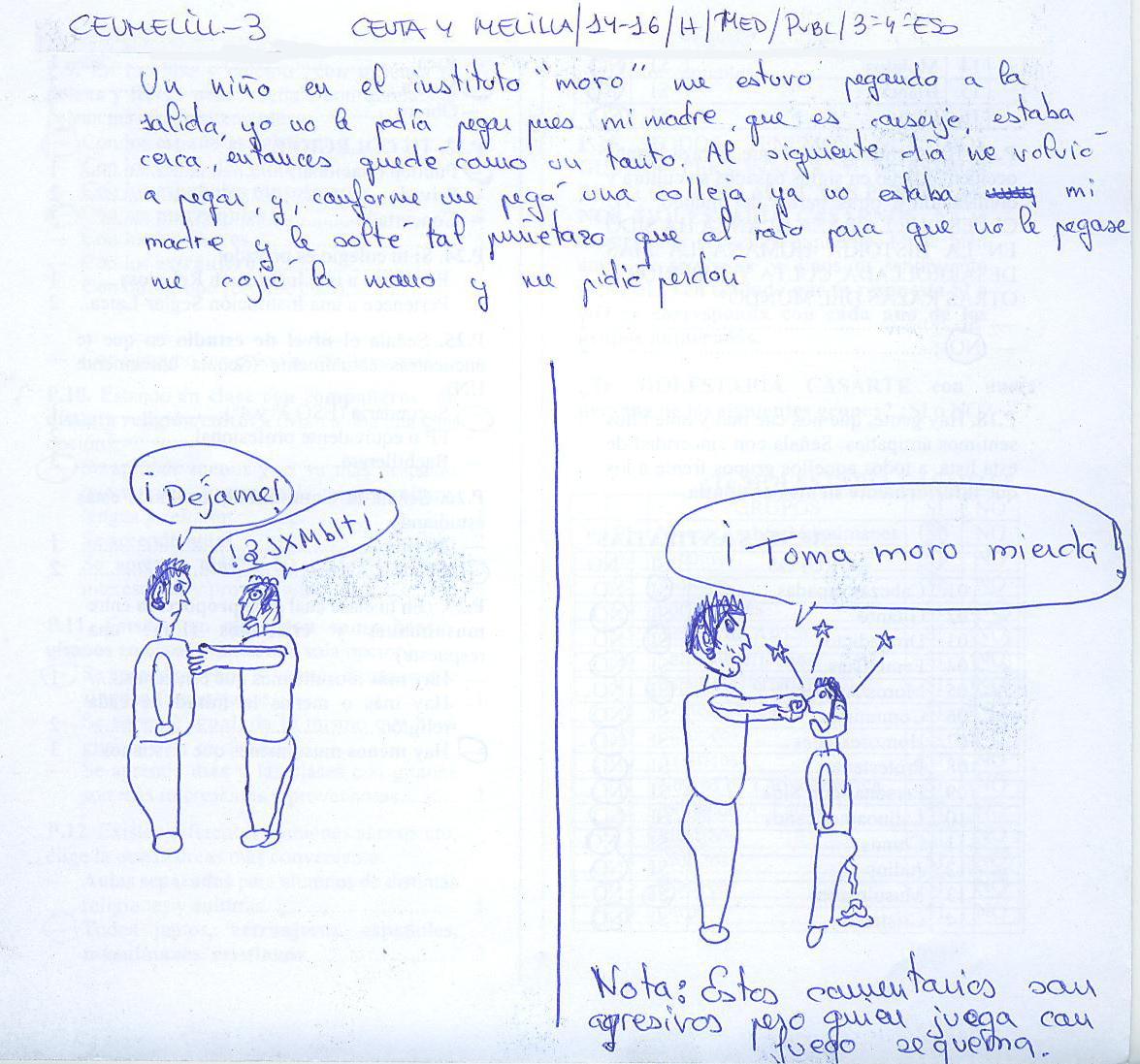 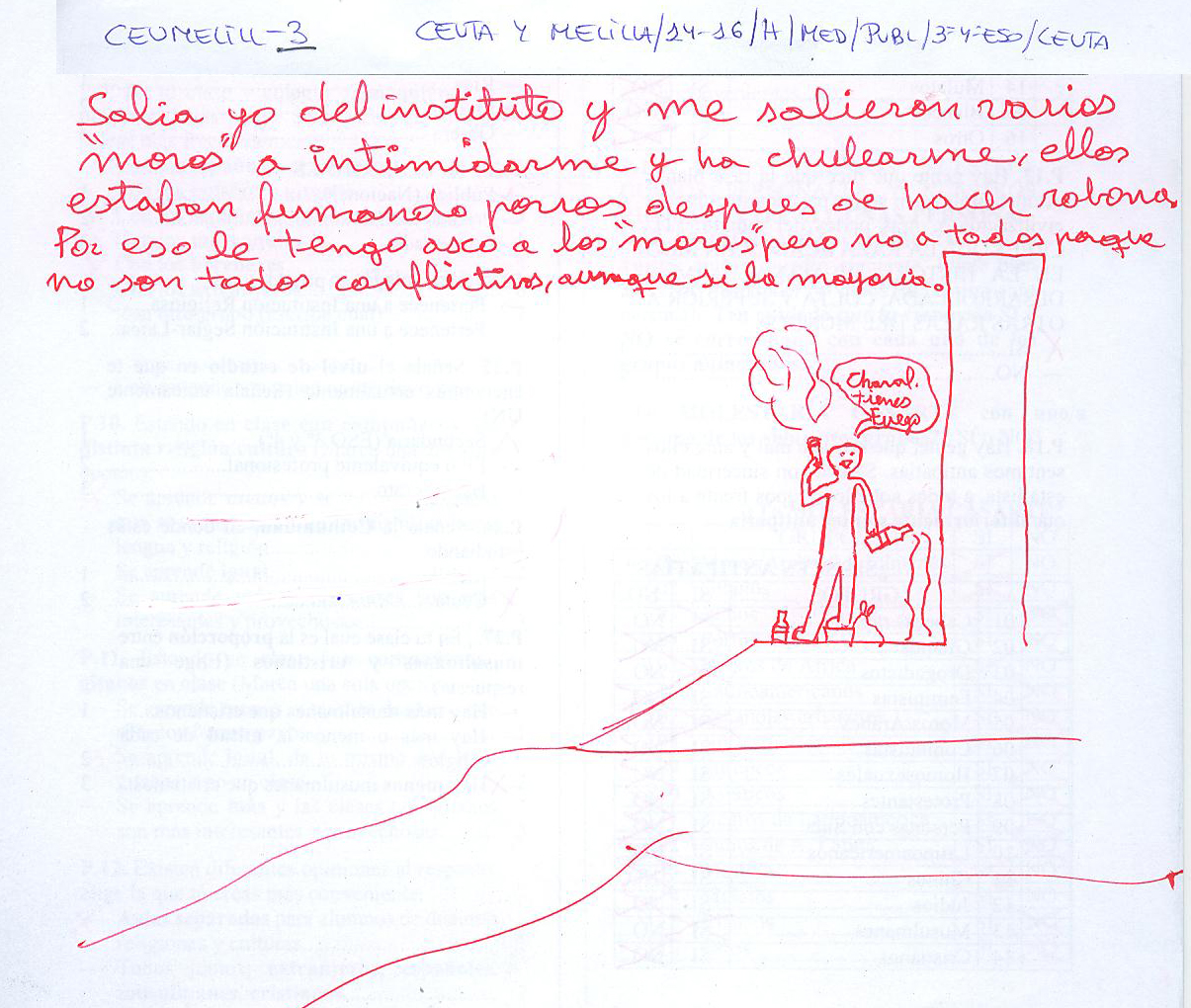 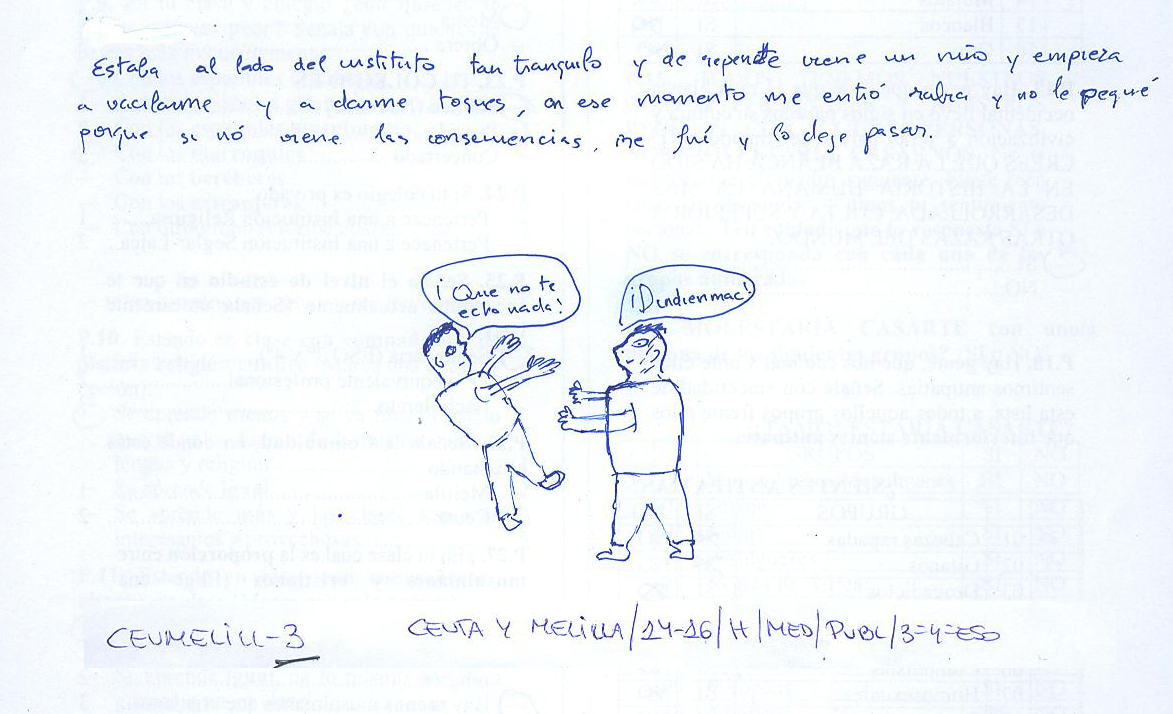 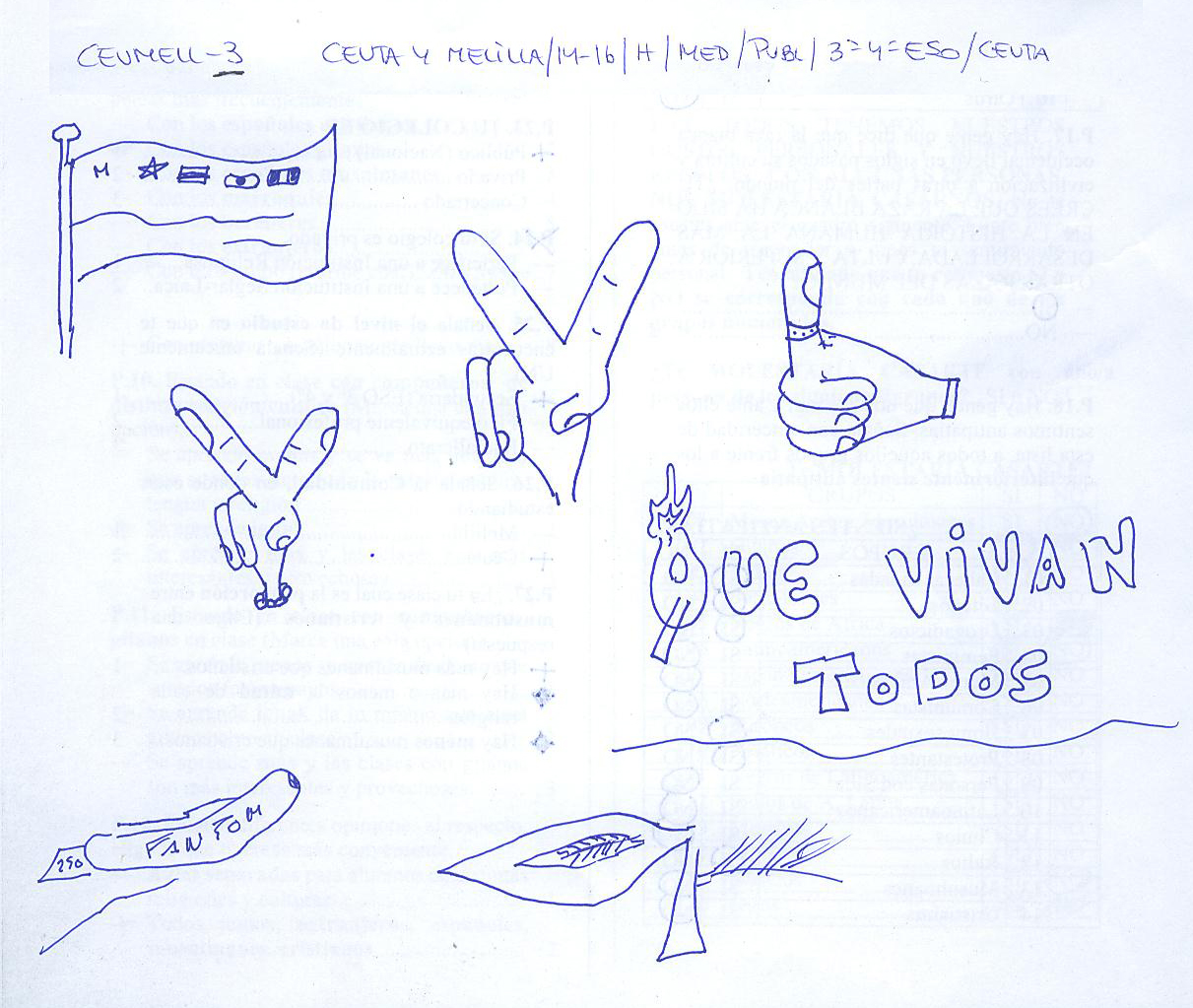 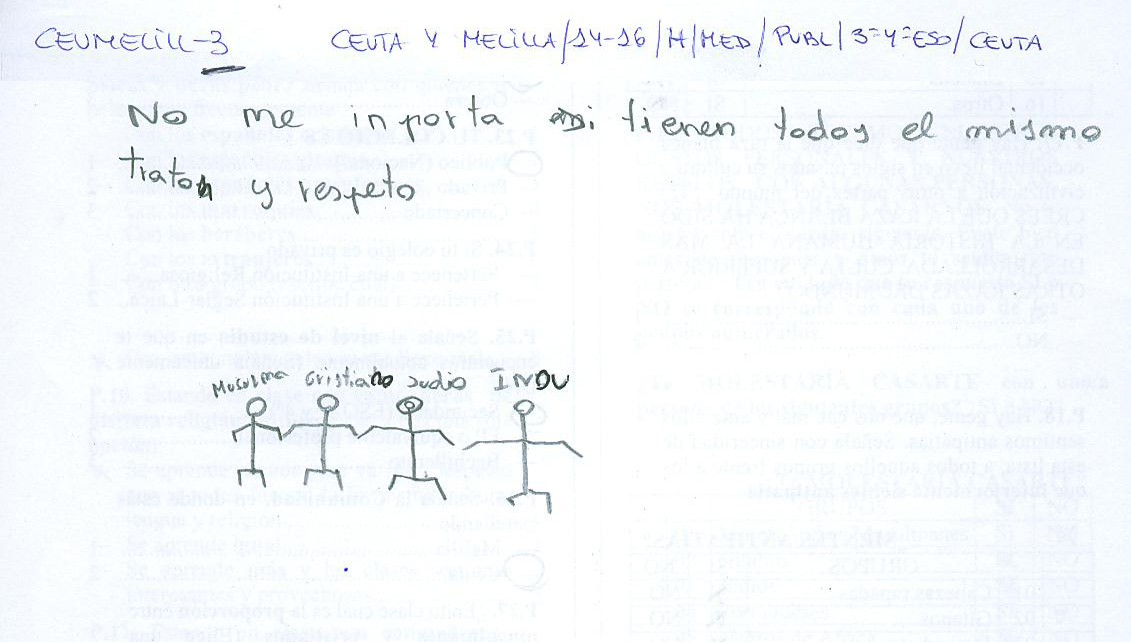 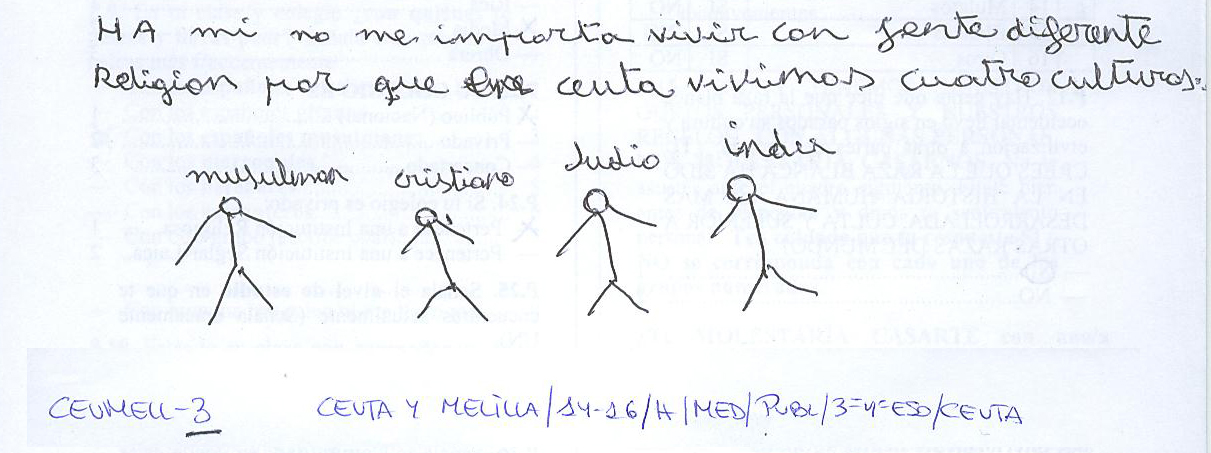 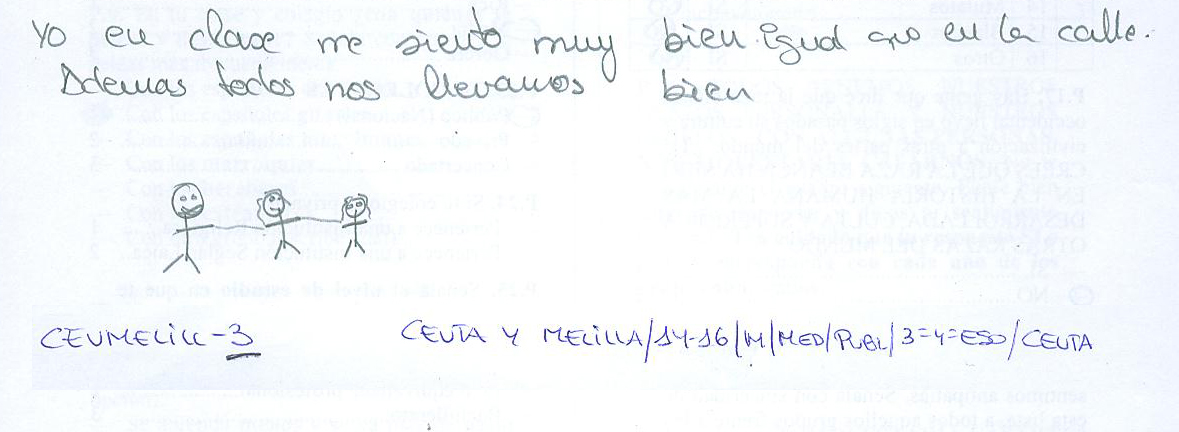 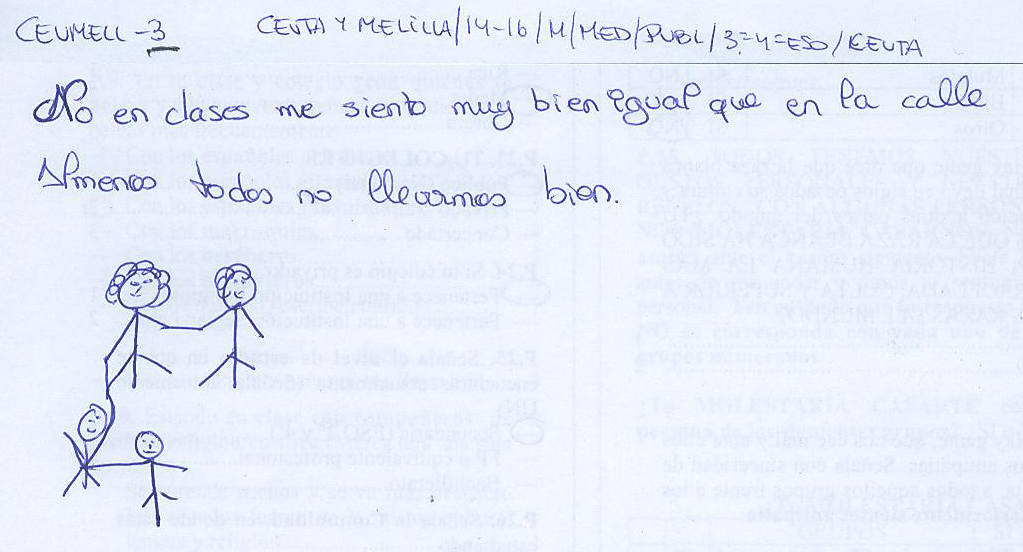 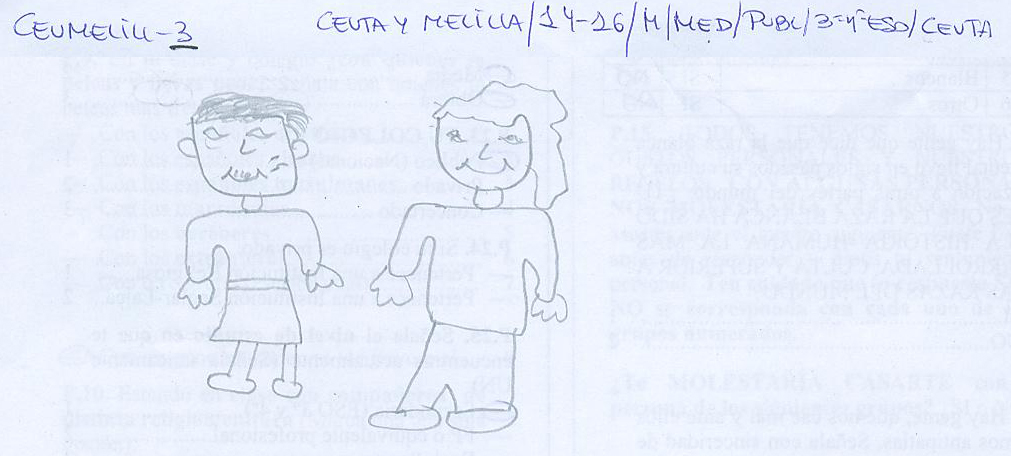 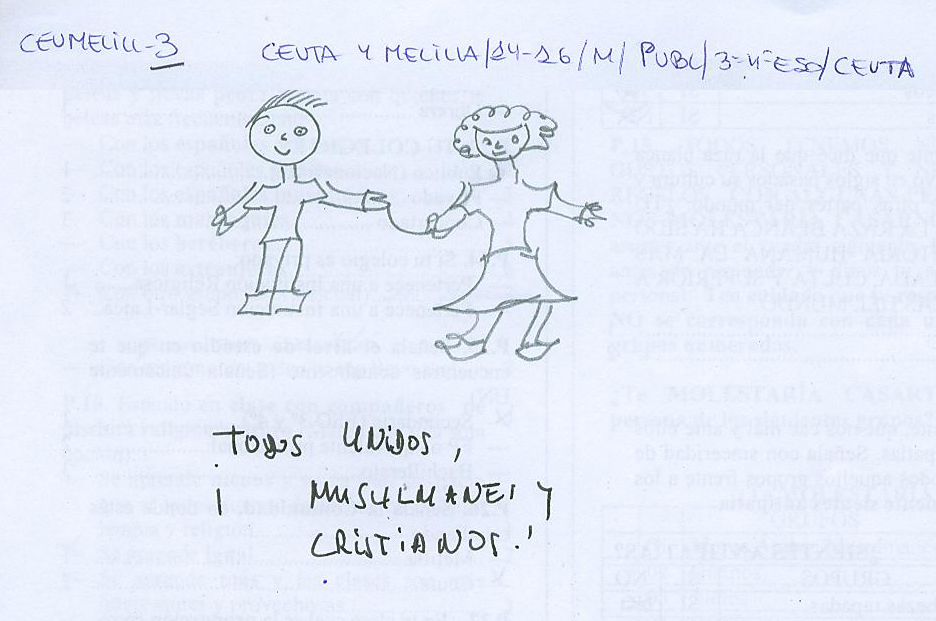 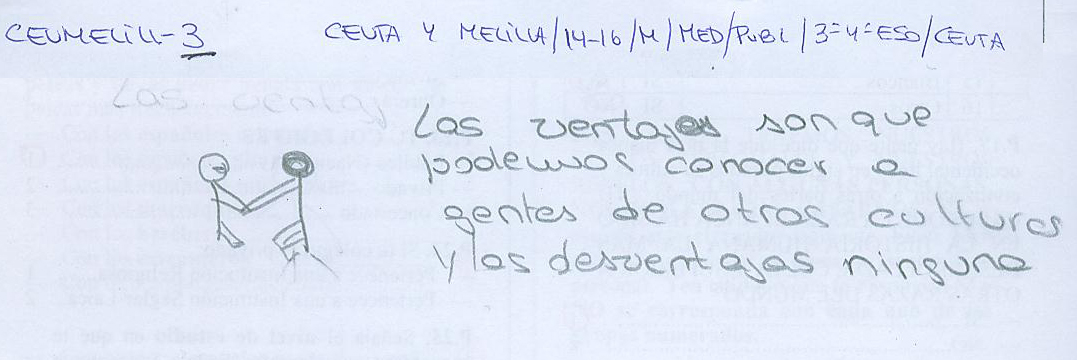 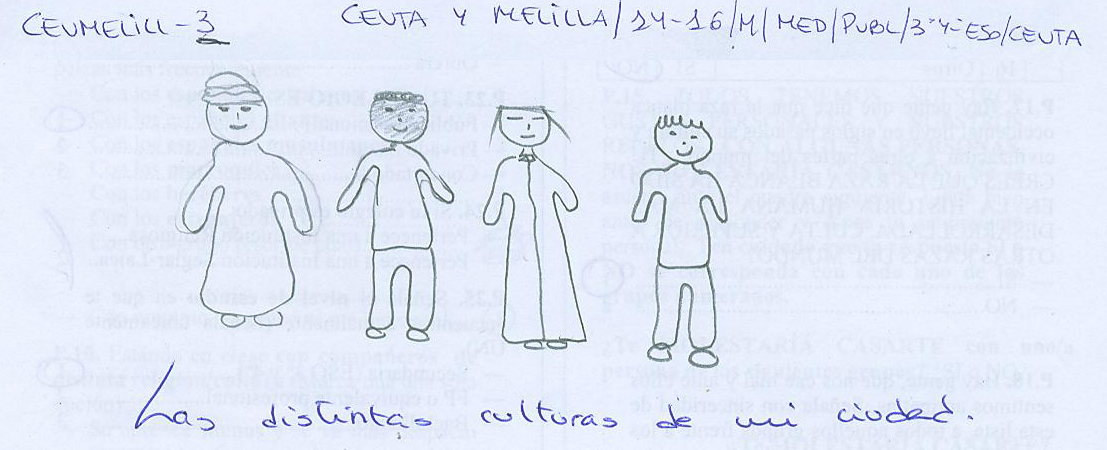 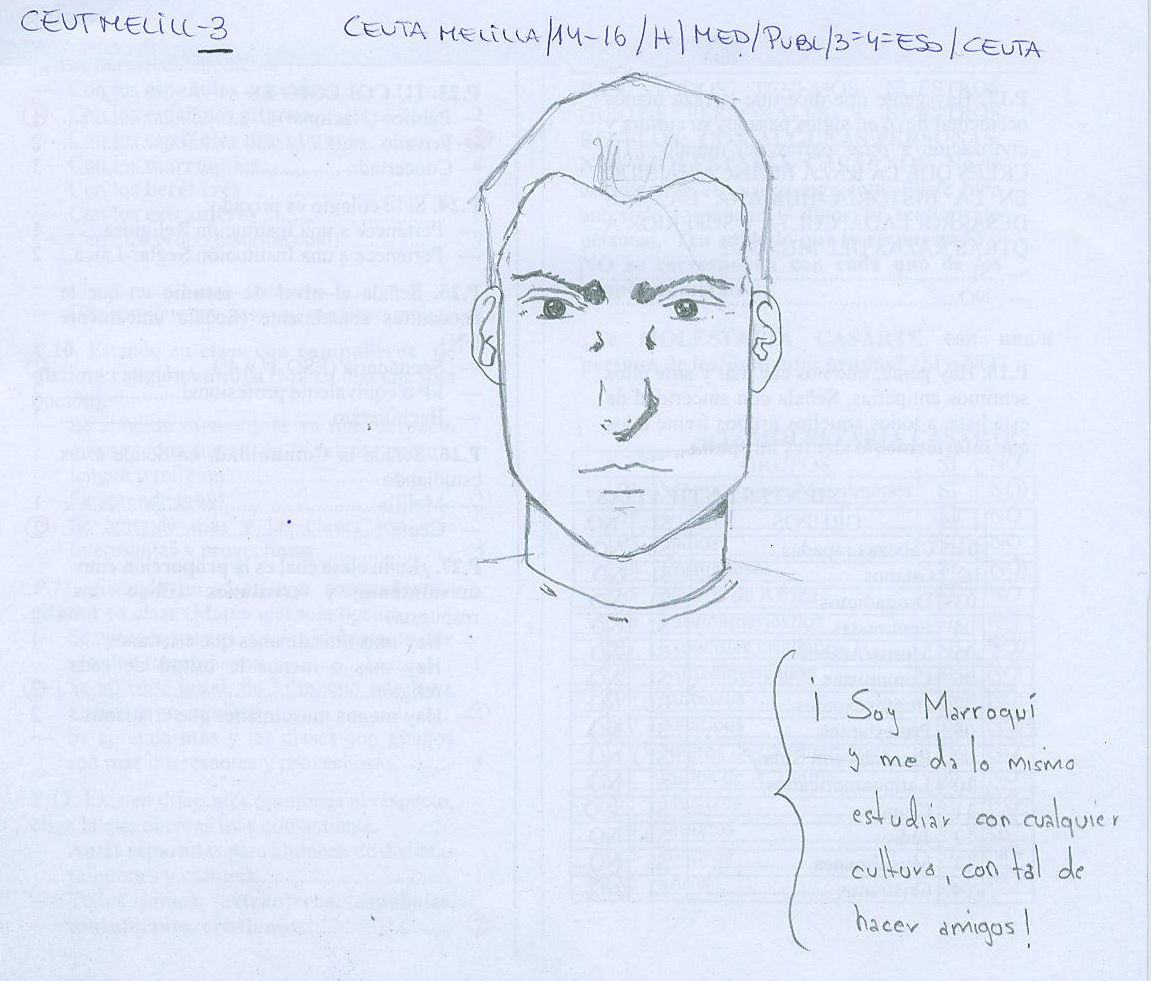 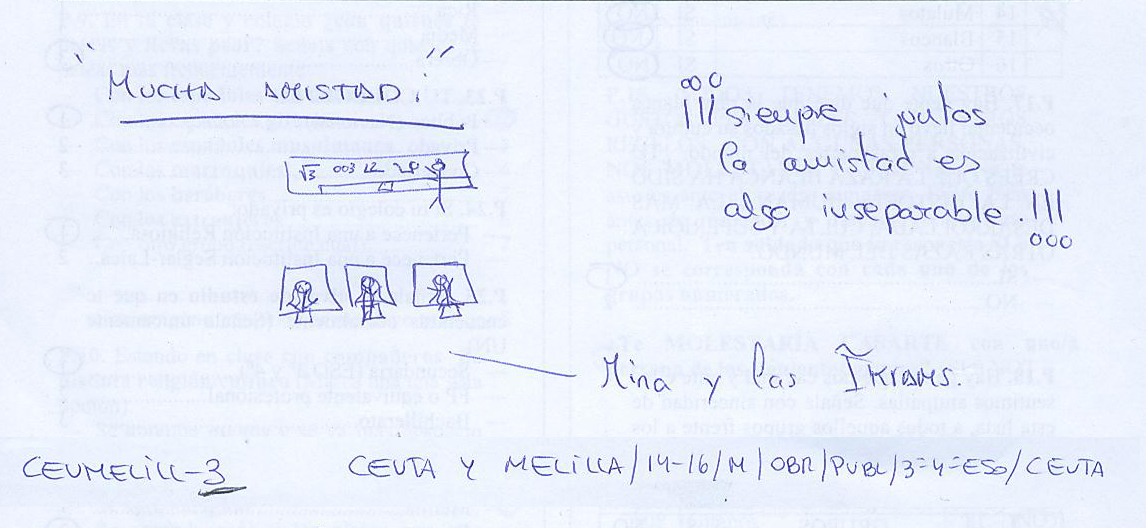 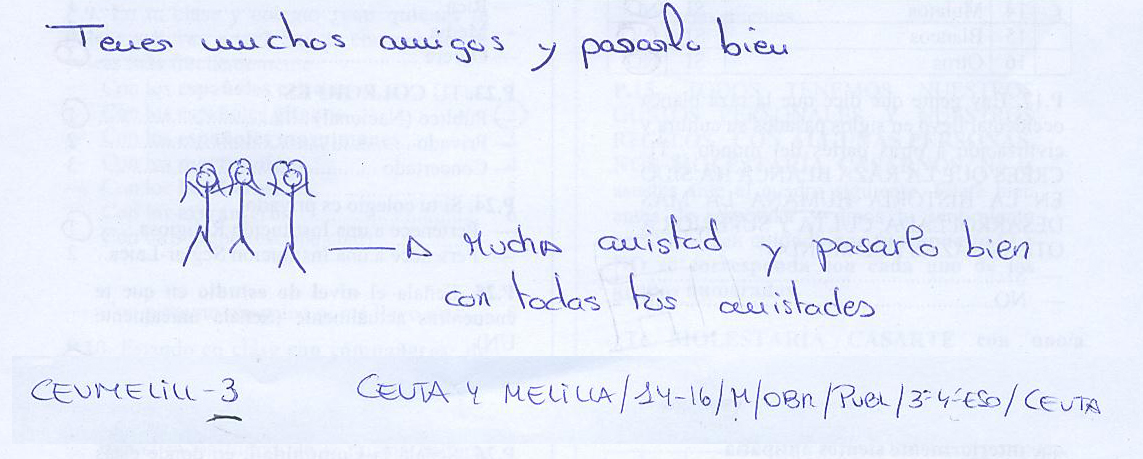 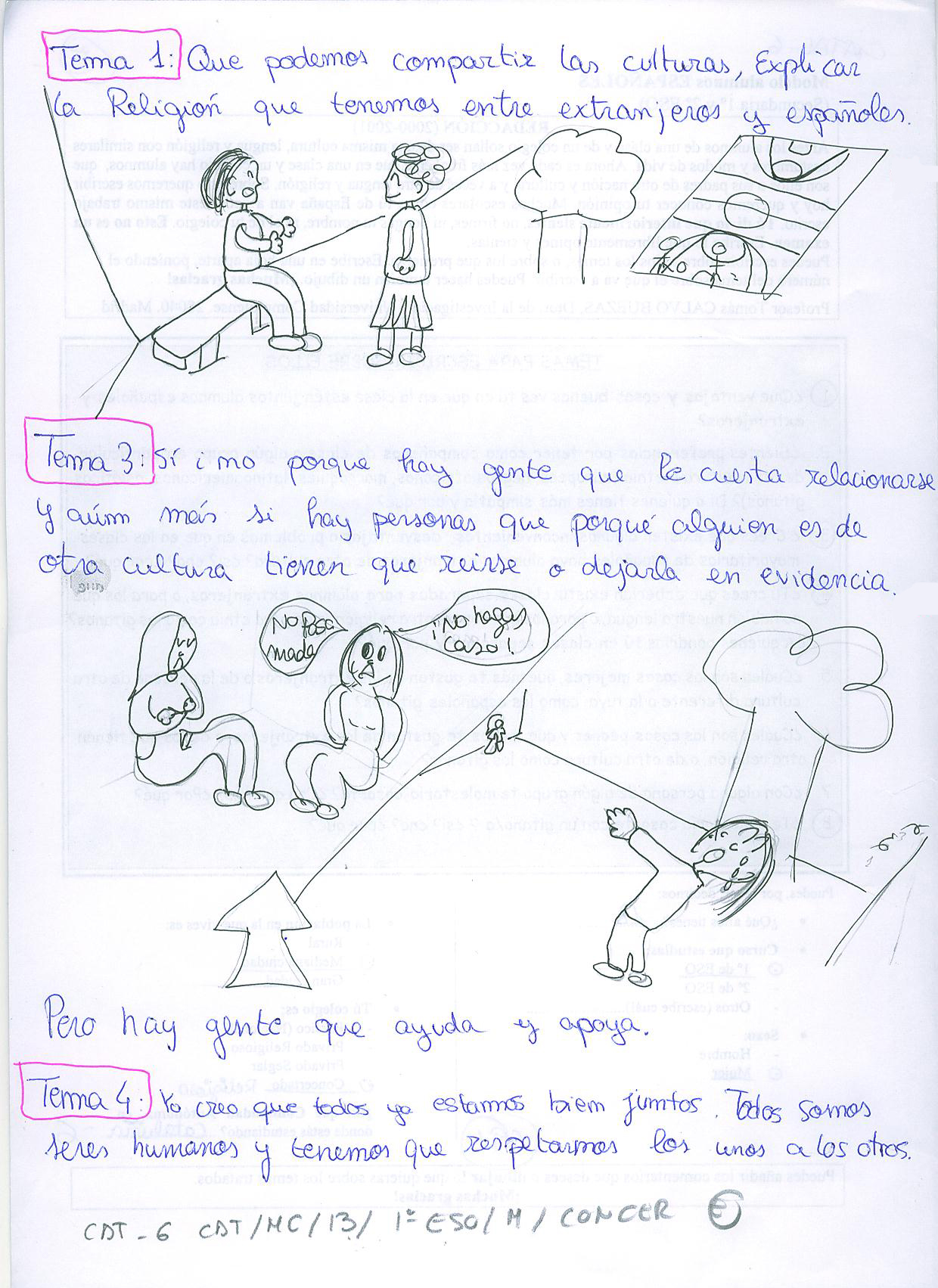 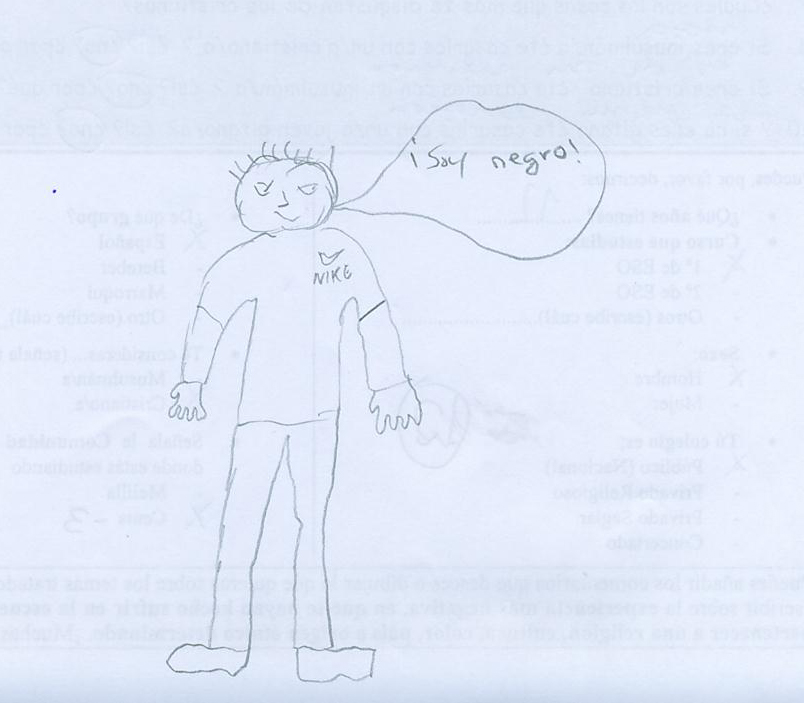 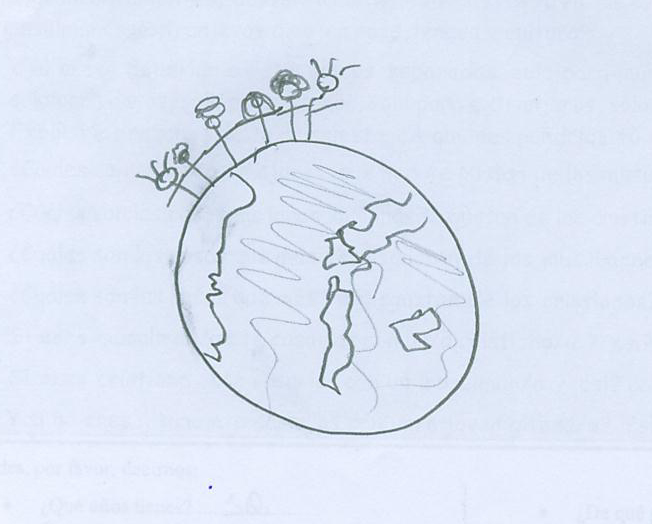 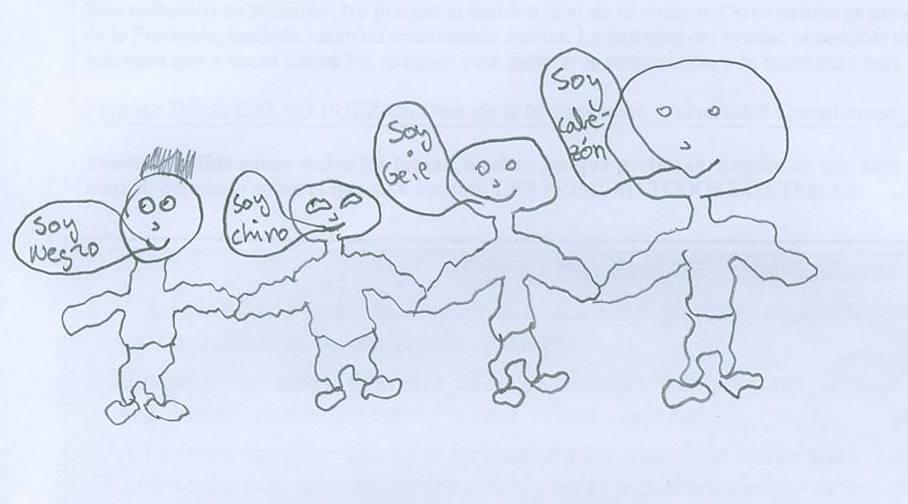 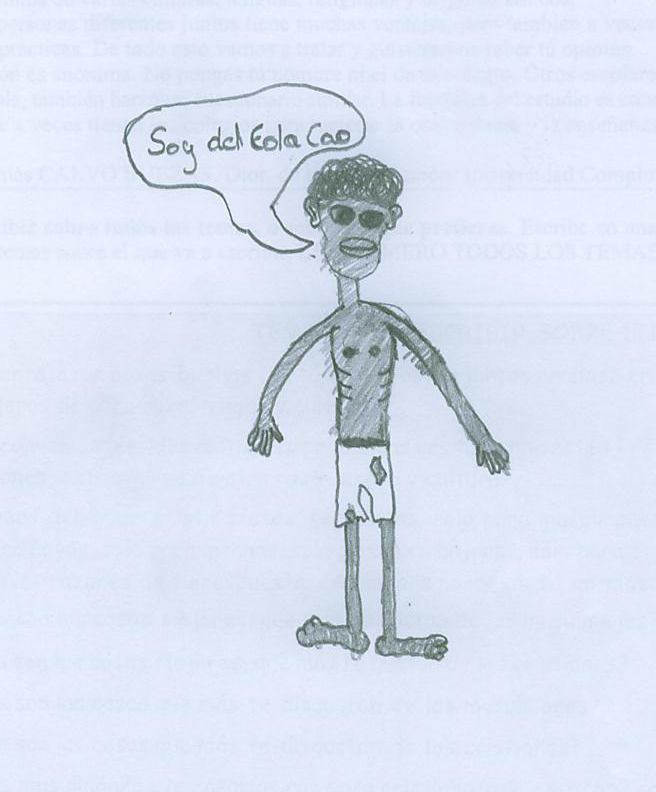 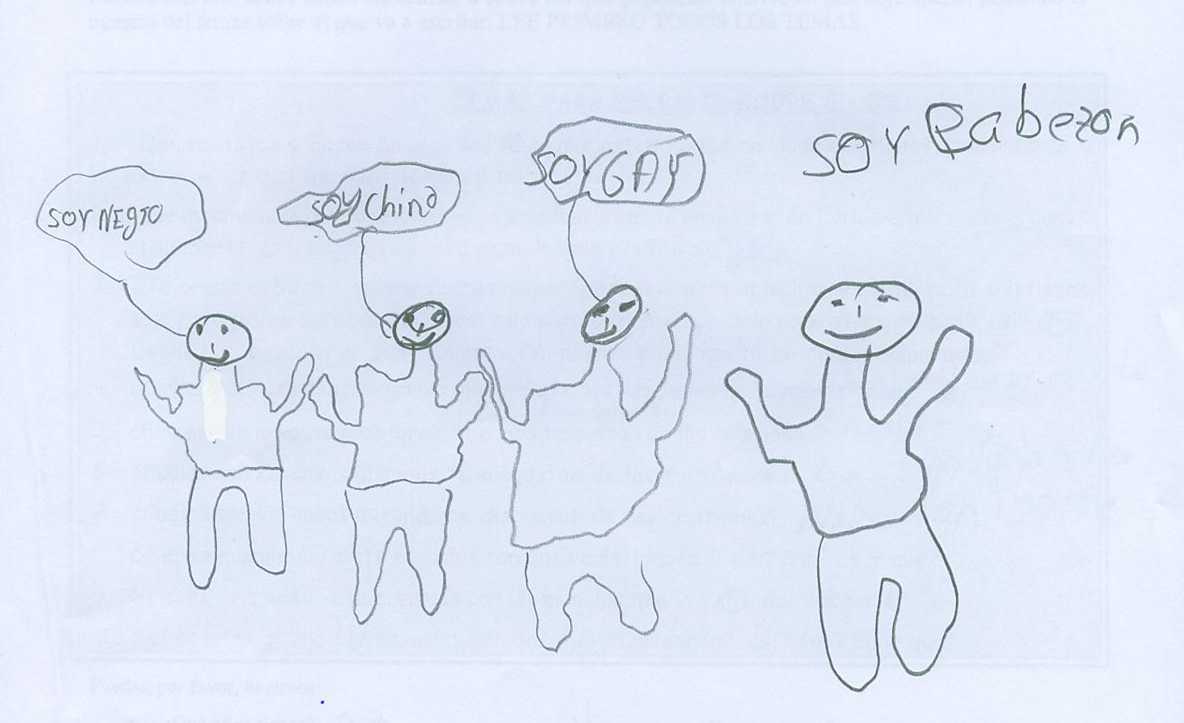 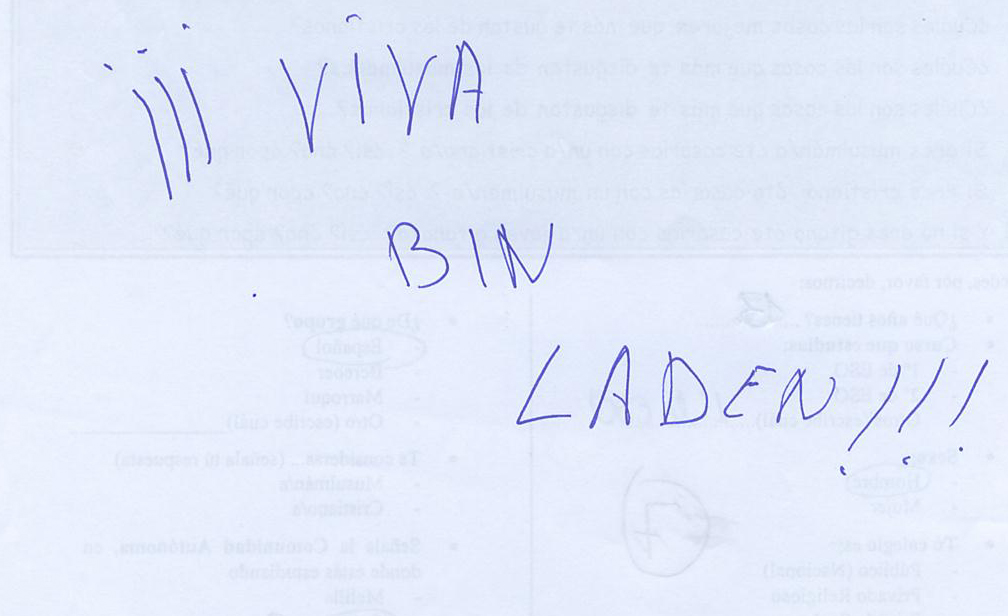 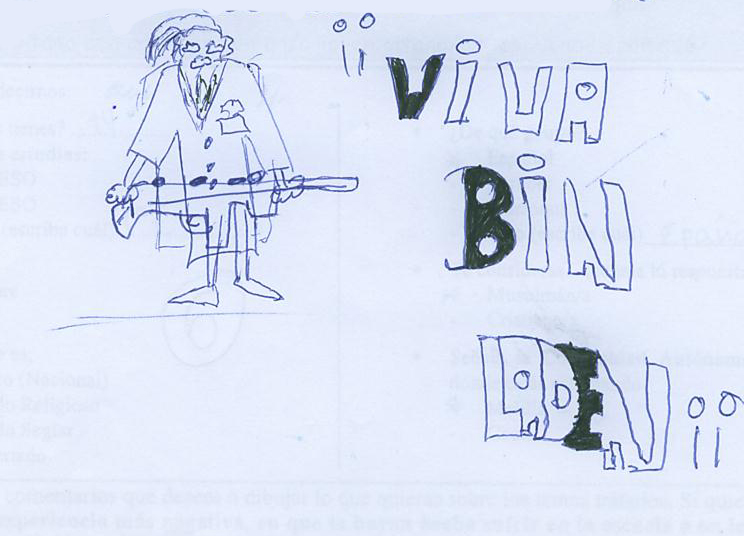 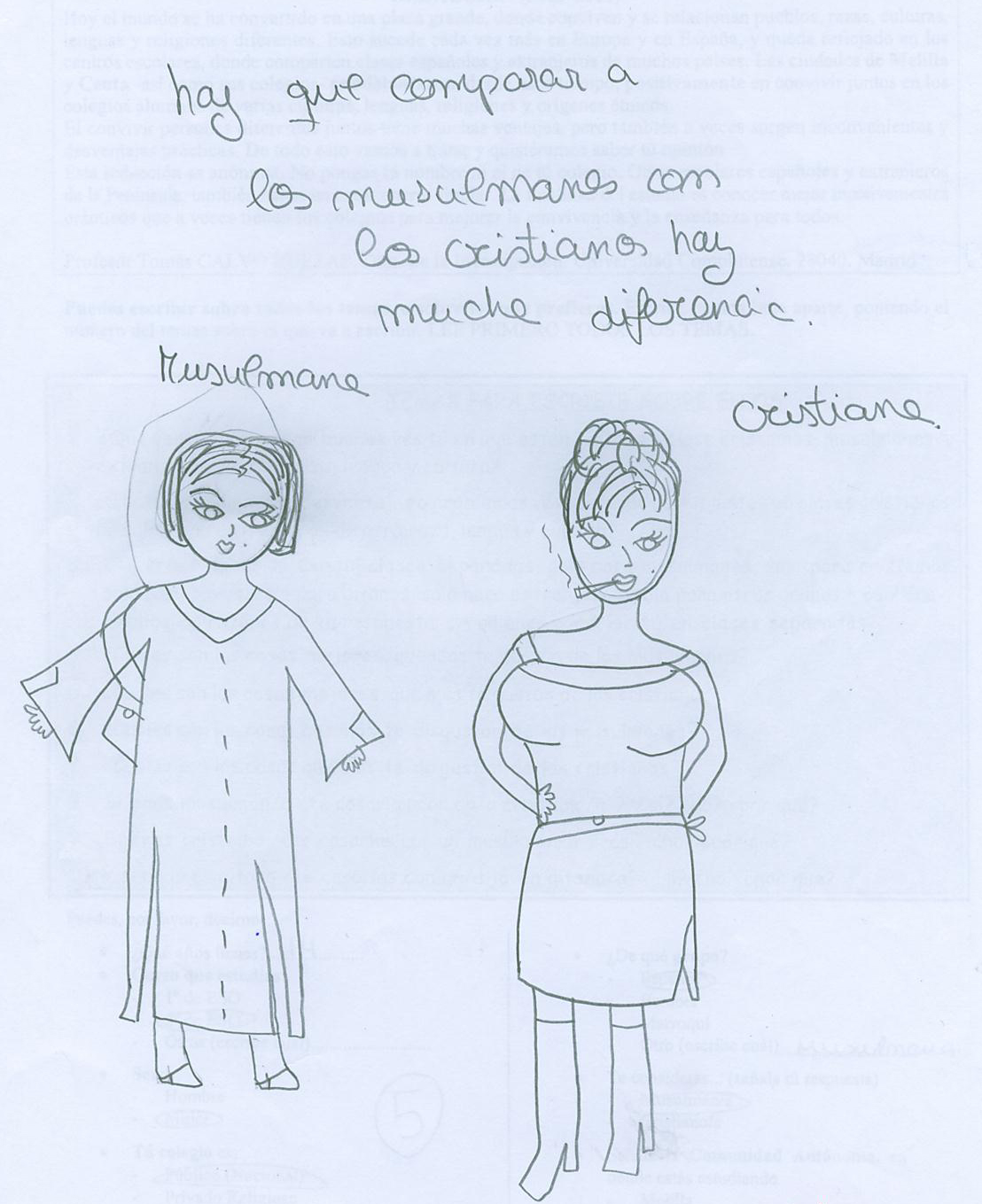 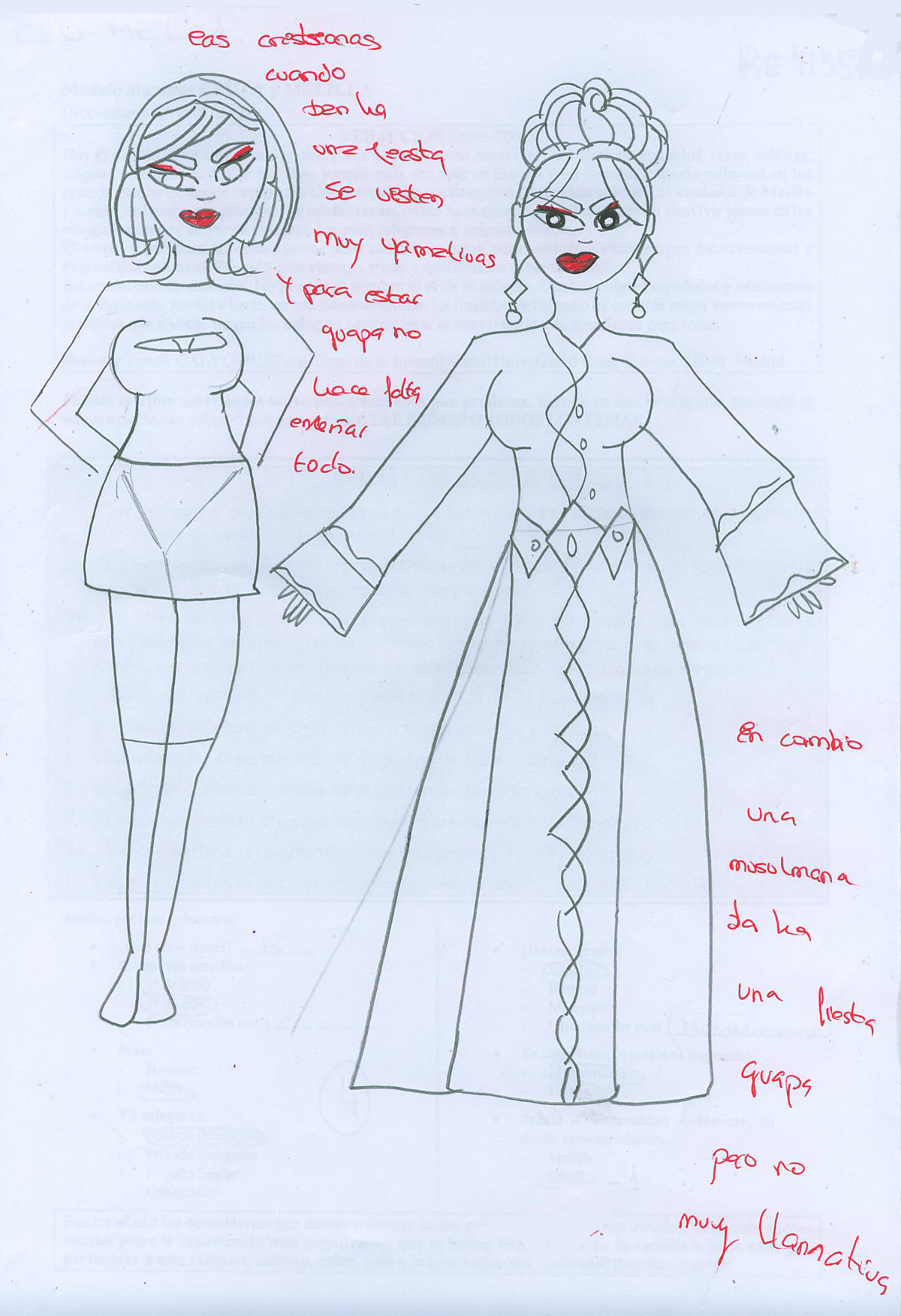 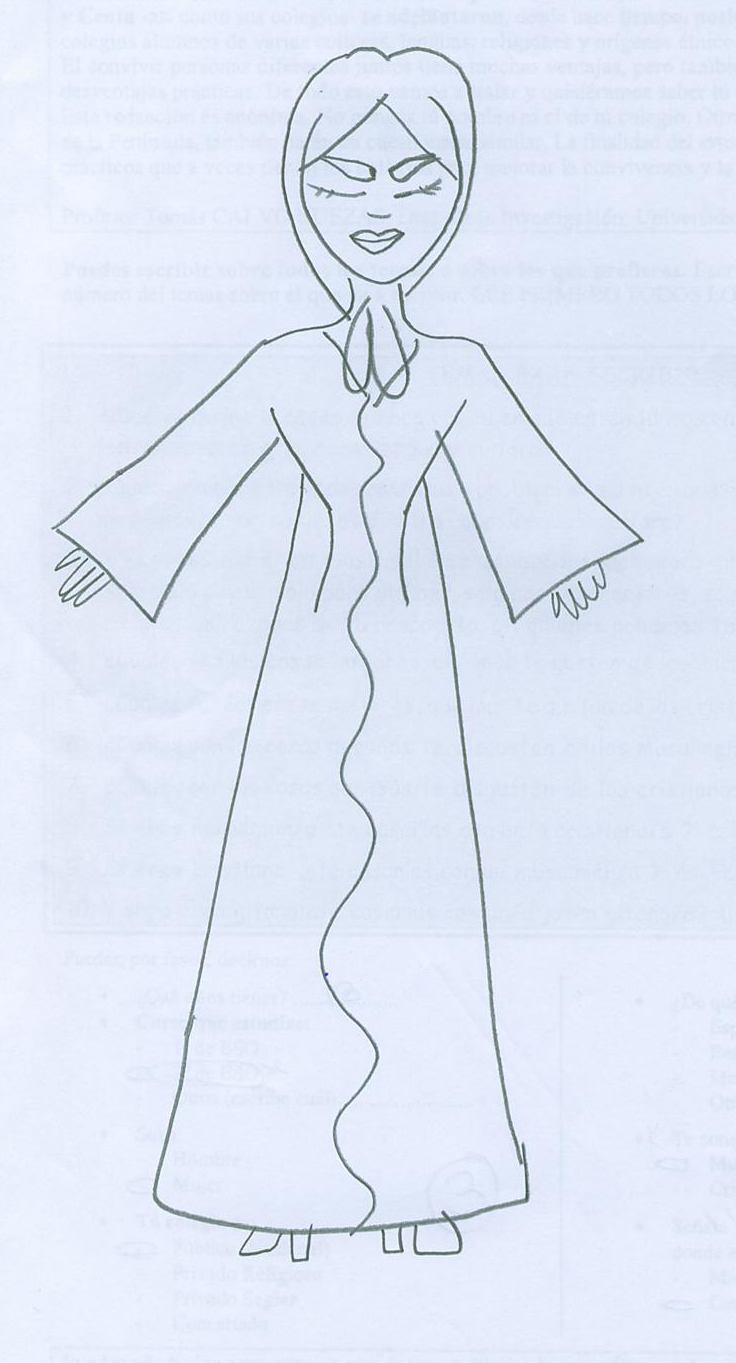 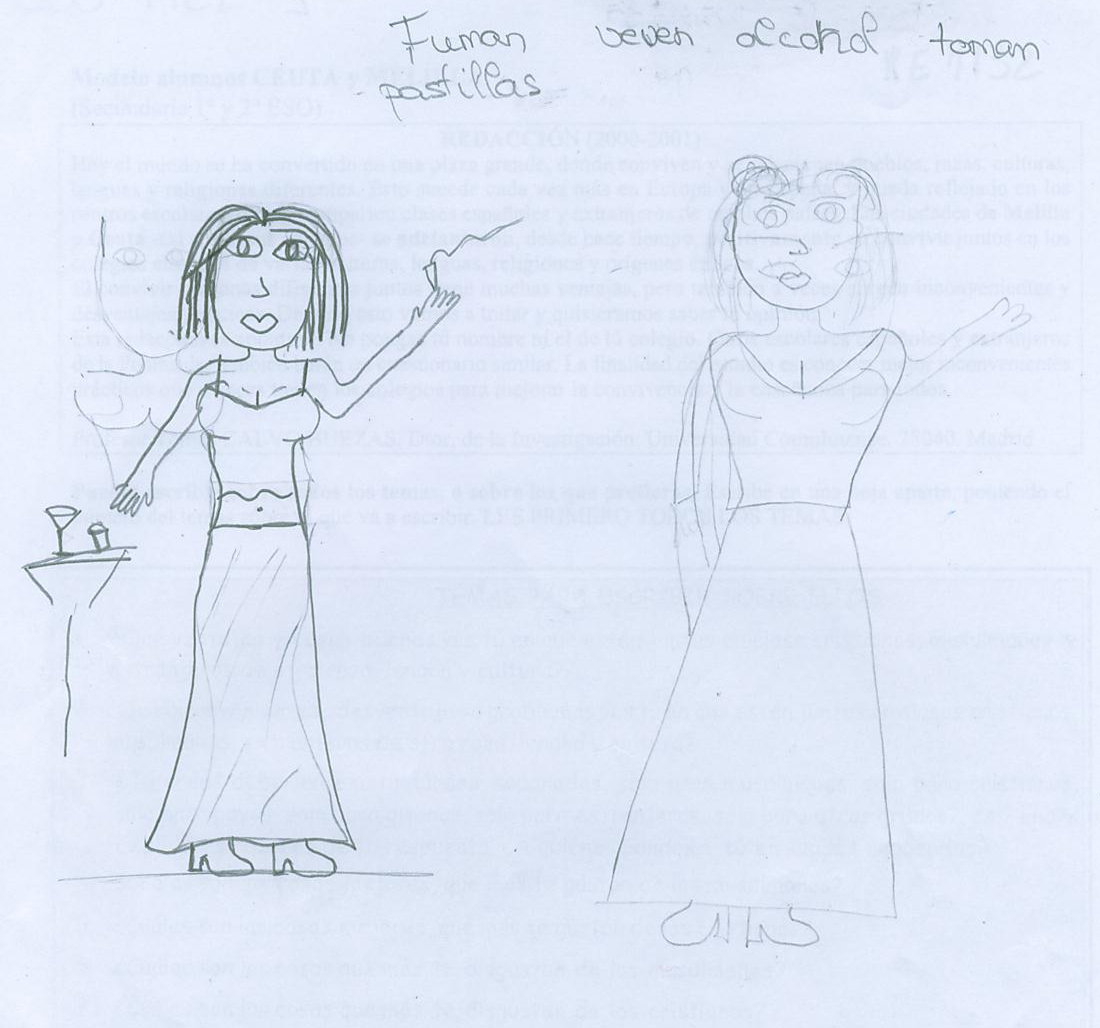 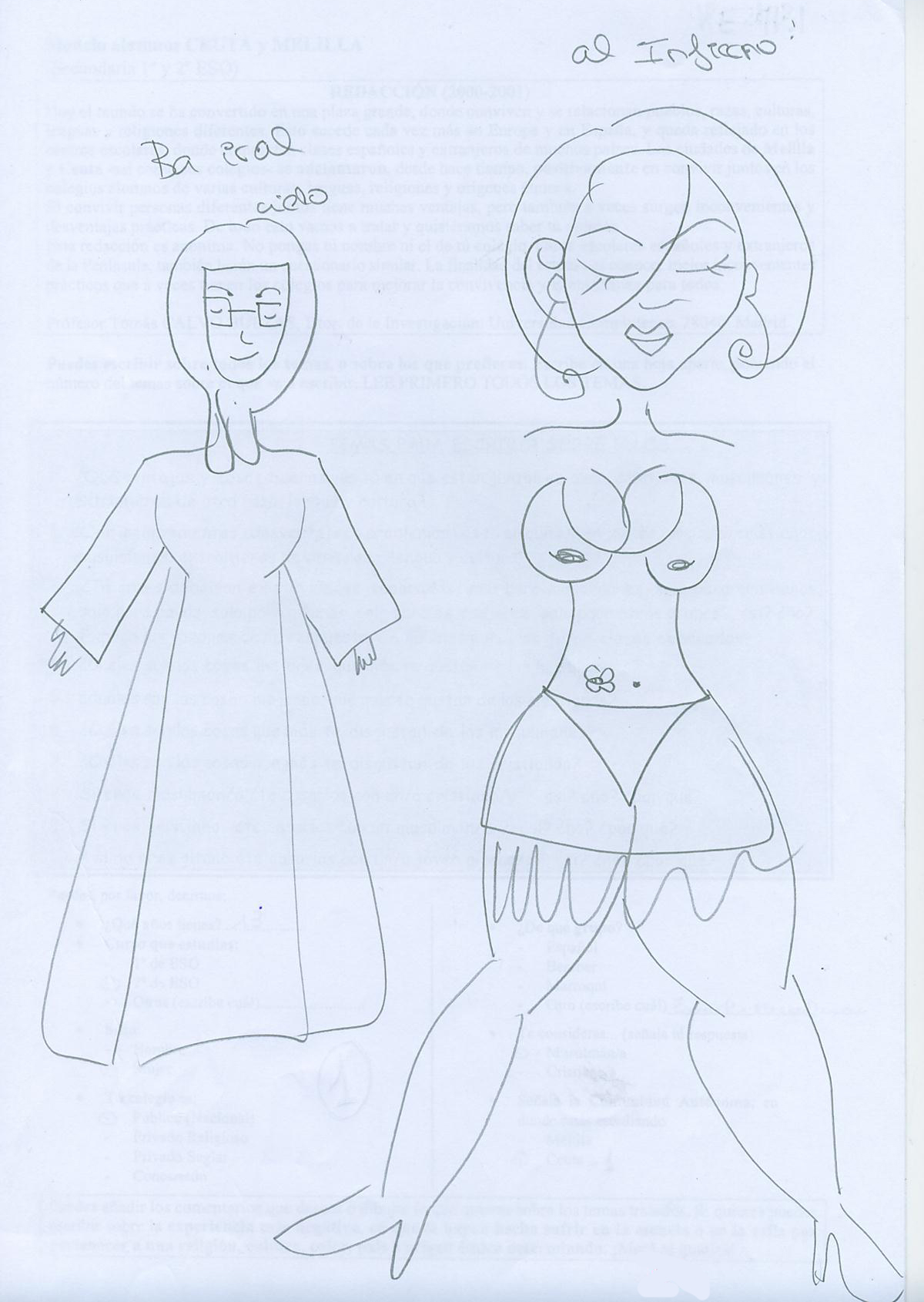 Encuesta Escolar 2002-2003Dibujos de gitanos.Dibujos de escolares españolesAutor Tomás Calvo Buezas